Cynllun Gweithredu Anabledd: ymgynghoriadYmgynghoriad a luniwyd gan Swyddfa'r Cabinet. 
Mae hefyd ar gael yn https://www.gov.uk/government/consultations/disability-action-plan-2023-to-2024Ynglŷn â'r ymgynghoriad hwnCynnwys Rhestr Termau: adrannau Llywodraeth y DUMae Swyddfa'r Cabinet (CO) - yn cynorthwyo'r Prif Weinidog ac yn sicrhau bod y llywodraeth yn cael ei rhedeg yn effeithiol. Mae hyn yn cynnwys arwain mewn rhai meysydd polisi hollbwysig gan gynnwys GOV.UK One Login a chyn-filwyr. Mae'r Uned Anabledd (DU) yn rhan o'r Hyb Cydraddoldeb yn Swyddfa'r Cabinet.Mae'r Adran Busnes a Masnach (DBT) - yn cynorthwyo busnesau i fuddsoddi, tyfu ac allforio, gan greu swyddi a chyfleoedd ledled y wlad. Mae hyn yn cynnwys sicrhau buddsoddiad byd-eang gan fusnesau a buddsoddwyr a hyrwyddo masnach rydd a diogelwch economaidd.Mae'r Adran Diwylliant, y Cyfryngau a Chwaraeon (DCMS) - yn cynorthwyo diwylliant, y celfyddydau, y cyfryngau, chwaraeon, twristiaeth a chymdeithas sifil ar draws pob rhan o Loegr. Mae hyn yn cynnwys hyrwyddo chwaraeon i bawb ar bob lefel, cefnogi ein diwydiannau diwylliannol a chreadigol sy'n arwain y byd a gwella cydlyniant ein cymunedau.Mae'r Adran Addysg (DfE) - yn gyfrifol am wasanaethau ac addysg plant, gan gynnwys blynyddoedd cynnar, ysgolion, AAAA, polisi addysg uwch ac addysg bellach, prentisiaethau a sgiliau ehangach yn Lloegr. Mae hyn yn cynnwys helpu plant a phobl ifanc difreintiedig i gyflawni rhagor a sicrhau bod gwasanaethau lleol yn amddiffyn ac yn cynorthwyo plant.Mae'r Adran Diogelwch Ynni a Sero Net (DESNZ) - yn sicrhau ein cyflenwad ynni tymor hir, gostwng biliau, effeithlonrwydd ynni, tlodi tanwydd a haneru chwyddiant.Mae'r Adran yr Amgylchedd, Bwyd a Materion Gwledig (Defra) - yn gyfrifol am wella a diogelu'r amgylchedd, anelu at dyfu economi werdd, cynnal cymunedau gwledig ffyniannus a chefnogi ein diwydiannau bwyd, ffermio a physgota sy'n arwain y byd. Mae'r Adran Iechyd a Gofal Cymdeithasol (DHSC) - (sy'n gweithio gyda GIG Lloegr) yn cynorthwyo gweinidogion wrth arwain iechyd y genedl (ysbytai, meddygon teulu a gwasanaethau deintyddol) a gofal cymdeithasol i helpu pobl i fyw bywydau mwy annibynnol ac iachach am gyfnod hirach. Mae'r Adran Ffyniant Bro, Tai a Chymunedau Lleol (DLUHC) - yn cynorthwyo cymunedau ledled y DU i ffynnu, gan eu gwneud yn lleoedd gwych i fyw a gweithio ynddynt. Gan gynnwys tai hygyrch (tai presennol a newydd, preifat a thai â chymorth), systemau cynllunio, adeiladau hygyrch ac etholiadau hygyrch.Mae'r Adran Gwyddoniaeth, Arloesi a Thechnoleg (DSIT) - yn gyfrifol am yrru arloesedd a fydd yn darparu gwell gwasanaethau cyhoeddus, creu swyddi newydd sy'n talu'n well a thyfu'r economi. Yn gyrru datblygiadau gwyddonol a thechnolegol, gan gynnwys llythrennedd cyfryngau ar-lein, cyllid ymchwil a datblygu.Mae'r Adran Drafnidiaeth (DfT) - yn gweithio gydag asiantaethau a phartneriaid i gefnogi'r rhwydwaith trafnidiaeth sy'n helpu busnesau'r DU ac yn cael pobl a nwyddau i deithio o amgylch y wlad. Mae'r DfT hefyd yn cynllunio ac yn buddsoddi mewn seilwaith trafnidiaeth i gadw'r DU i symud. Mae hyn yn cynnwys cludiant hygyrch o bob math (ar gyfer gyrwyr a theithwyr).Mae'r Adran Gwaith a Phensiynau (DWP) - yn gyfrifol am bolisi lles, pensiynau a chynhaliaeth plant. Fel adran gwasanaeth cyhoeddus fwyaf y DU, mae'n gweinyddu Pensiwn y Wladwriaeth ac amrediad o fudd-daliadau oedran gweithio, anabledd ac afiechyd i oddeutu 20 miliwn o hawlwyr a chwsmeriaid. Mae hyn yn cynnwys cymorth cyflogaeth (gan gynnwys Mynediad at Waith a Hyderus o ran Anabledd, Hyfforddwyr Gwaith, Canolfan Byd Gwaith) a phensiynau.Mae'r Swyddfa Dramor, a Datblygu'r Gymanwlad (FCDO) - yn dilyn buddiannau cenedlaethol y DU ac yn portreadu'r DU fel grym er daioni yn y byd. Mae FCDO yn hyrwyddo buddiannau dinasyddion Prydain, yn sicrhau diogelwch y DU, yn amddiffyn ein gwerthoedd, gan gynnwys cynhwysiad anabledd, yn lleihau tlodi ac yn mynd i'r afael â heriau byd-eang gyda'n partneriaid rhyngwladol.Trysorlys Ei Fawrhydi (HMT) - yw gweinyddiaeth economaidd a chyllid y llywodraeth, gan gadw rheolaeth dros wariant cyhoeddus, gosod cyfeiriad polisi economaidd y DU a gweithio i sicrhau twf economaidd cryf a chynaliadwy.Mae'r Swyddfa Gartref (HO) - yn chwarae rhan sylfaenol yn niogelwch a ffyniant economaidd y Deyrnas Unedig. Mae hyn yn cynnwys mewnfudo, diogelwch, cyfraith a threfn (plismona yng Nghymru a Lloegr), gwasanaethau tân ac achub yn Lloegr, fisâu a mewnfudo, Llu'r Ffiniau, y Gwasanaeth Diogelwch).Mae'r Weinyddiaeth Amddiffyn (MOD) - yn gweithio i sicrhau Teyrnas Unedig ddiogel a ffyniannus â chyrhaeddiad a dylanwad byd-eang a bydd yn amddiffyn pobl, tiriogaethau, gwerthoedd a buddiannau'r DU gartref a thramor, trwy luoedd arfog cryf ac mewn partneriaeth â chynghreiriaid, i sicrhau ein diogelwch, cefnogi ein buddiannau cenedlaethol a diogelu ein ffyniant.Mae'r Weinyddiaeth Gyfiawnder (MOJ) - yn gweithio i ddiogelu a hyrwyddo egwyddorion cyfiawnder i ddarparu system gyfiawnder o'r radd flaenaf sy'n gweithio i bawb mewn cymdeithas. Mae hyn yn cynnwys cyfreithiau, llysoedd, tribiwnlysoedd, ynadon, carchardai, y gwasanaeth prawf ac iechyd troseddwyr.Rhagair gan y Gweinidog      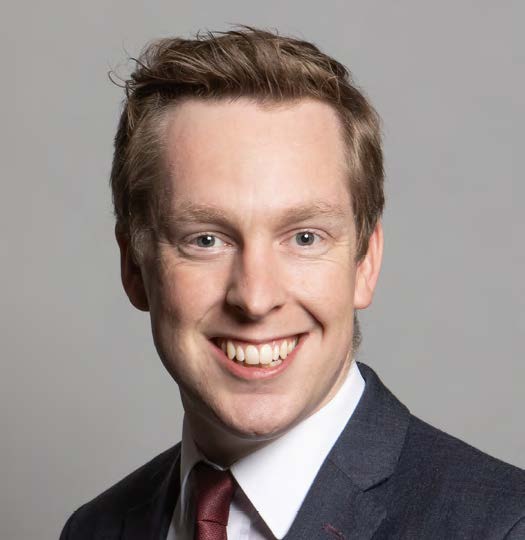 Wrth wraidd agenda'r llywodraeth hon mae'r uchelgais i wneud y wlad hon y lle mwyaf hygyrch yn y byd i bobl anabl fyw, gweithio a ffynnu ynddi. Mae pob rhan o'r llywodraeth yn gweithio gyda'i gilydd i drawsnewid bywydau pobl anabl yn y DU er gwell a sicrhau y gall pobl anabl gymryd rhan lawn mewn cymdeithas. Mae gwaith sylweddol eisoes yn cael ei wneud ar draws y llywodraeth mewn meysydd y mae pobl anabl wedi dweud wrthym eu bod yn flaenoriaeth. O ddiwygiadau i gyflogaeth a lles drwy'r ‘'Papur Gwyn Trawsnewid Cymorth: Iechyd ac Anabledd’, i strategaethau i wella iechyd a gofal cymdeithasol drwy'r ‘Papur Gwyn Pobl wrth Galon Gofal', rydym wedi bod yn cyflawni ein hymrwymiad i wella cefnogaeth i bobl anabl a mynd i'r afael â'r rhwystrau y maent yn eu hwynebu. Dros y ddwy flynedd ddiwethaf, mae'r llywodraeth hon wedi cyflwyno nifer o bolisïau a rhaglenni pwysig a fydd yn gwella bywydau pobl anabl - gan gynnwys pasio dau ddarn nodedig o ddeddfwriaeth y llynedd; Deddf Iaith Arwyddion Prydain (BSL) a'r Ddeddf Syndrom Down. Ond mae rhagor i'w wneud eto i adeiladu ar y cynnydd hwn. Dyna pam y gwnaethom gyhoeddi cynlluniau i ddatblygu 'Cynllun Gweithredu Anabledd' newydd. Gan ddangos ein hymrwymiad parhaus i gynorthwyo pobl anabl, bydd y cynllun hwn yn nodi'r camau gweithredu uniongyrchol y mae'r llywodraeth yn eu cymryd yn 2023 a 2024 i wella bywydau pobl anabl, yn ogystal â gosod y sylfeini ar gyfer newid tymor hwy. Mae'r ymgynghoriad hwn yn nodi cam gwrando y Cynllun Gweithredu. Rwy'n hynod falch o fod yn Weinidog Gwladol dros Bobl Anabl, Iechyd a Gwaith, gan hyrwyddo anghenion a dyheadau pobl anabl ledled Llywodraeth y DU. Ers i mi gael fy mhenodi i'r rôl hon, cefais y fraint o gwrdd â phobl anabl o bob cefndir, ledled y wlad, sydd wedi bod yn ddigon hael i rannu eu straeon a'u profiadau â mi. Rwy'n gwybod am yr heriau y mae pobl anabl yn eu hwynebu bob dydd, ar gyfer dim mwy na mwynhau'r un cyfleoedd â phawb arall. Dyna pam rwy'n falch o fod yn cyflwyno'r ymgynghoriad hwn, sy'n nodi cynigion ar gyfer camau gweithredu ar unwaith sydd, yn ein barn ni, yn bwysig i helpu i drawsnewid bywydau pob dydd pobl anabl er gwell. Mae'n cynnwys llawer o'r materion y mae pobl anabl wedi dweud wrthyf eu bod o'r pwys mwyaf. Ond ni fwriedir i'r ymgynghoriad hwn fod yn ddiwedd taith. Yn hytrach, cam cyntaf yw hwn - ac mae'n gyfle i sicrhau ein bod yn mynd i'r cyfeiriad cywir. Mae sicrhau bod lleisiau pobl anabl yn cael eu clywed yn iawn yn flaenoriaeth i'r llywodraeth hon. Bydd canfyddiadau'r ymgynghoriad hwn yn llywio'r Cynllun Gweithredu Anabledd cyhoeddedig. Mae eich barn a'ch profiadau yn bwysig er mwyn helpu i lunio'r camau cadarnhaol y bydd y llywodraeth yn eu cymryd - ac rwyf am i bawb sydd am wneud, allu dweud eu dweud. Hoffwn ddiolch i chi ymlaen llaw am gyfrannu at yr ymgynghoriad hwn. Gyda'n gilydd, gallwn newid bywydau pobl anabl er gwell. 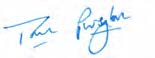 Tom Pursglove ASGweinidog Gwladol dros Bobl Anabl, Iechyd a GwaithCrynodeb gweithredolGall pobl anabl wynebu rhwystrau rhag cymryd rhan mewn cymdeithas yn yr un modd â phawb arall. Mae Llywodraeth y DU wedi ymrwymo i greu cymdeithas sy'n gweithio i bawb, lle gall pawb gymryd rhan lawn a chael eu cynnwys mewn cymdeithas.Mae'r llywodraeth yn cyflawni ar gyfer pobl anabl - yn y flwyddyn ddiwethaf yn unig, rydym wedi cefnogi hynt dau ddarn nodedig o ddeddfwriaeth, sef Deddf Iaith Arwyddion Prydain a'r Ddeddf Syndrom Down. Bydd y Cynllun Gweithredu Anabledd newydd yn nodi sut y byddwn yn mynd ymhellach, gan weithredu ar y cyd ar draws y llywodraeth i wella bywydau pobl anabl. Mae'r Cynllun Gweithredu ar gyfer Anabledd ar wahân i'r Strategaeth Anabledd Genedlaethol. Bydd yn nodi'r camau y byddwn yn eu cymryd yn 2023 a 2024. Mae'r strategaeth, sy'n nodi ein gweledigaeth hirdymor, yn destun cyfreithiad parhaus ac ar hyn o bryd mae wedi'i oedi.Mae'r ymgynghoriad hwn yn nodi'r cam gwrando yn natblygiad y Cynllun Gweithredu. Rydym wedi nodi nifer o gamau cadarnhaol y gellid eu cymryd nawr i wella bywydau pobl anabl. Rydym wedi penderfynu ar y rhain drwy:adolygiadau llenyddiaeth ar draws amrediad eang o ffynonellau, â ffocws penodol ar ymchwil yn seiliedig ar brofiadau pobl anabl adolygu polisïau presennol y llywodraeth sy'n ymwneud ag anabledd a phobl anabl yn y wlad hon ac o gwmpas y bydymgysylltu parhaus, nad yw'n gysylltiedig â'r Cynllun Gweithredu ar Anabledd, gan weinidogion a swyddogion â rhanddeiliaid anabledd a sefydliadau pobl anablRydym yn cynnal ymgynghoriad cyhoeddus llawn ar y meysydd arfaethedig hyn ar gyfer camau gweithredu i helpu i gael gwell dealltwriaeth ynghylch a yw'r rhain yn bethau defnyddiol i'r llywodraeth ganolbwyntio arnynt a sut y gellid darparu'r rhain orau pe baent yn cael eu datblygu. Ni fwriedir i'r ymgynghoriad hwn nodi rhestr lawn a manwl o'r camau y bydd y llywodraeth yn eu cyflawni. Yn hytrach, mae'n gyfle i ni sicrhau ein bod yn mynd i'r cyfeiriad cywir ac i gasglu gwybodaeth am broblemau ac atebion posibl. Mae'r ymgynghoriad hwn yn gyfle i bawb - pobl anabl, sefydliadau pobl anabl, a phartïon eraill sydd â diddordeb - ddweud eu dweud ar y Cynllun Gweithredu ar Anabledd. Rydym yn ymgynghori mewn ffordd hygyrch i sicrhau bod pob person anabl sydd am gymryd rhan yn gallu gwneud hynny. Mae'r ymgynghoriad yn agored i bawb yn y DU, ond dim ond camau gweithredu y mae Llywodraeth y DU yn eu cymryd sydd dan sylw, ac nid rhai gweinyddiaethau datganoledig Cymru, yr Alban a Gogledd Iwerddon (gweler tudalen 11 am ragor o wybodaeth).Mae gan bob adran o'r llywodraeth gyfrifoldeb i ystyried anghenion pobl anabl yn eu polisïau a gweithio i wneud gwelliannau - fel y nodir yn Nyletswydd Cydraddoldeb y Sector Cyhoeddus. Mae Pennod 3 yr ymgynghoriad hwn yn nodi'r camau y bydd adrannau ar draws y llywodraeth yn eu cymryd dros y cyfnod a gynhwysir gan y Cynllun Gweithredu hwn, sef 2023 a 2024. Mae'r camau hyn yn ddarostyngedig i ddulliau ymgynghori'r adrannau eu hunain, lle bo hynny'n briodol, ac nid ymgynghorir arnynt yn unigol yn yr ymgynghoriad hwn. Mae Uned Anabledd Swyddfa'r Cabinet (DU) yn gweithio ar draws y llywodraeth i gefnogi a datblygu polisïau sy'n cyflawni gweledigaeth y llywodraeth - i greu cymdeithas sy'n gweithio i bawb, lle gall pawb gymryd rhan lawn, a chael eu cynnwys mewn cymdeithas. Prif ffocws y cwestiynau yn yr ymgynghoriad hwn yw ar y meysydd gweithredu a fydd yn cael eu datblygu gan DU. Mae Pennod 4 yn nodi'r camau hyn, â chyfle i wneud sylwadau ar y rhain yn uniongyrchol. Ar ddiwedd y ddogfen ymgynghori ym Mhennod 5, mae cyfle i ymateb i'r Cynllun Gweithredu yn ei gyfanrwydd. Mae clywed adborth ar y meysydd gweithredu a gynigir yn y ddogfen hon yn rhan bwysig o'r cam gwrando hwn.Pan ddaw'r ymgynghoriad i ben ar 06/10/2023, byddwn yn ystyried pob ymateb i'r ymgynghoriad yn ofalus cyn cyhoeddi'r Cynllun Gweithredu ar Anabledd. Bydd y canfyddiadau'n llywio cynnwys terfynol y Cynllun Gweithredu Anabledd.Pennod 1 - CyflwyniadDiben Trwy'r ymgynghoriad hwn, mae Llywodraeth y DU yn gofyn am farn ar gamau arfaethedig i'w cynnwys yn ei Chynllun Gweithredu ar gyfer Anabledd sydd ar ddod. Ni fwriedir i'r ymgynghoriad hwn gynnwys llawer o bolisïau na diwygiadau pendant, penodol. Mae'n gam cychwynnol i sicrhau bod cyfeiriad datblygu polisi yn gywir ac mae'n nodi lansiad cam gwrando y Cynllun Gweithredu. Bydd y cynllun terfynol - sy'n cael ei lywio gan ganfyddiadau'r ymgynghoriad - yn nodi'r camau y bydd y llywodraeth yn eu cymryd ar unwaith yn 2023 a 2024 i wella bywydau pobl anabl, yn ogystal â gosod y sylfeini ar gyfer newid tymor hwy. Bydd y cynllun hwn yn rhan o ymrwymiad y llywodraeth i greu cymdeithas sy'n gweithio i bawb, lle gall pawb gymryd rhan a chael eu cynnwys yn llawn.Rydym yn gwahodd ymatebion i'n cynigion gan unrhyw un sydd â diddordeb yn y materion hyn, yn enwedig pobl anabl a sefydliadau pobl anabl ledled y DU. Gall ymatebwyr roi adborth ar naill ai'r Cynllun Gweithredu cyfan, neu gamau gweithredu penodol ynddo. Anfonwyd copïau o'r ymgynghoriad at nifer o sefydliadau sy'n benodol i feysydd gweithredu ym Mhennod 4, yn ogystal â'r sefydliadau a'r rhwydweithiau penodol i anabledd canlynol:Cadeiryddion y Rhwydwaith Rhanddeiliaid Rhanbarthol - rhwydwaith ledled Lloegr o aelodau anabl o'r cyhoedd.. Ar hyn o bryd mae dros 100 o aelodau'r RSN, wedi'u trefnu mewn 9 ardal ranbartholPrif Weithredwyr y Consortiwm Elusennau Anabledd - sy'n cynnwys Scope, Leonard Cheshire, Cymdeithas Genedlaethol Awtistiaeth, Mind, Mencap, Sense, Sefydliad Cenedlaethol Brenhinol Pobl Ddall, Sefydliad Cenedlaethol Brenhinol Pobl Fyddar, Fforwm Anabledd BusnesArweinwyr polisi DPO Forum England - grŵp annibynnol o dros 30 o Sefydliadau Pobl Anabl sy'n gweithio gyda miloedd o bobl anabl ledled LloegrY Llysgenhadon Anabledd a Mynediad - carfan o uwch arweinwyr busnes ar draws 20 o wahanol sectorau, sy'n annog gwelliannau o ran hygyrchedd ac ansawdd gwasanaethau a chyfleusterau yn eu sector i bobl anablSefydliadau a rhwydweithiau pobl anabl cynrychioliadol ar draws y Gweinyddiaethau Datganoledig, gan gynnwys: Disability Action Northern Ireland, Inclusion Scotland, Scottish Independent Living Coalition, Fforwm Cydraddoldeb Anabledd Cymru, y Tasglu Hawliau Anabledd ac Anabledd Cymru.Fodd bynnag, ni fwriedir i'r rhestr hon gynnwys pawb nac eithrio eraill ac mae croeso i ymatebion gan unrhyw un sydd â diddordeb neu farn ar y pwnc a gaiff sylw yn y papur hwn.Mae fformatau hygyrch eraill o'r ymgynghoriad hwn ar gael yn https://www.gov.uk/government/consultations/disability-action-plan-2023-to-2024 which include:Fideo Sgrin Lawn BSL / Fideo BSL wedi'i FewnosodCyfieithiad Cymraeg:Hawdd ei ddeallPrint brasPDF a HTML y gellir eu gweld dros y weBrailleCopi caled CD SainGellir gofyn am fersiwn braille hefyd trwy gysylltu:E-bost: disabilityactionplan@cabinetoffice.gov.uk Cyfeiriad post: 	Disability Action Plan team, Disability Unit, Cabinet OfficeGround floor10 Victoria Street, London,SW1H 0NBRhif teleffon: 08081756420Cefndir Mae cryn dipyn o waith eisoes ar y gweill ar draws y llywodraeth a fydd yn cael effaith ystyrlon ar fywydau pobl anabl. Dros y ddwy flynedd ddiwethaf rydym wedi:cefnogi'r gwaith o basio dau ddarn nodedig o ddeddfwriaeth, Deddf Iaith Arwyddion Prydain a'r Ddeddf Syndrom Down darparu £1 biliwn ychwanegol yn 2022 a 2023 ar gyfer addysg plant a phobl ifanc sydd ag anghenion mwy cymhleth.lansio canolfan gynghori ar-lein ar hawliau cyflogaeth i bobl anablcyflawni gwelliannau i'r rhaglen Mynediad at Waithcyflwyno ap Cymorth i Deithwyr newydd sy'n cefnogi miloedd o ddefnyddwyr rheilffyrddcryfhau'r Cod Dioddefwyr â gwell hawliau i bobl anabldiweddaru'r Canllaw Dylunio Cenedlaethol a chyhoeddi'r Cod Dylunio Model Cenedlaethol i nodi nodweddion lleoedd sydd wedi'u cynllunio'n dda ac i helpu awdurdodau cynllunio lleol i baratoi eu codau dylunio lleol eu hunaingwneud Llwybr Arfordir Brenin Siarl III Lloegr mor hawdd â phosibl i bobl anabl ei ddefnyddio mae dros 2,000 milltir o'r llwybr bellach wedi'i gymeradwyo, gyda 850 milltir yn agoredgweld 1.3 miliwn yn fwy o bobl anabl mewn gwaith nawr nag yn 2017 - gan gyflawni un o ymrwymiadau'r llywodraeth 5 mlynedd yn gynnarMae gwaith trawslywodraethol mawr yn cael ei ddatblygu gan yr Adran Iechyd a Gofal Cymdeithasol (DHSC) i ddiwygio gofal cymdeithasol i oedolion, a chan yr Adran Gwaith a Phensiynau (DWP) i ddiwygio'r system budd-daliadau iechyd ac anabledd. Mae'r rhain yn ymdrechion diwygio hirdymor a byddant yn parhau ochr yn ochr â'r camau a restrir yn y ddogfen hon. Yn 2021, cyhoeddodd y llywodraeth y Strategaeth Anabledd Genedlaethol, a oedd yn nodi gweledigaeth hirdymor uchelgeisiol i drawsnewid bywydau pob dydd pobl anabl, ar draws cyrff cyflawni lluosog. Mae'r Strategaeth Anabledd Genedlaethol yn destun cyfreithiad parhaus ac mae wedi'i oedi wrth ddisgwyl canlyniad apêl.Mae'r Cynllun Gweithredu Anabledd yn ddarn o waith ar wahân a bydd yn canolbwyntio ar newidiadau uniongyrchol a phendant y gall y llywodraeth eu gwneud yn 2023 a 2024.Mae'r camau hyn yn feysydd lle gall polisïau wedi'u targedu neu weithgareddau ar y cyd ar draws adrannau'r llywodraeth wneud gwahaniaeth gwirioneddol i fywydau pobl anabl yn y tymor uniongyrchol neu lle gellir gwneud cynnydd ystyrlon tuag at nod tymor hwy.Dalgylch daearyddolMae'r Cynllun Gweithredu hwn wedi'i lunio gan Lywodraeth y DU. Rydym yn cydnabod y gallai penderfyniadau a wneir gan Lywodraeth y DU effeithio ar fywydau pobl anabl ledled y DU, lle nad yw polisi wedi'i ddatganoli. Mae llawer o'r meysydd polisi sy'n berthnasol i'r Cynllun Gweithredu hwn wedi'u datganoli. Mae datganoli yn cydnabod gwerth polisïau o'r fath yn cael eu teilwra i anghenion a dymuniadau penodol y bobl ym mhob rhan o'r DU. Rydym yn cydnabod ac yn dathlu'r amrywiaeth o ddulliau a ddilynir ar draws Cymru, Lloegr, yr Alban a Gogledd Iwerddon ar faterion sydd wedi'u datganoli. Mae'r Cynllun Gweithredu hwn yn parchu cytundebau datganoli - bydd gweithredoedd a amlinellir yn cael eu gweithredu yn unig yn y gwledydd lle mae cytundebau datganoli yn datgan bod Llywodraeth y DU yn cadw perchnogaeth o'r mater.Pennod 2: Cyflawniadau'r Llywodraeth dros y flwyddyn ddiwethaf Mae'r bennod hon yn manylu ar rai o brif gyflawniadau'r llywodraeth i wella bywydau pobl anabl yn ystod y 12 mis diwethaf. Yr Uned AnableddMae Llywodraeth y DU wedi gweithio i weithredu Deddf Iaith Arwyddion Prydain (BSL) 2022. Mae'r ddeddf yn cydnabod BSL yn un o ieithoedd Cymru, Lloegr a'r Alban. Yn rhan o hyn, sefydlodd yr Uned Anabledd Fwrdd Cynghori BSL, y bwrdd iaith ddeuol cyntaf sy'n cynghori Llywodraeth y DU. Mae'r rhan fwyaf o aelodau'r bwrdd yn ddefnyddwyr d/Dall BSL.Gweithiodd yr Uned Anabledd i godi proffil cynhwysiad anabledd yn rhyngwladol. Er enghraifft, fe wnaethant gymryd rhan yng Nghynadleddau olynol Partïon Gwladwriaeth gan y Cenhedloedd Unedig ar Hawliau Pobl ag Anableddau (gan gynnwys 2022 a 2023), a'r Uwchgynhadledd Cynhwysiant Anabledd G7 gyntaf erioed ym Medi 2022. Yn y DU, fe wnaethant ehangu'r rhaglen Llysgenhadon Anabledd a Mynediad i gynnwys rhagor o sectorau. Parhaodd yr Uned Anabledd i adeiladu profiadau sylfaen dystiolaeth pobl anabl. Mae hyn yn cynnwys gweithio gyda phartneriaid i lunio holiadur newydd a chynnal neu gomisiynu darnau penodol o waith i lenwi bylchau tystiolaeth.Maent hefyd wedi bod yn gweithio gydag adrannau eraill y llywodraeth i ddeall yn well effaith costau byw ar bobl anabl. Bydd arolwg panel newydd yn y DU yn eu helpu i:feithrin eu dealltwriaeth o effaith anghymesur costau byw a chynnyrch a gwasanaethau ar bobl anablllenwi bylchau data er mwyn targedu polisi a chymorth gwell i'r rhai sydd ei angen fwyafSwyddfa'r Cabinet (CO)Parhaodd Swyddfa'r Cabinet i wella hygyrchedd ei system GOV.UK One Login. Cyhoeddodd Asiantaeth Eiddo'r Llywodraeth, asiantaeth weithredol o Swyddfa'r Cabinet, ganllawiau ar ddylunio eiddo y llywodraeth yn gynhwysol, megis yn y Canllaw Dylunio Gweithle ac atodiadau technegol. Gweithiodd Swyddfa'r Cabinet hefyd gyda grwpiau heb gynrychiolaeth ddigonol, gan gynnwys pobl anabl, i'w hannog i wneud cais am benodiadau cyhoeddus. Mae'r system Gwneud Cais am Benodiad Cyhoeddus newydd wedi'i datblygu i fod mor hygyrch ag y gall fod.Yr Adran Busnes a Masnach (DBT)Mae'r Adran Busnes a Masnach yn canolbwyntio ar gynorthwyo pawb, o ba gefndir bynnag i gymryd rhan lawn a symud ymlaen yn y farchnad lafur. Mae hyn yn cynnwys pobl anabl neu bobl sydd â chyfrifoldebau gofalu. Maen nhw'n gwneud hyn drwy bolisïau megis absenoldeb gofalwyr a gweithio hyblyg.Mae'r Adran Busnes a Masnach yn helpu gofalwyr di-dâl yn y DU i gydbwyso eu cyfrifoldebau gofalu a'u hymrwymiadau gwaith mewn ffordd sy'n cefnogi eu hiechyd a'u lles eu hunain trwy hawl newydd i absenoldeb gofalwyr i weithwyr. Mae'r Adran Busnes a Masnach yn hyrwyddo manteision gweithio hyblyg i gyflogwyr a gweithwyr. Mae'r Adran Busnes as Masnach yn deddfu i wneud yr hawl i ofyn am weithio'n hyblyg yn hawl 'diwrnod un', ochr yn ochr â newidiadau eraill i wneud gweithio'n hyblyg yn fwy hygyrch i bob gweithiwr. Bydd y newidiadau hyn yn cynorthwyo ymgysylltiad mwy agored ac adeiladol rhwng cyflogwyr a gweithwyr i ddod o hyd i drefniadau gweithio hyblyg addas drwy:ei gwneud yn ofynnol i gyflogwyr ymgynghori â gweithiwr, fel modd o archwilio opsiynau amgen, cyn gwrthod eu caisgalluogi gweithwyr i wneud 2 gais gweithio hyblyg y flwyddyn (i fyny o 1)lleihau amser ymateb y cyflogwr o 3 mis i 2 fis dileu'r gofyniad i'r gweithiwr egluro effaith ddisgwyliedig ei gais ar y cyflogwr Cyhoeddwyd y cynlluniau hyn ym mis Rhagfyr 2022 fel rhan o ymateb y llywodraeth i'w hymgynghoriad ar weithio'n hyblyg. Er bod yr ymateb i'r ymgynghoriad yn canolbwyntio ar gynorthwyo gweithio hyblyg cytundebol, ymrwymodd yr Adran Busnes a Masanach hefyd i lansio galwad am dystiolaeth i ddatblygu dealltwriaeth o weithio hyblyg nad yw'n gontractiol. Bydd hyn yn edrych ar y math o hyblygrwydd ad hoc neu anffurfiol y gallai fod ei angen ar bobl - er enghraifft, i fynychu apwyntiad untro. Bydd y newidiadau deddfwriaethol ar absenoldeb gofalwyr a gweithio hyblyg yn cael eu gweithredu drwy'r Ddeddf Absenoldeb Gofalwyr a'r Bil Cysylltiadau Gweithwyr (Gweithio Hyblyg) sydd ar hyn o bryd yn mynd rhagddo drwy'r senedd. Hefyd, gwnaeth yr Adran Busnes a Masnach gynnydd sylweddol o ran cynhwysiad digidol trwy gytundebau masnach. Gall y rhain ddarparu cyfleoedd i entrepreneuriaid anabl a busnesau a arweinir gan anabledd, yn ogystal â grwpiau gwarchodedig eraill, gynyddu cyfranogiad mewn masnach ryngwladol.Er ein bod yn cydnabod bod rhagor o waith i'w wneud yn y maes hwn, mae'r DU wedi cytuno ar gymalau perthynol i gynhwysiad digidol wrth lofnodi'r Cytundeb Masnach Rydd â Seland Newydd yn 2022 a Chytundeb Economi Ddigidol a Singapôr yn 2022. Yr Adran dros Ddiwylliant, y Cyfryngau a Chwaraeon (DCMS)Gweithiodd DCMS a'i gyrff anadrannol gan gynnwys Sports England, Arts Council England a Chronfa Dreftadaeth y Loteri Genedlaethol, i wella cynhwysiant pobl anabl mewn gwirfoddoli, chwaraeon, y celfyddydau, diwylliant a threftadaeth.Gweithiodd Cronfa Dyfodol Gwirfoddoli DCMS i wneud gwirfoddoli'n fwy hygyrch, gan gynnwys ar gyfer peopl anabl. Gweithiodd Sport England i gynyddu nifer y bobl anabl sy'n cymryd rhan mewn chwaraeon. Roedd hyn yn cynnwys: £1 miliwn o fuddsoddiad anabledd arbenigol yn rhan o'i waith 'adfer ac ailddyfeisio' parhaus sy'n cynyddu ymyriadau llwyddiannus sy'n ymgysylltu â phobl anabl mewn gweithgaredd corfforol47 o grantiau drwy Gronfa Gweithgarwch Jiwbilî Platinwm y Frenhines i brosiectau sydd o fudd i bobl awtistig£40 miliwn yn y ddwy flynedd ariannol hyd at fis Mawrth 2023 drwy ei Gronfa Gyda'n Gilydd (parhad o'i Gronfa Mynd i'r Afael ag Anghydraddoldebau) gan gyrraedd 1,900 o brosiectau sy'n cefnogi pobl anabl yn uniongyrcholBirmingham 2022 oedd â'r rhaglen chwaraeon para integredig fwyaf yn hanes Gemau'r Gymanwlad. Roedd mwy o athletwyr para yn cystadlu nac erioed o'r blaen, ac roedd y gemau'n cynnal y pêl-fasged cadair olwyn 3x3 gyntaf erioed. Roedd hyn yn adeiladu ar hanes Gemau'r Gymanwlad o gyfleoedd am fedalau para chwaraeon cynhwysol. Gweithiodd Cyngor Celfyddydau Lloegr i gynyddu buddsoddiad mewn sefydliadau a arweinir gan anabledd. Fe wnaethon nhw gynyddu nifer y sefydliadau dan arweiniad anabledd yn eu portffolio i 32, o gymharu â 2 rhwng 2018 a 2022. Dyrannodd Cronfa Gwella Amgueddfeydd ac Orielau DCMS a Wolfson £4 miliwn mewn grantiau i 33 o brosiectau sy'n anelu at wneud casgliadau amgueddfeydd yn fwy hygyrch i bob ymwelydd, trwy uwchraddio i arddangosfeydd, pwyntiau mynediad a dehongli. Mae cronfeydd cyfalaf eraill a weithredir gan DCMS, gan gynnwys y Gronfa Seilwaith Cyrff Cyhoeddus a'r Gronfa Ystad a Datblygu Amgueddfeydd, wedi cynorthwyo uwchraddiadau a phrosiectau sydd â'r nod penodol o wella hygyrchedd lleoliadau diwylliannol, o Amgueddfa'r Cartref yn Llundain, i Fort Nelson yn Swydd Hampshire, a Tate Lerpwl.Mae Cronfa Dreftadaeth y Loteri Genedlaethol wedi gweithio i wneud treftadaeth yn fwy hygyrch. Roedd hyn yn cynnwys:cefnogi cyflogaeth i bobl anabl mewn amgueddfeydd ac orielau drwy'r rhaglen Curating for Change gweithio gyda Vocal Eyes i wella mynediad digidol a gwybodaeth am safleoedd diwylliannol i bobl ddall a'r rhaI â nam ar eu golwgAdran yr Amgylchedd, Bwyd a Materion Gwledig (Defra)Mae Defra wedi datblygu gwaith ar Lwybr Arfordir Brenin Siarl III Lloegr, gyda dros 850 milltir bellach yn agored i'r cyhoedd. Ar 2,700 milltir, hwn fydd y llwybr cerdded arfordirol hiraf wedi'i farcio a'i gynnal yn y byd. Bydd y llwybr yn caniatáu i bobl gerdded o amgylch holl arfordir Lloegr, gan gysylltu'r llwybrau arfordirol presennol gorau a chreu rhai newydd. Mae cynigion ar gyfer Llwybr Cenedlaethol newydd ar lwybr arfordir i arfordir Wainwright ar draws gogledd Lloegr bellach wedi cael eu cymeradwyo. Bydd hyn yn gweld y llwybr 197 milltir presennol yn cael ei uwchraddio i Safonau Llwybr Cenedlaethol. Mae £5.6 miliwn wedi'i ymrwymo i uwchraddio'r llwybr ac mae disgwyl iddo agor yn 2025. Bydd y Llwybr Cenedlaethol newydd o St Bees i Fae Robin Hood yn mynd â cherddwyr ar draws rhai o rannau harddaf Gogledd Lloegr, gan gynnwys trwy 3 Pharc Cenedlaethol: Ardal y Llynnoedd, Dyffrynnoedd Swydd Efrog a Gweunydd Gogledd Swydd Efrog. Mae'r ddau ddarn o waith yn cael eu datblygu yn unol â safonau ansawdd Llwybrau Cenedlaethol a safonau ansawdd Trwy Bob Modd Rhesymol. Bydd hyn yn arwain at well arwynebedd, cael gwared â chamfeydd a rhagor o arwyddion i ddangos llwybrau amgen mwy hygyrch. Mae'r rhaglen Ffermio mewn Tirweddau Gwarchodedig yn ariannu prosiectau sy'n cefnogi adfer natur ac yn lliniaru effeithiau newid hinsawdd. Mae hefyd yn darparu cyfleoedd i bobl ddarganfod, mwynhau a deall y dirwedd a'i threftadaeth ddiwylliannol neu amddiffyn neu wella ansawdd a chymeriad y dirwedd neu'r lle. Mae amrywiaeth o brosiectau wedi'u hariannu a fydd yn gwella hygyrchedd safleoedd. Sefydlwyd y Rhaglen Atal a Mynd i'r Afael â Salwch Meddwl trwy Ragnodi Cymdeithasol Gwyrdd ym mis Hydref 2020 ac fe'i cynhaliwyd tan 31 Mawrth 2023. Edrychodd ar sut i gynyddu'r defnydd a'r cysylltiad â'r amgylchedd naturiol trwy gyfeirio at wasanaethau rhagnodi cymdeithasol gwyrdd (sy'n seiliedig ar natur) a/neu las (sy'n seiliedig ar ddŵr) mewn cymunedau yn Lloegr. Dyluniwyd y rhaglen i wella canlyniadau iechyd meddwl, lleihau anghydraddoldebau iechyd, lleihau'r galw ar y system iechyd a gofal cymdeithasol , a datblygu arferion gorau ar lefel leol. Mae'r rhaglen wedi bod yn llwyddiannus, gan gyflawni tua 8,000 o atgyfeiriadau at ragnodi cymdeithasol gwyrdd. Mae hefyd wedi casglu cyfoeth o dystiolaeth i ddangos effeithiolrwydd rhagnodi cymdeithasol gwyrdd a glas, a'r ffordd orau o'i weithredu. Adran Diogelwch Ynni a Sero Net (DESNZ)Mae DESNZ yn helpu i wella effeithlonrwydd ynni a mynd i'r afael â thlodi tanwydd ar gyfer aelwydydd incwm isel a rhai eraill agored i niwed trwy'r cynllun ECO4. Mae ECO4 yn gynllun effeithlonrwydd ynni gan y llywodraeth gwerth £4 biliwn i fynd i'r afael â thlodi tanwydd a helpu i leihau allyriadau carbon, sy'n rhedeg rhwng Ebrill 2022 a Mawrth 2026. Ymrwymodd maniffesto'r Ceidwadwyr yn 2019 i Gronfa Datgarboneiddio Tai Cymdeithasol gwerth £3.8 biliwn dros gyfnod o 10 mlynedd i wella perfformiad ynni cartrefi rhent cymdeithasol yn Lloegr, ar y llwybr at sero net erbyn 2050. Mae preswylwyr tai cymdeithasol yn fwy tebygol o fod mewn tlodi tanwydd, yn anabl neu â salwch hirdymor, neu o grŵp lleiafrifoedd ethnig na'r aelwyd gyffredin. Mae hyn yn golygu y bydd y gronfa'n cynnig budd sylweddol i'r grwpiau hyn. Hyd yn hyn mae dros £1 biliwn wedi'i ymrwymo ar gyfer prosiect Cronfa Datgarboneiddio Tai Cymdeithasol ac Arddangoswr cysylltiedig.Mae'r Cynllun Cynhesrwydd Cynaliadwy wedi dyfarnu £500 miliwn o gyllid i awdurdodau lleol yn Lloegr. Mae'r cyllid yn galluogi awdurdodau lleol i helpu aelwydydd incwm isel gydag effeithlonrwydd ynni ac uwchraddio gwresogi, mewn eiddo sydd â rhai o'r graddfeydd effeithlonrwydd ynni gwaethaf i ostwng eu costau ynni a gwella iechyd a lles.Sefydlwyd y Gwarant Prisiau Ynni, Cynllun Cymorth Biliau Ynni, Cynlluniau Rhyddhad ar Filiau Ynni, Y Cynllun Gostyngiad mewn Biliau Ynni a Chronfeydd Talu Tanwydd Amgen (Domestig ac Annomestig) i gynorthwyo defnyddwyr domestig ac annomestig â'r cynnydd mewn prisiau ynni, er mwyn lleihau anfanteision a achosir gan y cynnydd. Mae cynlluniau ar gyfer rhagor o gymorth wedi'i dargedu ar gyfer pobl anabl wedi'u nodi ym Mhennod 3.Yr Adran Addysg (DfE)Cyhoeddodd yr Adran Addysg y cynllun gwella AAAA ac AP, mewn ymateb i'r Papur Gwyrdd, ym mis Mawrth 2023. Mae'r Cynllun Gwella yn sefydlu un system genedlaethol, sy'n nodi safonau AAAA cenedlaethol a darpariaeth amgen newydd, sy'n darparu ar gyfer pob plentyn a pherson ifanc sydd ag AAAA fel eu bod yn mwynhau eu plentyndod, yn cyflawni canlyniadau da ac wedi'u paratoi'n dda ar gyfer bod yn oedolion a gwaith. Cyhoeddodd yr Adran Addysg gynnydd mewn cyllid anghenion uchel. Mae hyn yn cynnwys y canlynol:cynnydd sy'n dod â chyllidebau anghenion uchel awdurdodau lleol i dros £10 biliwn ym mlwyddyn ariannol 2023 i 2024£1.5 biliwn o fuddsoddiad cyfalaf newydd drwy ddyraniadau cyfalaf darpariaeth anghenion uchel (HNPCA) i ddarparu lleoedd newydd a gwella'r ddarpariaeth bresennol ar gyfer plant a phobl ifanc ag anghenion addysgol arbennig ac anableddau (AAAA) neu sydd ag angen darpariaeth amgen (AP)cynlluniau i adeiladu hyd at 60 o ysgolion arbennig a heb AP newydd Lansiodd y DfE y Rhaglen Gwasanaethau Cyffredinol ym mis Mai 2022, gan helpu gweithlu ysgolion ac addysg bellach i nodi a diwallu anghenion plant a phobl ifanc sydd ag AAAA yn gynharach ac yn fwy effeithiol. Yn 2023, hyfforddodd DfE hefyd staff mewn tua 150 o ysgolion prif ffrwd i ddefnyddio technoleg gynorthwyol. Comisiynodd werthusiad effaith i ddeall sut y gall hyfforddiant technoleg gynorthwyol gynorthwyo datblygiad proffesiynol parhaus ehangach ym maes AAAA. Mae'r Adran Addysg yn buddsoddi £18 miliwn yn y Rhaglen Interniaethau â Chymorth. Bydd hyn yn cynorthwyo rhagor o bobl ifanc sydd ag AAAA i baratoi ar gyfer gwaith a symud i mewn i swydd.Mae'r Adran Addysg yn parhau i gynnwys plant, pobl ifanc sydd ag AAAA, a'u rhieni a'u gofalwyr i wella ansawdd datblygu a gweithredu polisi o fewn y system AAAA. Mae eu contractau 3 blynedd â Chyngor Anabl Plant (CDC) a Chyswllt gwerth £18.39 miliwn. Hefyd, lansiodd yr Adran Addysg y Gronfa Arloesi Seibiant Byr gwerth £30 miliwn. Roedd hyn yn profi dulliau o ddarparu seibiannau byr i blant a phobl ifanc sydd ag AAAA. Dechreuodd Blwyddyn 1 y rhaglen 3 blynedd ym mis Ebrill 2023, â chyllid ar gyfer 7 prosiect awdurdodau lleol yn dod i gyfanswm o £4.35 miliwn. Yr Adran Iechyd a Gofal Cymdeithasol (DHSC)Cefnogodd DHSC Fil Aelod Preifat Syndrom Down, a ddaeth yn Ddeddf ym mis Ebrill 2022. Cyhoeddodd DHSC hefyd y Cynllun Gweithredu Clefydau Princyntaf a'r ail, sy'n nodi camau penodol i wella bywydau pobl sy'n byw â chlefydau prin, gan gynnwys y rhai sydd ag anabledd corfforol neu ddysgu. Bydd darparu cymorth nawr yn seiliedig ar asesiad o angen, gan gael gwared â rhwystrau sy'n gysylltiedig â chlefyd neu statws diagnostig. Mae'r Gronfa Gofal a Chymorth Tai Arbenigol yn parhau i gymell cyflenwad tai â chymorth i bobl hŷn ac oedolion sydd ag anabledd corfforol neu ddysgu, awtistiaeth, neu afiechyd meddwl.Cyhoeddodd DHSC y y Cynllun Gweithredu Adeiladu'r Cymorth Cywir, sy'n anelu at leihau nifer y bobl awtistig a phobl ag anabledd dysgu mewn ysbytai iechyd meddwl. Cynhaliodd hefyd Adolygiadau Gofal Annibynnol (Addysg) a Thriniaeth ar gyfer pobl sydd ag anabledd dysgu a phobl awtistig a wahenir yn hirdymor mewn lleoliad cleifion mewnol iechyd meddwl, er mwyn helpu i symud pobl yn y lleoliadau mwyaf cyfyngol tuag at ryddhau. Cyflwynodd Deddf Iechyd a Gofal 2022 ofyniad bod pob darparwr gwasanaeth cofrestredig y Comisiwn Ansawdd Gofal yn sicrhau bod eu staff yn derbyn hyfforddiant anabledd dysgu ac awtistiaeth sy'n briodol i'w rôl. I gefnogi hyn, mae DHSC wedi dechrau Hyfforddiant Gorfodol Oliver McGowan ar awtistiaeth ac anableddau dysgu.Cyhoeddwyd y Bil drafft i ddiwygio'r Ddeddf Iechyd Meddwl ym mis Mehefin 2022. Bydd y diwygiadau'n rhoi mwy o lais i bobl yn eu gofal a'u triniaeth, mynediad at ragor o gymorth gan eiriolwyr annibynnol, a mynd i'r afael â'r gwahaniaethau hiliol wrth weithredu'r Ddeddf. Hefyd, cynhaliodd DHSC alwad am dystiolaeth ar yr hyn y gellir ei wneud i gefnogi iechyd meddwl, lles ac atal hunanladdiad. Bydd yr ymatebion yn dylanwadu ar ddatblygiad y Strategaeth Cyflyrau Mawr, a gyhoeddwyd ym mis Ionawr 2023.Mae GIG Lloegr (corff cyhoeddus anadrannol gweithredol o DHSC) wedi cymryd camau i wella gofal i bobl sydd ag anabledd dysgu a phobl awtistig. Mae'r rhain yn cynnwys: cyhoeddi canllawiau Cofrestr Cymorth Deinamig a Gofal (Addysg) ac Adolygiad Triniaeth wedi'u diweddaru i atal derbyniadau diangen i'r ysbyty yn achos pobl sydd ag anabledd dysgu a phobl awtistigcyhoeddi fframwaith cenedlaethol ar gyfer asesu awtistiaeth cynnal adolygiadau o farwolaethau pobl awtistig yn rhaglen Dysgu o Fywydau a Marwolaethau pobl sydd ag anabledd dysgu a phobl awtistig (LeDeR - Adolygiad Marwolaethau Anableddau ) Dysgu cyhoeddi'r trydydd casgliad cenedlaethol o ddata ar berfformiad ymddiriedolaethau'r GIG yn erbyn y 4 safon gwella anabledd dysgu darparu gwiriadau iechyd blynyddol a chynlluniau gweithredu iechyd ar gyfer pobl sydd ag anabledd dysgu, a threialu gwiriad iechyd newydd ar gyfer pobl awtistig creu adnoddau addysgol a fideo i gefnogi'r defnydd priodol o feddyginiaethau gwrthseicotig ar gyfer pobl sydd ag anabledd dysguYr Adran Ffyniant Bro, Tai a Chymunedau (DLUHC)Nododd DLUHC gynnig i fandadu gofyniad hygyrchedd uwch M4(2) mewn Rheoliadau Adeiladu yn safon ofynnol ar gyfer pob cartref newydd. Cyhoeddwyd canllawiau Sut i Osod a Sut i Rentu wedi'u diweddaru ym mis Mawrth 2023, gan gynnwys gwybodaeth newydd i landlordiaid a thenantiaid ar addasiadau Hefyd, trefnodd y DLUHC fod y model newydd o ranberchnogaeth ar gael i bobl anabl sy'n prynu cartref o dan y cynllun Perchnogaeth Cartref i Bobl sydd ag Anableddau Tymor Hir (HOLD). Bydd gan gartrefi sy'n cael eu gwerthu drwy'r cynllun hwn isafswm cyfnod prydles o 125 mlynedd i sicrhau bod gan ymgeiswyr y dewis ehangaf posibl o gartrefi i'w prynu, gyda'r disgwyliad y dylid cynnig prydlesi 990 mlynedd lle bo hynny'n bosibl.Ym mis Chwefror 2023, cyhoeddodd DLUHC ganlyniad yr ail rownd o Gyllid Changing Places. Roedd hyn yn cynnwys cyllid o tua £7.4 miliwn i'w rannu ar draws 64 o awdurdodau lleol, a fydd yn helpu i ddatblygu 120 o Doiledau Changing Places newydd. Cyllidodd DLUHC hefyd y Gymdeithas Llywodraeth Leol i redeg rhaglen i gynyddu cynrychiolaeth pobl anabl mewn gwleidyddiaeth leol. Mae hyn yn cynnwys y canlynol:ymgyrch i ddenu rhagor o ymgeiswyr anablrhaglen arweinyddiaeth cynghorwyr anablhyfforddiant un i un ar gyfer cynghorwyr anablMae DLUHC wedi cyflwyno gwelliannau yn y cymorth a roddir i bleidleiswyr anabl mewn gorsafoedd pleidleisio drwy'r Ddeddf Etholiadau. Daeth hyn i rym yn yr etholiadau lleol ym mis Mai 2023.Yr Adran Gwyddoniaeth, Arloesi a Thechnoleg (DSIT)Cyflwynodd DSIT y Bil Diogelwch Ar-lein, sydd ar hyn o bryd yn symud ymlaen drwy'r senedd. Bydd hyn yn cyflwyno amddiffyniadau newydd hanfodol i wella'r profiad ar-lein i ddefnyddwyr anabl. Bydd angen i bob cwmni sy'n debygol o gael mynediad gan blant ystyried yn benodol blant sydd â 'nodwedd benodol neu aelodau o grŵp penodol'. Mae hyn yn cynnwys plant anabl. Yn ymarferol, mae hyn yn golygu y bydd angen i gwmnïau:gynnal asesiadau risg rheolaiddcymryd mesurau rhagweithiol ac ataliol i fynd i'r afael â throseddau anghyfreithlon blaenoriaeth a allai effeithio ar blantamddiffyn plant rhag cynnwys a gweithgarwch niweidiol, megis cynnwys hunan-niweidio cyfreithiol a bwlio ar-leinBydd angen i gwmnïau ei gwneud hi'n haws i blant a'u rhieni roi gwybod am gynnwys niweidiol ac ymateb yn gyflym ac yn effeithiol.Sefydlwyd y rhaglen Cwrs Trosi Deallusrwydd Artiffisial (AI) a Gwyddor Data gwerth £30 miliwn i fynd i'r afael â'r diffyg amrywiaeth a chyflenwad o dalent ym marchnad lafur AI y DU. Mae wedi ariannu prifysgolion i ddatblygu cyrsiau AI lefel meistr neu wyddor data sy'n addas ar gyfer myfyrwyr nad ydynt yn STEM (Gwyddoniaeth, Technoleg, Peirianneg a Mathemateg), a hyd at 3,000 o ysgoloriaethau ar gyfer myfyrwyr o gefndiroedd heb gynrychiolaeth ddigonol yn y diwydiant technoleg. Mae'r rhaglen eisoes yn cael effaith gadarnhaol, gan gynyddu amrywiaeth a throsi myfyrwyr nad ydynt yn STEM yn llwyddiannus i ymuno â'r farchnad lafur AI. Hyd yn hyn, mae 26% o ysgoloriaethau wedi'u dyfarnu i fyfyrwyr anabl.Yr Adran Drafnidiaeth (DfT)Mae'r Adran Drafnidiaeth yn parhau i wneud cynnydd da ar yr ymrwymiadau yn y Strategaeth Trafnidiaeth Gynhwysol (2018), â'r mwyafrif wedi'u cwblhau. Cafodd y Siarter Teithwyr Hedfan, un pwynt gwybodaeth i ddefnyddwyr ar eu hawliau a'u cyfrifoldebau ar bob cam o'u taith, ei gyhoeddi yng Ngorffennaf 2022. Mae'n cynnwys adrannau ar hawliau teithwyr anabl a theithwyr sydd â symudedd llai. Yn dilyn ymgynghoriad ar Ddiwygiad Polisi Defnyddwyr Awyrennau ym mis Ionawr 2022, mae'r Adran Addysg wedi ymrwymo i amrediad o ddiwygiadau deddfwriaethol a mesurau anneddfwriaethol i sicrhau bod gan deithwyr yr amddiffyniadau gorau a'u bod yn cael y gwasanaeth gorau posibl. Mae'r rhain yn cynnwys:Deddfu pan fydd amser seneddol yn caniatáu:Darparu pwerau ychwanegol i'r Awdurdod Hedfan Sifil (CAA) orfodi hawliau defnyddwyr (gan gynnwys dirwyon)Aelodaeth orfodol i gorff Datrys Anghydfod Amgen (ADR) ar gyfer pob cwmni hedfan sy'n gweithredu i, o ac o fewn y DUDileu'r cap iawndal am ddifrod cadeiriau olwyn a chymhorthion symudedd ar hediadau domestig y DUByddwn yn gweithio gyda'r diwydiant i annog pobl i gymryd y mesurau hyn yn wirfoddol cyn deddfu.Yn ogystal, cyhoeddodd yr Adran Drafnidiaeth, gan weithio gyda'r Llysgennad Anabledd a Mynediad ar gyfer Meysydd Awyr, fodiwl hyfforddi newydd ar drin cadeiriau olwyn wedi'u pweru ac effaith difrod ar y teithwyr.Er mwyn gwella hygyrchedd rheilffyrdd, mae'r Adran Drafnidiaeth wedi gwneud gwelliannau, gan gynnwys: sicrhau bod yr holl gerbydau teithwyr rheilffordd trwm bellach yn cydymffurfio â safonau hygyrchedd cynorthwyo'r Grŵp Cyflenwi Rheilffyrdd (RDG) i ddatblygu model ar-lein o orsafoedd i alluogi teithwyr i ymgyfarwyddo â'r cynllun a'r amgylchedd cyn iddynt deithiogwneud archebu Cymorth i Deithwyr yn haws drwy ap RDG, a lleihau'r ffenestr archebu rhwng 6 awr a 2 awrcwblhau archwiliad hygyrchedd o bob gorsaf ym Mhrydain Fawr, y mae Adran Drafnidiaeth yn disgwyl trefnu ei bod ar gael i'r cyhoedd yn 2024 Mae'r Adran Drafnidiaeth wedi ail-lansio'r Cynllun Arweinwyr Trafnidiaeth Cynhwysol, sy'n ceisio cymell gweithredwyr trafnidiaeth i wneud gwelliannau hygyrchedd i'w gwasanaethau. Cefnogodd yr Adran Drafnidiaeth hefyd y gwaith o basio Deddf Tacsis a Cherbydau Hurio Preifat (Pobl Anabl) 2022. Roedd hyn yn cyflwyno mesurau i helpu pobl anabl i deithio mewn tacsi a cherbydau hurio preifat gyda'r hyder na fyddent yn cael eu gwahaniaethu yn eu herbyn. Cyflwynodd yr Adran Drafnidiaeth Reoliadau Cerbydau Gwasanaeth Cyhoeddus (Gwybodaeth Hygyrch) (AIR) ym Mai 2023. Mae hyn yn gofyn am wybodaeth llwybr clywadwy a gweladwy, lleoliad a gwyro ar wasanaethau bysiau lleol ledled Prydain Fawr. Bydd y gofynion yn dechrau dod i rym o fis Hydref 2024, a disgwylir i'r rhan fwyaf o wasanaethau fod yn gyfredol erbyn mis Hydref 2026. Cyhoeddodd yr Adran Drafnidiaeth hefyd £4.65 miliwn o gyllid i gefnogi gweithredwyr llai o wasanaethau bysiau lleol i ddarparu gwybodaeth glywadwy a gweladwy. Rhoddodd yr Adran Drafnidiaeth £450,000 yn fwy o gyllid i Muscular Dystrophy UK ar gyfer toiledau hygyrch. Bydd hyn yn cael ei ddefnyddio i ymestyn y cynllun Toiledau Changing Places y tu hwnt i ardaloedd gwasanaeth traffordd.Mae'r Adran Drafnidiaeth wedi gwneud dros 100 o ddiweddariadau i wasanaeth digidol y Bathodyn Glas ers 2019. Nod y rhain yw gwneud y broses ymgeisio ar-lein mor hawdd â phosibl. Mae'r Adran Drafnidiaeth bellach wedi cyflwyno cyfleuster newydd i ganiatáu i Swyddogion Gorfodi Sifil wirio dilysrwydd Bathodynnau Glas ar ochr y ffordd, i helpu awdurdodau lleol i ymdrin â thwyll a chamddefnyddio.Cyd-noddodd yr Adran Drafnidiaeth a'r elusen anabledd Motability gyhoeddiad PAS (Safon sydd ar gael i'r cyhoedd) 1899 i ddiwallu'r angen am ganllawiau safonol ar bwyntiau gwefru cyhoeddus hygyrch i gerbydau trydan.Cynhaliodd yr Adran Drafnidiaeth ei gweithgaredd diweddaraf ar ymgyrch taith pawb am 6 wythnos o fis Medi 2022 ymlaen. Nod yr ymgyrch yw meithrin hyder pobl anabl i deithio drwy greu amgylchedd mwy ystyriol a chefnogol.Yr Adran Gwaith a Phensiynau (DWP)Cyhoeddodd DWP Transforming Support: The Health and Disability White Paper ym mis Mawrth 2023. Mae hyn yn nodi sut y bydd DWP yn:cynorthwyo rhagor o bobl anabl i ddechrau, aros a llwyddo mewn gwaithgwella profiad cyffredinol pobl o'r system fudd-daliadauEr mwyn cynorthwyo pobl sy'n agosáu at ddiwedd eu hoes, gwnaeth DWP newidiadau sy'n golygu y gall pobl sydd â llai na 12 mis i fyw nawr ddefnyddio rheolau arbennig i hawlio:Credyd CynhwysolLwfans Cyflogaeth a ChymorthTaliad Annibyniaeth PersonolLwfans Byw i'r AnablLwfans GweiniMae hyn yn dilyn gwerthusiad lle clywodd DWP gan glinigwyr, rhanddeiliaid a phobl sy'n agosáu at ddiwedd oes. Cyn y newid hwn, dim ond os oedd ganddynt 6 mis neu lai i fyw y gallai pobl ddefnyddio'r rheolau arbennig. Hefyd, gostyngodd DWP daith cwsmer newydd o'r dechrau i'r diwedd i gwsmeriaid (PIP) i 14 wythnos ym mis Ionawr 2023, o'i gymharu â 26 wythnos yn Awst 2021. Maent wedi lansio polisïau newydd i gynorthwyo pobl anabl i ddechrau, aros a llwyddo mewn gwaith, gan gynnwys: gwasanaeth gwybodaeth a chyngor newyddgweithio gyda DHSC i gynyddu nifer y cynghorwyr cyflogaeth yng ngwasanaethau therapïau siarad y GIG yn Lloegrrhaglen cyflogaeth â chymorth leol sy'n helpu pobl sydd ag anableddau dysgu a/neu awtistiaeth i ddod o hyd i waith ac aros mewn gwaithcronfa ar y cyd â DHSC ar gyfer syniadau newydd i hybu iechyd a lles yn y gwaith ar gyfer busnesau bach a chanolig a phobl hunangyflogedigcymorth hyfforddwr gwaith ychwanegol i bobl sy'n hawlio Credyd Cynhwysol a Lwfans Cymorth Cyflogaeth - mae hyn eisoes yn byw mewn dwy ran o dair o Ganolfannau Gwaith a bydd ar gael yn genedlaethol erbyn 2024Er mwyn helpu â chostau byw cynyddol, llwyddodd DWP i ddarparu 6 miliwn o Daliadau Cost Byw i'r Anabl o £150 yr un i bobl anabl sy'n derbyn budd-daliadau penodol. Bydd yn gwneud rownd arall o daliadau yn haf 2023.Mae'r DWP, gan weithio gyda DHSC, wedi cyhoeddi nifer o gynlluniau sydd wedi'u cynllunio i helpu pobl anabl i ddechrau, aros a llwyddo mewn gwaith. Trwy Gyllideb Gwanwyn 23, maent wedi sicrhau buddsoddiad i gefnogi ymrwymiadau gan gynnwys:Cymorth Cyffredinol: cyflwyno rhaglen cyflogaeth newydd â chymorth a fydd yn cynorthwyo pobl anabl economaidd anweithredol a phobl â chyflyrau iechyd hirdymor yng Nghymru a Lloegr a chyda rhwystrau ychwanegol, i waith parhausamser Hyfforddwr Gwaith ychwanegol: ehangu rhaglen bresennol ym Mhrydain Fawr sy'n darparu rhagor o gymorth Anogwr Gwaith personol fesul un i helpu hawlwyr Lwfans Cyflogaeth a Chymorth ac elfen iechyd Credyd Cynhwysol i symud tuag at, ac i mewn i waithRhaglen Partneriaethau Gwaith Iach: treialu gwaith integredig a chymorth iechyd i bobl anabl a phobl â chyflyrau iechyd sydd ag eisiau cymorth i aros mewn gwaith, dychwelyd i waith neu ddechrau gweithioCymorth Galwedigaethol mewn Cyflyrau Cyhyrysgerbydol (MSK): cyflwyno cynghorwyr cyflogaeth mewn llwybrau gwasanaeth MSK yn Lloegr, gan helpu unigolion sydd â chyflyrau MSK i ddychwelyd i gyflogaeth neu aros mewn cyflogaethIechyd Galwedigaethol (OH): ehangu'r cyllid ar gyfer y cynllun peilot cymhorthdal sydd ar ddod ar gyfer gwasanaethau OH a lansio ymgynghoriad ar y cyd â'r Adran Busnes a Masnach ar gynyddu'r nifer sy'n manteisio ar OHCyflwynwyd y Pasbort Addasu Iechyd ym mis Mai 2022, ar ôl treial llwyddiannus ar draws rhwydwaith y Ganolfan Byd Gwaith yn 2021. Mae hyn yn helpu ceiswyr gwaith anabl ac yn codi ymwybyddiaeth o fynediad at waith. Ym mlwyddyn ariannol 2022 i 2023, cynyddodd ceisiadau i'r cynllun Mynediad at Waith yn sylweddol, ac mae DWP wedi ymateb i'r cynnydd hwnnw, gan leihau'r holl amseroedd aros a gwella prosesau.Yn ogystal, cychwynnodd cynllun peilot Pasbort Addasu sy'n cynorthwyo pobl ifanc anabl i drosglwyddo o raglenni addysg i waith ym mis Chwefror 2023.Mae'r DWP yn gweithio gyda DHSC i gyflawni'r Cynllun Peilot Cynhyrchiant Iechyd Meddwl (MHPP), sydd wedi bod yn rhedeg ers 2019 i wella a chefnogi iechyd meddwl gweithwyr. Mae dros 800 o fusnesau sydd â chyrhaeddiad amcangyfrifedig o hyd at 650,000 o weithwyr wedi cymryd rhan.Y Swyddfa Dramor, y Gymanwlad a Datblygu (FCDO)Lansiodd FCDO Strategaeth Cynhwysiant a Hawliau Anabledd FCDO, gan nodi dull y DU o gynnwys anabledd yn rhyngwladol tan 2030. Mae'r strategaeth yn nodi pwysigrwydd meithrin gallu sefydliadau pobl anabl (DPOs). Mae'r FCDO hefyd wedi cyhoeddi canllawiau mewnol ar gyfer ei staff yn ymgynghori â DPOs ar ddiplomyddiaeth FCDO a rhaglenni.Cyhoeddodd FCDO hefyd Strategaeth Menywod a Merched Rhyngwladol 2023-2030, sy'n cynnwys gweithredu ar ran menywod a merched anabl. Yn rhan o hyn, nod FCDO yw rhoi menywod a merched wrth wraidd popeth a wnânt. Bydd FCDO yn sicrhau bod gweithredu'r strategaeth yn gynhwysol ac yn groestoriadol, gan atgyfnerthu blaenoriaethau'r Strategaeth Cynhwysiant a Hawliau Anabledd. Byddant yn parhau i gefnogi hawliau iechyd rhywiol ac atgenhedlu, yn enwedig ar gyfer y grwpiau mwyaf ymylol, gan gynnwys pobl anabl.Trysorlys Ei Fawrhydi (HMT)Mae HMT yn cydweithio ag adrannau eraill i gefnogi'r gwaith o gyflawni polisïau anabledd, gan gynnwys ffynonellau cymorth ariannol i leddfu pwysau costau byw ar bobl anabl. Yng Nghyllideb Gwanwyn 2023, cyhoeddodd y llywodraeth gyfres o bolisïau â'r nod o gynorthwyo pobl sydd â chyflyrau iechyd hirdymor i gael mynediad at y gwasanaethau y mae eu hangen arnynt, rheoli eu cyflyrau yn effeithiol a theimlo eu bod yn cael eu cynorthwyo i ddychwelyd i gyflogaeth, neu barhau mewn swydd. Roedd hyn yn cynnwys ymgynghoriad dan arweiniad HMT ar gymhellion treth ar gyfer iechyd galwedigaethol.Y Swyddfa Gartref (HO)Cynhaliodd Llu'r Ffiniau, sy'n rhan o'r Swyddfa Gartref, nifer o fentrau i wella profiad teithio teithwyr anabl, gan gynnwys lansio ei gefnogaeth i'r Cynllun Blodau Haul Anabledd Cudd, mewn porthladdoedd a meysydd awyr ledled y DU. Mae Llu'r Ffiniau hefyd wedi sicrhau bod anghenion hygyrchedd yn ofynion allweddol yn yr ymarfer tendro diweddaraf ar gyfer ei Gatiau e-Basbort newydd.Defnyddiodd Rhaglen Codi'r Heddlu HO radio, hysbysebion teledu, y cyfryngau cymdeithasol ac offer digidol i adrodd straeon gwahanol swyddogion heddlu, gan gynnwys swyddogion niwroamrywiol. Mae hyn wedi helpu heddluoedd i recriwtio heddlu mwy amrywiol – mae data hyd 31 Mawrth yn dangos o blith bron 60% o swyddogion heddlu a oedd â'r un statws anabledd, bod 8.7% yn nodi bod ganddynt anabledd.Bu HO hefyd yn adolygu ac yn diwygio eu trefniadau masnachol ar gyfer BSL. Arweiniodd hyn at gontract masnachol newydd â darparwr BSL arbenigol sy'n sicrhau proses symlach ar gyfer cyrchu gwasanaethau wrth ymgysylltu â'r gymuned f/Fyddar a'r rhai thrwm eu clyw ac i weithwyr HO sy'n fyddar ac yn drwm eu clyw gael mynediad at BSL a gwasanaethau eraill. Y Weinyddiaeth Amddiffyn (MOD)Mae'r Weinyddiaeth Amddiffyn wedi ymrwymo i fod yn gyflogwr mwy modern a chynhwysol. Yn 2021, cyhoeddasant gynllun Seiber Pathfinder i gynyddu cynhwysiad ym maes amddiffyn. Mae hyn bellach ar agor, ac yn hyfforddi ac yn asesu personél milwrol sy'n ymuno â'r Seiberlu Cenedlaethol. Ym mis Ebrill 2022, cymerodd y Weinyddiaeth Amddiffyn awenau Mynediad at Waith ar gyfer pobl sy'n gweithio yn y Weinyddiaeth Amddiffyn. Mae'r newid hwn i bolisïau anabledd ac iechyd yn y Weinyddiaeth Amddiffyn i sicrhau bod pobl anabl yn cael profiad mwy cadarnhaol o weithio ym maes amddiffyn.Mae MOD hefyd yn cydnabod y gellir rheoli HIV yn hawdd nawr i sicrhau diogelwch pobl sydd â HIV a'u cydweithwyr. Ym mis Mehefin 2022, cafodd y Weinyddiaeth Amddiffyn wared â'r rhwystr rhag cael mynediad i'r lluoedd arfog ar gyfer pobl sy'n HIV positif a chymryd meddyginiaeth proffylacsis cyn dod i gysylltiad i atal heintiad HIV.Bydd pobl sydd eisoes yn gwasanaethu yn y lluoedd arfog sy'n cael diagnosis o HIV yn parhau i gael cymorth i gael triniaeth.Y Weinyddiaeth Gyfiawnder (MOJ)Mae MOJ wedi diwygio'r gyfraith i ganiatáu i bobl fyddar sydd ag angen dehonglydd BSL wasanaethu ar reithgor. Maent hefyd wedi buddsoddi dros £1 miliwn i recriwtio ynadon mwy amrywiol yng Nghymru a Lloegr, gan gynnwys rhagor o ynadon anabl. Mae eu diweddariad 6 mis ar y Cynllun Gweithredu Niwroamrywiaeth yn dangos gwell cymorth i bobl niwroamrywiol gan gynnwysgwasanaethau arbenigol niwroamrywiaeth mewn 4 rhanbarth prawfcyflwyno rôl y Rheolwr Cymorth Niwroamrywiaeth mewn carchardaiMae Gwasanaeth Llysoedd a Thribiwnlysoedd EM (GLlTEM) yn asiantaeth weithredol MOJ. Maent wedi cefnogi defnyddwyr llysoedd a thribiwnlysoedd sydd wedi'u hallgáu'n ddigidol, gan gynnwys pobl ag anableddau, i gael mynediad at wasanaethau ar-lein trwy bartneriaeth â We Are Digital.Pennod 3: Cynlluniau'r Llywodraeth ar gyfer 2023 a 2024Ym Mhennod 2 rydym yn nodi'r hyn y mae'r llywodraeth wedi'i gyflawni yn ystod y 12 mis diwethaf i wella bywydau pobl anabl. Ond mae rhagor y gallwn ei wneud bob amser. Yn y bennod hon rydym yn amlinellu rhai o'n cynlluniau ar draws pob adran o'r llywodraeth yn ystod y 18 mis nesaf a thu hwnt i wella bywydau pobl anabl a'u galluogi i gyflawni eu potensial llawn. Mae cynigion ar gyfer gwaith trawslywodraethol newydd dan arweiniad neu a gydlynir gan yr Uned Anabledd yn cael eu cynnwys yn fanylach ym Mhennod 4.Swyddfa'r CabinetBydd Swyddfa'r Cabinet yn adeiladu ar brofiadau defnyddwyr cynnar GOV.UK One Login i lywio sut y gall Gwasanaeth Digidol y Llywodraeth (GDS) wella hygyrchedd ymhellach. Er enghraifft, bydd GOV.UK One Login yn y dyfodol yn ehangu'r amrediad o opsiynau y gellir eu defnyddio i helpu defnyddwyr i brofi pwy ydynt, ac ehangu'r dewis o ddulliau dilysu cyfrifon. Bydd y newidiadau hyn yn ei gwneud hi'n haws i ddefnyddwyr anabl gael mynediad i One Login. Mae GDS wedi ymrwymo i fodloni gofynion hygyrchedd y Llywodraeth ac arferion gorau eraill, gan gynnwys:sicrhau bod y system yn cydymffurfio â Chanllawiau Hygyrchedd Cynnwys Gwe W3C (WCAG) 2.1 lefel A ac AA cyhoeddi datganiad cyfoes yn amlinellu sut mae'r gwasanaeth yn bodloni rheoliadau hygyrcheddarchwilio'r gwasanaeth yn rheolaidd i wirio ei fod yn bodloni gofynion hygyrchedd ac i nodi unrhyw heriau sy'n weddillcynnal profion hygyrchedd wrth adeiladu a rhyddhau nodweddion newyddcynnwys pobl anabl mewn ymchwil defnyddwyrYchwanegir rhagor o wasanaethau ac ymarferoldeb, gan gynnwys gallu digidol â chymorth drwy ganolfan alwadau. Bydd llwybrau dilysu hunaniaeth all-lein hefyd ar gael i bobl nad oes ganddynt fynediad i'r rhyngrwyd, gan gynnwys gwiriadau dros y cownter yn Swyddfa'r Post.Bydd Swyddfa'r Cabinet hefyd yn parhau i weithio gyda grwpiau heb gynrychiolaeth ddigonol, gan gynnwys pobl anabl, i'w hannog i wneud cais am benodiadau cyhoeddus. Swyddfa Materion Cyn-filwyr (OVA)Mae OVA wedi comisiynu nifer o brosiectau a fydd yn cefnogi ymchwil a threialon i helpu cyn-filwyr sydd â chyflyrau iechyd, gan gynnwys cyn-filwyr anabl. Drwy'r Gronfa Arloesi Iechyd Cyn-filwyr gwerth £5 miliwn, mae OVA wedi ariannu prosiectau ymchwil i offer symudedd, prostheteg ac adsefydlu. Er bod ffocws y prosiectau hyn ar gyn-filwyr, mae'r llywodraethyn gobeithio y bydd ymchwil o fudd i'r boblogaeth ehangach hefyd. Disgwylir canlyniadau'r prosiectau hyn yn 2024 a 2025 a gallant helpu i lywio polisi'r dyfodol.Mae OVA yn bwriadu cyhoeddi'r Strategaeth gyntaf i Gyn-filwyr benywaidd maes o law. Bydd hyn yn nodi sut y bydd y llywodraeth yn cynorthwyo cyn-filwyr benywaidd ar draws ystod o faterion, gan gynnwys iechyd meddwl, cyflogaeth a hygyrchedd.Yr Adran Busnes a Masnach (DBT)Mae DBT yn bwriadu cyhoeddi 2 lyfryn Hyrwyddo Allforio ar Dechnoleg Gynorthwyol a Dylunio Cynhwysol ar gyfer yr Amgylchedd Adeiledig. Bydd y llyfrynnau'n hyrwyddo busnesau'r DU yn rhyngwladol trwy gyfres o astudiaethau achos eglurhaol, gan dynnu sylw at arbenigedd ochr gyflenwi'r DU sy'n arwain y byd ym meysydd technoleg gynorthwyol a dylunio cynhwysol. Y nod yw cynyddu allforion y DU, cefnogi creu swyddi, a thyfu diwydiannau sy'n gysylltiedig ag anabledd domestig y DU, gan helpu i wella bywydau pobl anabl.Mae DBT yn darparu amrediad eang o gymorth busnes i bob entrepreneur i sicrhau mai'r DU yw'r lle gorau i ddechrau a thyfu busnes. Mae'r cymorth presennol yn cynnwys ein rhwydwaith o Hybiau Twf ledled Lloegr, y Llinell Gymorth i Fusnesau ac amryw o raglenni ariannu gan Fanc Busnes Prydain. Mae DBT hefyd yn ymgysylltu ag entrepreneuriaid anabl a busnesau a arweinir gan anabledd i ddeall y rhwystrau penodol y maent yn eu hwynebu. Mae'r rhain yn cynnwys costau ychwanegol i reoli eu cyflwr, megis offer cefnogol a chostau gwresogi.Mae DBT wedi ymrwymo i gyflwyno wythnos o absenoldeb di-dâl i ofalwyr di-dâl. Yn dilyn ymgynghoriad, mae'r llywodraeth yn cyflwyno Absenoldeb Gofalwyr fel hawl 'diwrnod un' i weithwyr. Cefnogodd y llywodraeth y Ddeddf Absenoldeb Gofalwyr. Bydd yr hawl cyflogaeth newydd hon yn rhoi hyd at 1 wythnos o absenoldeb di-dâl i weithwyr cymwys yn ystod unrhyw 12 mis, sydd ar gael i'w cymryd yn hyblyg ar ffurf diwrnodau unigol neu hanner diwrnodau. Yr hawl i Absenoldeb Gofalwr fyddai'r hawl leiaf. Yn ôl disgresiwn cyflogwyr, byddai'n gwella'r hawl mewn hyd neu gynnig tâl, fel y mae nifer eisoes yn ei wneud.Bydd DBT yn parhau i weithio gyda sefydliadau sy'n cynrychioli pobl anabl ar yr hawl i ofyn am weithio'n hyblyg, wrth i'r newidiadau deddfwriaethol arfaethedig ddod i rym yn 2024 . Yn rhan o hyn, byddwn yn diweddaru canllawiau cyflogwyr a gweithwyr ar weithio'n hyblyg, yn ogystal â Chod Ymarfer ACAS ar drin ceisiadau gweithio hyblyg.Bydd DBT yn gweithio gyda'r Tasglu Gweithio Hyblyg - y mae elusen anabledd Scope yn aelod ohono - i adolygu a diweddaru canllawiau ar weithio hyblyg a'r alwad arfaethedig am dystiolaeth. Yr Adran dros Ddiwylliant, y Cyfryngau a Chwaraeon (DCMS)Mae'r DCMS yn cynorthwyo Cynghorau Celfyddydau ledled y DU sy'n gweithio gyda'r Sefydliad Ffilmiau Prydain i lansio cynllun mynediad celfyddydol am ddim ledled y DU erbyn dechrau 2024. Bydd hyn yn darparu ffyrdd o archebu lle sy'n ymateb i amgylchiadau ac anghenion unigol pobl ar draws pob lleoliad celfyddydol a diwylliannol. Yn ogystal, bydd DCMS yn parhau i annog rhagor o raglenni sy'n ystyriol o awtistiaeth yn y sectorau diwylliannol a threftadaeth. Bydd gwaith yn parhau gydag Anabledd a Mynediad y Celfyddydau a Diwylliant a Llysgennad Mynediad i wella hygyrchedd i'r sector ar gyfer pobl anabl.Bydd DCMS yn cyflawni ei uchelgais i'r DU ddod yn gyrchfan i dwristiaid mwyaf hygyrch Ewrop erbyn 2025. Bydd y gwaith hwn yn canolbwyntio ar arferion gorau a phecynnau cymorth sy'n bodoli eisoes, megis y Cynllun Hygyrch Cenedlaethol. Bydd hefyd yn archwilio sut mae pobl yn gyfyngedig ar hyn o bryd o ran eu mynediad at wasanaethau twristiaeth yn seiliedig ar eu nodweddion gwarchodedig. Bydd DCMS yn parhau i weithio gyda: VisitBritain ac VisitEngland a rhanddeiliaid eraill yn y sector twristiaeth i hyrwyddo pwysigrwydd twristiaeth hygyrch yn y cyfryngau ac i fusnesauGrŵp Gweithredu Twristiaeth Cynhwysol Lloegr ar y camau nesaf yn dilyn y Cynllun Hygyrchedd Cenedlaethol sydd wedi rhoi sgôr, yn hanesyddol, i lety twristiaid yn seiliedig ar ei addasrwydd ar gyfer gwesteion sydd â gofynion hygyrchedd Mae'r DCMS yn bwriadu lansio strategaeth chwaraeon newydd yn haf 2023, ochr yn ochr â fersiwn ddiwygiedig o'r Fframwaith Aur (canllawiau Chwaraeon a DCMS y DU ar y cyd ar gynnig a chynnal digwyddiadau mawr). Bydd y rhain yn cefnogi uchelgeisiau i wneud y sector yn fwy cynhwysol ac yn helpu grwpiau heb gynrychiolaeth ddigonol, gan gynnwys pobl anabl, i fod yn gorfforol egnïol, yn ogystal â sicrhau cydbwysedd o ddigwyddiadau dynion, menywod a pharhaus. Bydd DCMS hefyd yn parhau i ddarparu cymorth ar gyfer cynnal digwyddiadau mawr sy'n cynnwys chwaraeon anabledd.Mae hyn yn cynnwys buddsoddi mewn chwaraeon Paralympaidd drwy UK Sport, gan gynnwys £67 miliwn ar gyfer Gemau Paralympaidd Paris 2024 - cynnydd o fwy na £13 miliwn o gymharu â Gemau Paralympaidd Tokyo 2021.Bydd DCMS hefyd yn adeiladu ar lwyddiant digwyddiadau megis Cwpan y Byd Rygbi'r Gynghrair, a drefnodd fod twrnameintiau dynion, menywod a chadeiriau olwyn yn cael eu cynnal ar yr un pryd am y tro cyntaf erioed.Bydd Chwaraeon Lloegr yn lansio cam nesaf y Rhaglen Symud Gwaith Cymdeithasol i alluogi gweithwyr cymdeithasol i hyrwyddo gweithgarwch corfforol i bobl anabl. Hyd yma, mae hyn wedi'i ddarparu i 307 o fyfyrwyr gwaith cymdeithasol a 110 o weithwyr cymdeithasol sy'n ymarfer.Adran yr Amgylchedd, Bwyd a Materion Gwledig (Defra)Cyhoeddodd Defra £14.5 miliwn o gyllid ar gyfer ei raglen 'Mynediad i Bawb' yn y Cynllun Gwella Amgylcheddol. Nod hyn yw gwneud mynediad i fannau gwyrdd a glas yn fwy cynhwysol ac mae'n cynnwys. £7.76 miliwn ar gyfer gwelliannau i seilwaith hygyrchedd mewn 10 parc cenedlaethol a 34 Ardal o Harddwch Naturiol Eithriadol. £3.1 miliwn ar gyfer gwelliannau mynediad ar ystâd Coedwigaeth Lloegr, yn enwedig mewn ardaloedd o amddifadedd uchel a phoblogaethau trefol agos £2.13 miliwn i Natural England adolygu mapiau cyfredol Defra o dir mynediad agored£1.5 miliwn i Natural England fel cyllid ychwanegol ar gyfer Llwybrau Cenedlaethol Bydd Defra yn parhau i weithio ar Lwybr Arfordir Brenin Siarl III Lloegr ac yn darparu cyllid ychwanegol ar gyfer y rhaglen Ffermio mewn Tirweddau Gwarchodedig tan fis Mawrth 2025.Yr Adran Addysg (DfE)Bydd 33 o ysgolion rhydd arbennig newydd yn cael eu hadeiladu yn ychwanegol at y 48 sydd eisoes wedi'u cynllunio. Daw'r rhain â buddsoddiad o £2.6 biliwn rhwng 2022 a 2025 i gynyddu capasiti ysgolion arbennig a darpariaeth amgen. Mae'r Adran Addysg hefyd yn ehangu hyfforddiant gweithlu i gwmpasu amrediad eang o anghenion addysgol, o hyd at 5,000 o gydlynwyr anghenion addysgol arbennig blynyddoedd cynnar i 400 o seicolegwyr addysgol eraill. Mae'r Sefydliad Prentisiaethau ac Addysg Dechnegol yn datblygu prentisiaeth ar gyfer athrawon plant â nam ar y synhwyrau.Mae'r Cynllun Gwella Anghenion Addysgol Arbennig ac Anableddau (AAAA) a'r ddarpariaeth amgen (AP) yn rhan o fuddsoddiad sylweddol y llywodraeth i blant a phobl ifanc sydd ag AAAA, a darpariaeth amgen. Mae buddsoddiad yn cynyddu mwy na 50% o'i gymharu â 2019 i 2020, i dros £10 biliwn erbyn 2023 i 2024. Mae'r Cynllun Gwella AAAA ac AP yn nodi cenhadaeth yr Adran Addysg i ragor o blant a phobl ifanc ddiwallu eu hanghenion yn effeithiol mewn lleoliadau prif ffrwd. Bydd hyn yn lleihau'r ddibyniaeth ar gynlluniau addysg, iechyd a gofal (EHC) i fanteisio ar gymorth. Mae'r Adran Addysg wedi ymrwymo i wella addysg prif ffrwd drwy osod safonau cenedlaethol. Bydd y safonau yn helpu teuluoedd, ymarferwyr a darparwyr i ddeall pa gymorth y dylai pob plentyn neu berson ifanc fod yn ei dderbyn o'r blynyddoedd cynnar hyd at addysg bellach, ble bynnag y maent yn byw neu beth yw eu hanghenion. Erbyn diwedd 2025, bydd yr Adran Addysg yn cyhoeddi cyfran sylweddol o'r Safonau Cenedlaethol. Byddant hefyd yn datblygu canllawiau ymarfer newydd i ddiwallu anghenion unigolion yn well. Bydd yr Adran Addysg yn dechrau drwy adeiladu ar yr ymarfer gorau sy'n bodoli eisoes - gan gynnwys ar gymorth iaith gynnar, awtistiaeth ac iechyd meddwl a lles - a bydd yn cyhoeddi 3 canllaw newydd yn 2025. Bydd y canllawiau yn helpu i ddarparu'r cymorth cywir yn unol â'r safonau cenedlaethol, gan ddefnyddio enghreifftiau i ddangos sut i addasu'r rhain i brofiad unigryw pob plentyn. Bydd yr Adran Addysg yn torri biwrocratiaeth leol drwy sicrhau bod y broses ar gyfer asesu anghenion plant a phobl ifanc drwy gynlluniau EHC yn ddigidol yn gyntaf, yn gyflymach ac yn symlach lle bynnag y bo modd.Mae mesurau ychwanegol i helpu plant a phobl ifanc anabl a'u teuluoedd yn y Cynllun Gwella yn cynnwys:creu Cymhwyster Proffesiynol Cenedlaethol (NPQ) Cydlynydd Anghenion Addysgol Arbennig (SENCo) lefel arweinyddiaeth newydd, gan sicrhau hyfforddiant cyson o ansawdd uchel ar gyfer SENCoau ymestyn y Tasglu Arbenigol ar gyfer Darparu Amgen, gan weithio'n uniongyrchol gyda phobl ifanc i gynnig cymorth dwys, arbenigol, gan gynnwys gweithwyr iechyd meddwl, gweithwyr teulu, a therapyddion lleferydd ac iaith, â chymorth buddsoddiad ychwanegol o £6 miliwngwella'r broses Lwfans Myfyrwyr Anabl, gan weithio gyda'r Cwmni Benthyciadau Myfyrwyr i leihau'r amser aros i gytuno ar gymorthbuddsoddi £18 miliwn yn y rhaglen Interniaeth â Chymorth, gyda'r nod o ddyblu nifer y lleoedd interniaeth â chymorth erbyn 2025, o ryw 2,500 i oddeutu 5,000 parhau i gefnogi cynllun peilot Pasbort Addasiadau yr Adran Gwaith a Phensiynau i hwyluso'r broses o drosglwyddo i gyflogaeth Bydd Bwrdd Gweithredu AAAA a Darpariaeth Amgen newydd sy'n cynnwys rhieni, arweinwyr y sector mewn addysg, iechyd, gofal a llywodraeth leol a chenedlaethol, ac a gadeirir ar y cyd gan Weinidogion Addysg ac Iechyd yn goruchwylio'r diwygiad hwn.Mae'r Gronfa Cymorth i Deuluoedd â Phlant Anabl (SFDC) yn darparu £27.3 miliwn y flwyddyn i ddarparu grantiau a chymorth i deuluoedd incwm isel sy'n magu plant a phobl ifanc anabl neu ddifrifol wael. Mae'r grantiau hyn ar gyfer eitemau a gwasanaethau nad ydynt yn cael eu darparu gan y system statudol i wella ansawdd bywyd y teulu a lleddfu eu pwysau dyddiol ychwanegol, megis dyfeisiau i gynorthwyo dysgu gartref, neu nwyddau cartref i ddiwallu anghenion meddygol.Ar hyn o bryd, mae Adran Achosion Brys yn treialu offeryn proffilio niwroamrywiaeth electronig newydd sy'n helpu ysgolion i adnabod plant ag awtistiaeth a chyflyrau niwroamrywiol eraill yn gynnar. Mae nodi cynnar yn caniatáu darparu dulliau cymorth profedig yn gynharach. Fel y nodir yn y Cynllun Cenedlaethol ar gyfer Addysg Cerddoriaeth (2022), mae'r Adran Addysg am i bob plentyn allu cymryd rhan mewn addysg gerddoriaeth o ansawdd uchel. Bydd yr Adran Addysg yn sefydlu Canolfan Ragoriaeth ddiwedd 2024 i gynorthwyo rhwydwaith Hybiau Cerdd i ehangu cyfranogiad, gan gynnwys ar gyfer disgyblion ag AAAA. Mae Adran Drafnidiaeth Cymru hefyd wedi ymrwymo £25 miliwn o gyllid ychwanegol ar gyfer offerynnau cerdd yn ystod y cyfnod Adolygu Gwariant hwn, gan gynnwys ar gyfer offerynnau wedi'u haddasu.Mae DfE wedi datblygu gofal cymdeithasol plant a diwygiadau AAAA ac AP ochr yn ochr. Mae hyn er mwyn sicrhau bod y ddwy system yn alinio, a bydd yn darparu cymorth o ansawdd uchel i blant anabl a'u teuluoedd. Dros y ddwy flynedd nesaf, bydd yr Adran Addysg yn cyflawni'r ymrwymiadau canlynol ar gyfer plant anabl:adolygiad Comisiwn y Gyfraith o ddeddfwriaeth gofal cymdeithasol plant ar gyfer plant anablmynediad heb stigma a haws at help teuluffocws cryfach ar blant anabl yn y canllawiau statudol Gweithio Gyda'n Gilydd i Ddiogelu Plantmetrigau newydd sy'n olrhain profiadau plant anabl drwy'r systemDros y ddwy flynedd nesaf, bydd yr Adran Addysg yn datblygu cynllun Teuluoedd yn Gyntaf i Blant sy'n Braenaru. Yn ganolog i hyn bydd datblygu gwasanaeth cefnogol, nad yw'n stigmateiddio wedi'i deilwra i ddiwallu anghenion plant a theuluoedd, gan gynnwys plant anabl. Gan weithio'n agos gydag awdurdodau lleol braenaru, bydd yr Adran Addysg yn datblygu ac yn profi gwahanol ddulliau sy'n gynhwysol o ran anabledd, gan gynnwys annog dulliau mwy hyblyg, wedi'u teilwra o asesu ar gyfer plant anabl. Mae'r Adran Addysg wedi cyhoeddi y bydd myfyrwyr yn gallu astudio Iaith Arwyddion Prydain (BSL) fel TGAU o fis Medi 2025. Bydd y cwricwlwm yn cynnwys myfyrwyr sy'n cael eu haddysgu i gyfathrebu'n effeithiol â llofnodwyr eraill i'w defnyddio mewn lleoliadau gwaith, cymdeithasol ac academaidd, gan roi sgiliau bywyd gwerthfawr iddynt sy'n cael eu gwerthfawrogi gan gyflogwyr. Mae'r cynnwys wedi'i ddylunio fel bod myfyrwyr heb unrhyw wybodaeth flaenorol o iaith arwyddion yn gallu astudio'r TGAU, tra'n parhau i herio myfyrwyr sy'n defnyddio iaith arwyddion fel eu hiaith gyntaf, gan wneud y TGAU hwn yn hygyrch i bawb. Mae'r Adran Addysg wedi bod yn gweithio'n agos gydag arbenigwyr pwnc, rhanddeiliaid ac ysgolion i ddatblygu cynnwys arfaethedig i sicrhau bod y TGAU newydd hwn yn cael ei gydnabod a'i dderbyn yn rhyngwladol mewn tablau perfformiad ysgolion a cholegau. Yn unol â'n disgwyliadau ar gyfer pob cymhwyster, bydd y TGAU yn gyfoethog o ran gwybodaeth, yn amrywiol ac mor heriol ag unrhyw TGAU arall. Ar hyn o bryd mae'r llywodraeth yn cynnal ymgynghoriad 12 wythnos ar gynnwys y cymhwyster newydd.Adran Diogelwch Ynni a Sero Net (DESNZ)Ym mis Mawrth 2023, cadarnhaodd DESNZ gynlluniau ar gyfer Cynllun Inswleiddio Prydain Fawr. Mae hyn yn ychwanegol at ECO4, cynllun effeithlonrwydd ynni'r llywodraeth a ddyluniwyd i fynd i'r afael â thlodi tanwydd a helpu i leihau allyriadau carbon. Mae ECO4 yn gorfodi cwmnïau ynni i ddarparu mesurau effeithlonrwydd ynni i safleoedd domestig. Rhwng mis Ebrill 2023 a mis Mawrth 2026, bydd Cynllun Inswleiddio Prydain Fawr yn estyn cymorth i amrediad ehangach o aelwydydd yn y cartrefi lleiaf effeithlon yn y bandiau treth cyngor is.Bydd o leiaf 20% o'r cynllun yn canolbwyntio ar aelwydydd incwm isel, gan dargedu'r rhai sydd ar fudd-daliadau prawf modd, sy'n byw yn y tai cymdeithasol lleiaf effeithlon, neu a gyfeirir gan awdurdod lleol neu gyflenwr ynni sy'n cymryd rhan ac a ystyrir ar incwm isel neu fregus. Gwyddom fod mwy o bobl anabl o fewn yr aelwydydd hyn, o'i gymharu â'r boblogaeth ehangach. Yn yr un modd ag ECO4, mae'r cynllun yn cynnwys elfen Flex ar gyfer pobl â chyflyrau iechyd difrifol a/neu hirdymor y gallai effeithiau byw mewn cartref oer effeithio'n ddifrifol arnynt ond na ellir eu cyrraedd ar sail meini prawf eraill y cynllun. O dan Gynllun Inswleiddio Mawr Prydain gall hyn ddod â chymorth ychwanegol.O fis Gorffennaf 2023, bydd y Gwarant Pris Ynni yn cael ei defnyddio i gael gwared â'r gost uwch a delir gan gwsmeriaid rhagdalu o'i gymharu â chwsmeriaid debyd uniongyrchol. Mae pobl sydd ag anabledd neu salwch hirdymor yn yr aelwyd yn cael eu cynrychioli'n anghymesur ymhlith defnyddwyr rhagdalu.Mae DESNZ yn adolygu'r dull o flaenoriaethu cyflenwadau trydan yn ystod argyfwng cyflenwad trydan. Gelwir hyn yn God Argyfwng Cyflenwad Trydan. Bydd yr adolygiad yn datblygu polisi ar gyfer dosbarthu trydan yn ystod argyfwng, tra'n cyfyngu ar darfu ar wasanaethau hanfodol a safleoedd hanfodol. Disgwylir iddo gael ei gwblhau erbyn mis Medi 2023, er y bydd ei argymhellion yn cael eu rhoi ar waith dros gyfnod hwy o amser. Nid yw'r adolygiad hwn yn uniongyrchol gysylltiedig â pholisi anabledd a phrif amcan mesurau brys y diwydiant trydan yw cynnal sefydlogrwydd y system. Mae pobl anabl yn debygol o elwa'n anuniongyrchol o weithredu'r argymhellion adolygu lle mae hyn yn lliniaru effeithiau eilaidd colli pŵer i'r cyhoedd yn well trwy sicrhau bod gwasanaethau hanfodol perthnasol yn cael eu darparu. Ni fydd canlyniadau'r adolygiad yn effeithio ar allu pobl anabl i ymuno â'r Gofrestr Gwasanaethau â Blaenoriaeth, sy'n galluogi pobl agored i niwed i gael cymorth ychwanegol gan eu cyflenwyr nwy a thrydan a gweithredwyr rhwydwaith.Ymrwymodd Cynllun Systemau Clyfar a Hyblygrwydd 2021 gan y llywodraeth ar y cyd ag Ofgem i helpu defnyddwyr a fyddai fel arall yn ei chael hi'n anodd defnyddio ynni clyfar. Mae DESNZ wedi defnyddio canfyddiadau Project InvoLVe, a nododd sut y gallai arloesi helpu i alluogi defnyddwyr incwm isel a bregus i ddatblygu rhagor o fentrau. Yn Chwefror 2023, lansiodd DESNZ y Gystadleuaeth Arloesi Atebion Clyfar Cynhwysol, sy'n rhan o'r Portffolio Arloesi Sero Net. Nod y gystadleuaeth, sy'n werth hyd at £2.75 miliwn, yw gwella mynediad, prynu a defnyddio technolegau, cynhyrchion a gwasanaethau ynni clyfar ymhlith defnyddwyr incwm isel a defnyddwyr bregus.Fel y nodir yn Natganiad yr Hydref 2023, mae DESNZ yn gweithio gyda grwpiau defnyddwyr a diwydiant i archwilio'r dull gorau o amddiffyn defnyddwyr o fis Ebrill 2024, yn rhan o ddiwygiadau ehangach i'r farchnad fanwerthu. Maent yn bwriadu ymgynghori yn haf 2023 ar y dull newydd hwn. Bydd DESNZ yn parhau i drafod anghenion cymorth ynni â rhanddeiliaid, gan gynnwys sefydliadau sy'n cynrychioli pobl anabl. Bydd y trafodaethau hyn yn ystyried y ffordd orau o gefnogi pobl anabl a theuluoedd â phlant anabl, gan gynnwys y rhai sydd ag offer meddygol yn y cartref, â'u costau ynni. Yr Adran Iechyd a Gofal Cymdeithasol (DHSC)Mae DHSC yn gwybod bod gwasanaethau iechyd a gofal cymdeithasol effeithiol yn hanfodol i alluogi pobl anabl i fyw bywydau annibynnol a boddhaus. Ym mis Ebrill 2023, cyhoeddwyd Next steps to put People at the Heart of Care, a gyhoeddodd gynlluniau i fuddsoddi hyd at £700 miliwn dros y ddwy flynedd nesaf i wella'r system gofal cymdeithasol, gan adeiladu ar y £100 miliwn a fuddsoddwyd eisoes yn ystod y flwyddyn ddiwethaf. Mae'r gweithlu gofal cymdeithasol yn parhau i fod wrth wraidd y cynlluniau hyn. Mae DHSC yn buddsoddi £250 miliwn dros y ddwy flynedd nesaf i: lansio Llwybr newydd y Gweithlu Gofal ar gyfer gofal cymdeithasol i oedolion i gefnogi'r datblygiad a darparu strwythur gyrfadarparu cyllid ar gyfer cannoedd o filoedd o leoedd hyfforddi a fydd yn cynnwys cyrsiau ar anableddau dysgu ac awtistiaeth, gofal dementia, arweinyddiaeth ac ymyriadau gofal iechyd i gefnogi dirprwyocyflwyno cymhwyster Tystysgrif Gofal newydd a fydd, dros amser, yn dod yn safon sylfaenol newydd i bob gweithiwr gofal newydd Mae DHSC yn buddsoddi mwy na £0.5 biliwn y flwyddyn yn y Grant Cyfleusterau i'r Anabl (DFG) sydd wedi'i hen ennill ei blwyf. Mae hyn yn caniatáu i bobl yn Lloegr wneud cais i'w hawdurdod lleol i helpu i dalu am gostau addasiadau i'r cartref a fydd:yn eu helpu i fyw'n ddiogel, yn annibynnol ac yn iach am fwy o amserlleihau eu hangen am ofal a chymorthMae DHSC hefyd yn darparu £102 miliwn dros 2 flynedd ar gyfer addasiadau llai, mân atgyweiriadau a chyngor ymarferol i ardaloedd lleol i ategu'r DFG. Bydd hyn yn helpu pobl i ddychwelyd adref yn gyflymach ac aros yno, gan ddilyn er enghraifft, arhosiad yn yr ysbyty.Mae DHSC hefyd yn parhau i gymhorthdal cyflenwad newydd o dai arbenigol ar gyfer pobl hŷn ac anabl drwy'r Gronfa Tai Arbenigol Gofal a Chymorth (CASSH).Yn ogystal, bydd DHSC a'i asiantaethau a'i bartneriaid hefyd yn: cynhyrchu canllawiau statudol Deddf Syndrom Down sy'n ceisio gwella mynediad at wasanaethau, iechyd, gofal cymdeithasol, addysg a thai, er mwyn gwella ansawdd bywyd pobl â Syndrom Downdiweddaru'r Canllawiau Statudol ar Awtistiaeth i gefnogi'r GIG ac Awdurdodau Lleol i sicrhau canlyniadau gwell i bobl awtistigparhau i gefnogi ymrwymiad Cynllun Tymor Hir y GIG i ostyngiad net o 50% o ran nifer y bobl ag anabledd dysgu a phobl awtistig mewn lleoliadau cleifion mewnol arbenigol erbyn mis Mawrth 2024 (o gymharu â mis Mawrth 2015)datblygu Cod Ymarfer statudol ar gyfer darparwyr sydd wedi'u cofrestru gan y Comisiwn Ansawdd Gofal i sicrhau bod eu staff yn derbyn anableddau dysgu priodol a hyfforddiant awtistiaeth parhau i gefnogi cyflwyno Hyfforddiant Gorfodol Oliver McGowan ar Anabledd Dysgu ac Awtistiaeth i'r gweithlu iechyd a gofal cymdeithasol i'r gweithlu gofal cymdeithasolnodi cynlluniau i gyflawni nodau'r Strategaeth Cyflyrau Mawr a gyhoeddwyd ym mis Ionawr 2023 sy'n nodi newid i ofal integredig, person cyfangweithio gyda GIG Lloegr a'r Comisiwn Ansawdd Gofal i wella ansawdd a chwmpas data gwasanaethau iechyd meddwl ac anabledd dysgu– a set ddata'r Gwasanaethau Iechyd Meddwl yn casglu data ar bob plentyn, person ifanc ac oedolyn sydd mewn cysylltiad â gwasanaethau ar gyfer iechyd meddwl a lles, anableddau dysgu, awtistiaeth neu gyflyrau niwroddatblygiadol eraillparhau i weithio ar ddiwygiadau'r Ddeddf Iechyd Meddwl, gan gynnwys rhoi rhagor o reolaeth i bobl dros eu triniaeth ac am y tro cyntaf gallu dewis y person y maent am gynrychioli ei fuddiannau – bydd hefyd yn gwella'r ffordd y mae pobl ag anabledd dysgu a phobl awtistig yn cael eu trin dan y gyfraithparhau i weithio i weithredu Fframwaith Clefydau Prin y DU, gan gynnal yr ymrwymiad i gyhoeddi cynlluniau gweithredu ar gyfer Lloegr yn flynyddol drwy gydol oes y fframwaith – bydd cynnydd a wnaed dros y flwyddyn i ddod i wella bywydau pobl sy'n byw gyda chlefydau prin yn cael ei gynnwys yng Nghynllun Gweithredu Clefydau Prin 2024 LloegrBydd GIG Lloegr yn: adolygu a diweddaru'r Safon Gwybodaeth Hygyrch i wella'r ffordd y mae anghenion cyfathrebu pobl yn cael eu diwallu datblygu 'baner ddigidol' ar gyfer addasiadau rhesymol mewn cofnodion iechyd cleifion i sicrhau - y gall staff y GIG deilwra cymorth i anghenion penodol pobl - bydd y faner ddigidol yn nodi bod gan berson anabledd dysgu neu ei fod yn awtistig a'r addasiadau rhesymol y mae eu hangen arnynt i gefnogi eu profiad o ofal cyhoeddi'r Fframwaith Iechyd Meddwl, Anabledd Dysgu ac Awtistiaeth Gwasanaethau Cleifion MewnolYr Adran Ffyniant Bro, Tai a Chymunedau (DLUHC)Mae byw mewn cartref diogel a hygyrch yn rhan bwysig a hanfodol o bobl anabl yn byw bywyd boddhaus. Bydd DLUHC yn:ymgynghori ymhellach ar newidiadau technegol sydd eu hangen i fandadu safon hygyrchedd uwch M4(2), newidiadau i ganllawiau statudol, a sut y bydd eithriadau yn berthnasolcyhoeddi ymchwil ar fynychter a demograffeg nam yn Lloegr a gofynion ergonomig a phrofiadau pobl anabl, ac ystyried pa ddiweddariadau sydd eu hangen i ganllawiau statudol mewn Dogfen Gymeradwy M datblygu canllawiau newydd ar ymgysylltu â'r gymuned wrth gynllunio i helpu awdurdodau lleol a defnyddwyr eraill i ymgysylltu'n well â'u cymunedaudiwygio'r broses ar gyfer cynhyrchu cynlluniau fel ei bod yn symlach, yn gyflymach ac yn haws i gymunedau ymgysylltu â hi - mae hyn yn cynnwys ymgysylltu digidol i gael gwared â rhwystrau i ymgysylltu a chreu system gynllunio fwy democrataidd, a phenderfyniadau cynllunio a chynlluniau lleol wedi'u llywio gan ystod fwy ac amrywiol o farn gymunedol cynnal rhagor o ymchwil i ddiogelwch tân mewn tai arbenigol a chartrefi gofal, - mae ymchwil ar wahân i ddulliau dianc i bobl anabl wrthi'n cael ei chwblhau parhau i gynorthwyo 25 o fraenarwyr cod dylunio gyda'r Swyddfa Lle i osod safonau ar gyfer dylunio yn lleol, gan archwilio ystyriaethau dylunio megis ffurf adeiledig, dwysedd tai, strydoedd hygyrch a mynediad i fannau gwyrdd a chwarae yn eu codau dylunio lleol drafftgweithio gyda'r Tîm Gwerthwyr Tai a Gosod Safonau Masnach Cenedlaethol i ychwanegu categorïau hygyrchedd yn wirfoddol at restrau materol ar gyfer eiddo sy'n cael eu gosod neu eu gwerthu ar y farchnad breifatMae DLUHC a DWP hefyd wedi comisiynu ymchwil i asesu maint, cost a galw'r sector tai â chymorth. Disgwylir i ganfyddiadau'r ymchwil gael eu cyhoeddi erbyn diwedd 2023. Mae hyn yn hanfodol er mwyn sicrhau mai:y llywodraeth sydd â'r data gorau sydd ar gael ar gyfer gwneud penderfyniadau ar gyfeiriad polisi tai â chymorth yn y dyfodolmae preswylwyr mewn tai â chymorth yn derbyn cymorth a llety o ansawdd da sy'n cynrychioli gwerth am arianMae'r llywodraeth yn cefnogi'r Bil Tai â Chymorth (Goruchwylio Rheoleiddio) sy'n mynd drwy'r Senedd ar hyn o bryd. Mae'r bil yn cynnwys gofyniad i awdurdodau lleol gyhoeddi strategaethau tai â chymorth lleol, gan gynnwys asesiad o'r argaeledd presennol a'r angen tebygol am dai â chymorth yn y dyfodol. Mae'n rhaid i hyn gynnwys tai â chymorth arbenigol ar gyfer pobl sydd ag anabledd corfforol, cyflwr iechyd meddwl, anabledd dysgu neu bobl awtistig. Bydd y strategaethau yn cael eu hadnewyddu bob 5 mlynedd.Mae'r llywodraeth yn cydnabod ei bod nid yn unig yn bwysig i bobl anabl gael cartref hygyrch, ond bod angen i adeiladau eraill fod yn hygyrch ac yn ddiogel i'w defnyddio hefyd. Mae DLUHC yn credu bod lle i ddiweddaru canllawiau rheoliadau adeiladu i wella hygyrchedd a dyluniad cynhwysol ar gyfer adeiladau heblaw anheddau, yn amodol ar ymgynghoriad. Byddant yn ystyried sut i ddefnyddio tystiolaeth ymchwil mewn diweddariad i ganllawiau statudol. Er enghraifft, maent wedi:comisiynu adolygiad llawn o Ran M o'r Rheoliadau Adeiladu, sy'n ymwneud â mynediad i adeiladau a'u defnyddio - mae hyn yn cynnwys rhaglen ymchwil ar fynychder a demograffeg nam yn Lloegr a gofynion ergonomig a phrofiadau pobl anabl darparu canllawiau i gynghorau ar yr opsiynau y dylent eu hystyried, megis tai â gwell hygyrchedd, er mwyn galluogi pobl hŷn ac anabl i fyw'n fwy diogel ac annibynnol - gan adeiladu ar y rheolau cynllunio presennol a olygai fod yn rhaid i gynghorau ystyried anghenion pobl hŷn ac anabl wrth gynllunio cartrefi newydd Mae'r Gweithgor Hygyrchedd Etholiadau yn dwyn ynghyd gynrychiolwyr o sefydliadau cymdeithas sifil ac elusennau sy'n cynrychioli pobl anabl, yn ogystal â sefydliadau o'r sector etholiadau ledled y DU, i gynorthwyo pobl anabl i gymryd rhan yn y broses etholiadol. Mae'r grŵp hwn yn ystyried y ffordd orau o annog arloesedd, dileu rhwystrau, a gwella hygyrchedd i bleidleiswyr anabl. Nodir cynigion i wella cymorth i bobl anabl sefyll am swydd etholedig mewn etholiadau seneddol ym Mhennod 4. Ar hyn o bryd mae DLUHC yn cwblhau cynnwys rhaglen gymorth y sector 2023 i 2024 gyda'r Gymdeithas Llywodraeth Leol a fydd yn ystyried cymorth i gynghorwyr a darpar ymgeiswyr ar gyfer swydd a etholir yn lleol.Yr Adran Gwyddoniaeth, Arloesi a Thechnoleg (DSIT)Yn rhan o Strategaeth Llythrennedd Cyfryngau Ar-lein y llywodraeth, DSIT mae DSIT yn cynorthwyo defnyddwyr anabl â dros £1 miliwn o gyllid ar gyfer prosiectau llythrennedd cyfryngau newydd, gan gynnwys y rhai sy'n cefnogi defnyddwyr anabl o bob oed hyd at fis Mawrth 2024. Mae hyn yn ychwanegol at y cyllid o £250,000 i helpu darparwyr mentrau llythrennedd yn y cyfryngau i addasu eu rhaglenni i weddu yn well i blant â AAAA, a gwblhawyd yn 2022.Yr Adran Drafnidiaeth (DfT)Mae'r Adran Drafnidiaeth yn parhau i wneud trafnidiaeth yn fwy hygyrch, gan gynnwys drwy'r blaenoriaethau a nodir yn Strategaeth Trafnidiaeth Gynhwysol 2018.Cyhoeddodd Cynllun Rheilffyrdd 2021, newid sylweddol o ran hygyrchedd rhwydwaith rheilffyrdd i deithwyr anabl a'r rhai sydd ag anghenion hygyrchedd. Mae Tîm Pontio Rheilffyrdd Prydain Fawr (GBRTT) yn datblygu'r strategaeth.Mae'r Adran Drafnidiaeth, gyda Network Rail, yn asesu dros 300 o enwebiadau i wneud gorsafoedd yn fwy hygyrch Mae disgwyl i ragor o gyllid Mynediad i Bawb fod ar gael y tu hwnt i 2024, ac mae DfT yn disgwyl cyhoeddi prosiectau llwyddiannus yn ddiweddarach eleni.Bydd Archwiliad Hygyrchedd Cenedlaethol, wedi'i rannu'n ddau brif gam, yn asesu ac yn archwilio holl orsafoedd rheilffyrdd y DU. Mae'r cam cyntaf, archwiliad corfforol pob un o'r 2,572 gorsaf, wedi'i gwblhau. Yr ail gam fydd datblygu ffordd o gyflwyno'r data a gesglir gan yr archwiliad i'r cyhoedd, fel bod gan bobl wybodaeth fanylach i gynllunio eu teithiau'n well.Bydd ymgynghoriad cyhoeddus yn cael ei lansio yn 2023 i ddeall effaith y safonau hygyrchedd presennol, fel sy'n orfodol drwy'r Cod Ymarfer (Safonau Dylunio ar gyfer gorsafoedd Rheilffordd Hygyrch). Bydd yr ymgynghoriad yn helpu i benderfynu beth arall sydd angen ei wneud i wella hygyrchedd rheilffyrdd i bob defnyddiwr ar orsafoedd rheilffordd prif reilffordd ym Mhrydain Fawr.Bydd safonau dylunio ar gyfer gorsafoedd yn cael eu diweddaru mewn cydweithrediad â gweithgor arbenigol, gan gynnwys partneriaid rheilffyrdd cymunedol, i ddod â syniadau newydd ac arferion gorau i'r safonau. Bydd hyn yn cynnwys nodi sut i wneud gorsafoedd yn fwy hygyrch a chynhwysol a sut i integreiddio safonau'n fwy effeithiol â datblygiadau ehangach a gwasanaethau trafnidiaeth.Bydd yr Adran Drafnidiaeth yn cwblhau adolygiad Cerdyn Rheilffordd Pobl Anabl (DPRC), a gafodd ei ohirio oherwydd pandemig COVID-19.Mae'r Adran Drafnidiaeth wedi ymgynghori ar ganllawiau ymarfer gorau diwygiedig ar gyfer awdurdodau trwyddedu tacsis a cherbydau hurio preifat yn Lloegr, gan gynnwys argymhelliad cryfach ar yrwyr sy'n cwblhau hyfforddiant ymwybyddiaeth anabledd. Bydd yr Adran Drafnidiaeth yn cyhoeddi'r fersiwn derfynol maes o law.Nod yr Adran Drafnidiaeth yw ymgynghori ar fesurau rheoleiddio i rymuso gyrwyr bysiau i roi mynediad i fannau blaenoriaeth ar y bwrdd, gan gynnwys y gofod cadair olwyn statudol, pan ofynnir gan deithiwr anabl.Bwriad yr Adran Drafnidiaeth yw diweddaru hysbysiadau o eithriad a ddangosir mewn cerbydau gan yrwyr tacsis a cherbydau hurio preifat sydd wedi'u heithrio rhag cyflawni dyletswyddau penodol - gan egluro pwy sydd wedi'i eithrio a beth maent wedi'u heithrio ohono.Mae'r Adran Drafnidiaeth yn cynnal ymchwil i ddefnyddwyr bysiau a choetsis er mwyn deall yn well sut mae pobl anabl a phobl â nodweddion gwarchodedig eraill yn defnyddio bysiau, coetsis a'r cyfleusterau ar ochr y ffordd sy'n eu cynorthwyo, megis gorsafoedd bysiau ac arosfannau. Bydd canfyddiadau'r ymchwil hon yn llywio gwaith yn y dyfodol ar reoleiddio hygyrchedd bysiau.Mae Rheoliadau Hygyrchedd Cerbydau Gwasanaeth Cyhoeddus 2000 (PSVAR) yn gosod y gofynion hygyrchedd gofynnol ar gyfer cerbydau megis bysiau yn eistedd 22 neu fwy o deithwyr a ddefnyddir ar lwybrau lleol neu wedi'u trefnu. Ar hyn o bryd mae'r Adran Drafnidiaeth yn cynnal adolygiad o'r PSVAR, a fydd yn cynnwys Galw am Dystiolaeth y bwriedir ei lansio ym mis Mehefin 2023. Bydd yr adolygiad yn ystyried anghenion a disgwyliadau newidiol defnyddwyr anabl bysiau, a pha newidiadau y gallai fod eu hangen fel bod y PSVAR yn parhau i fod yn effeithiol.Mae'r Adran Drafnidiaeth yn parhau i fod yn ymrwymedig i ddeddfu, pan fydd amser seneddol yn caniatáu, i'w gwneud yn orfodol i yrwyr tacsis a cherbydau hurio preifat gwblhau hyfforddiant ymwybyddiaeth anabledd.Mae'r Adran Drafnidiaeth yn archwilio sut y gallai integreiddio'r Gwasanaeth Digidol Bathodyn Glas â systemau budd-daliadau anabledd DWP, er mwyn caniatáu cymeradwyaeth gyflymach a mwy cywir i geisiadau Bathodyn Glas yn seiliedig ar ddyfarniadau budd-daliadau'r DWP.Ym maes Hedfan, bydd yr Adran Drafnidiaeth yn: gweithio ochr yn ochr â'r Llysgennad Anabledd a Mynediad ar gyfer meysydd awyr i ddatblygu hyfforddiant ar gyfer staff trin tir ar drin cadeiriau olwyn pŵer, i'w gynnwys yn y pecyn hyfforddi 'Real Passenger - Real Person’ sydd wedi'i gynllunio i helpu i wneud teithio'n gynhwysol ac yn hygyrch i bawb sy'n defnyddio trafnidiaeth i deithwyr cyhoeddi ymateb y llywodraeth i'r ymgynghoriad diwygio Polisi Defnyddwyr Hedfan, gan gynnwys y camau nesaf ar gynigion hygyrchedd adolygu'r Siarter Teithwyr Hedfan i ystyried a ellir ei gwneud yn fwy effeithiol, gan gynnwys i deithwyr anabl a theithwyr sydd â symudedd isBydd Teithio Llesol Lloegr yn sefydlu grwpiau cynghori â phobl anabl ar gyfer ei raglenni arolygu, buddsoddi a chynllunio. Byddant hefyd yn gweithio i wella ansawdd dylunio, a fydd yn ei dro yn gwella hygyrchedd, trwy gynnal hyfforddiant, adolygiadau dylunio, darparu cyngor ac arolygiadau a defnyddio offer sy'n cael eu gyrru gan egwyddorion symudedd cynhwysolBydd y Swyddfa Cerbydau Allyriadau Sero (OZEV) yn parhau i weithio gyda diwydiant a phartïon eraill i:sicrhau bod y Safon sydd ar gael i'r cyhoedd (PAS) 1899 yn effeithiol ar gyfer codi tâl cerbydau trydan cyhoeddus hygyrchhysbysu'r adolygiad 2 flynedd o'r safon, a arweinir gan y Sefydliad Safonau Prydeinig (BSI)Bydd yr Adran Drafnidiaeth yn parhau i hyrwyddo hygyrchedd ar drafnidiaeth gyhoeddus drwy weithgareddau fel yr ymgyrch gyfathrebu lwyddiannus 'taith pawb yw hi' mewn cydweithrediad â phartneriaid yn y sectorau trafnidiaeth ac anabledd.Yr Adran Gwaith a Phensiynau (DWP)Yn ‘Transforming Support: The Health and Disability White Paper’, mae'r DWP yn nodi sut y bydd yn: diwygio'r system fudd-daliadau ar gyfer y dyfodol fel ei bod yn canolbwyntio ar yr hyn y gall pobl ei wneud, yn hytrach nag ar yr hyn na allant ei wneud cynorthwyo rhagor o bobl anabl a phobl â chyflyrau iechyd i ddechrau, aros a llwyddo mewn gwaithsicrhau y gall pobl gael gafael yn y cymorth cywir ar yr adeg iawn a chael profiad cyffredinol gwell wrth wneud cais am fudd-daliadau iechyd ac anabledd a'u derbynBydd y cynigion i ddiwygio'r system fudd-daliadau ar gyfer y dyfodol yn sicrhau y gall pobl sy'n gallu symud ymlaen i mewn i waith neu tuag at waith heb boeni am gael eu hailasesu a cholli eu buddion.Bydd hyn yn gofyn am newidiadau i ddeddfwriaeth y mae'r DWP yn bwriadu eu cyflwyno mewn Senedd newydd. Mae'r DWP hefyd yn profi mentrau newydd i'w gwneud hi'n haws gwneud cais am fudd-daliadau iechyd ac anabledd a'u derbyn a gwella cymorth, gan gynnwys:Trafodaethau cyflogaeth ac iechyd, sy'n cael eu harwain gan weithiwr gofal iechyd proffesiynol ac sy'n canolbwyntio ar sut i helpu pobl i oresgyn eu rhwystrau i waithy Gwasanaeth Cymorth Uwch, a fydd yn adnabod y bobl y mae mwyaf angen cymorth ychwanegol arnynt i lywio'r system fudd-daliadau a rhoi cymorth wedi'i deilwra iddynty Grŵp Anabledd Difrifol ar gyfer pobl sydd â'r cyflyrau iechyd mwyaf difrifol, felly nid oes angen iddynt gwblhau ffurflen gais fanwl na mynd drwy asesiadFfocws yr Adran Gwaith a Phensiynau yw ysgogi agenda anabledd y llywodraeth drwy ddarparu'r pecyn uchelgeisiol, eang o fesurau a ariennir dros yr Adolygiad o Wariant sy'n cynorthwyoi pobl anabl a phobl â chyflyrau iechyd i ddechrau, aros a llwyddo mewn gwaith. Mae hyn yn cynnwys y canlynol:
cymorth ychwanegol gan Anogwr Gwaith sy'n cynnig rhagor o gymorth personol un i un gan Anogwr Gwaith – mae hyn eisoes ar gael mewn dwy ran o dair o Ganolfannau Gwaith a bydd ar gael yn genedlaethol erbyn 2024ehangu Lleoliad a Chymorth Unigol mewn Gofal Sylfaenol i 6 ardal, gan ddarparu cymorth sy'n integreiddio â thriniaeth iechyd arferol unigolyn sy'n annog cydnabyddiaeth o gyflogaeth fel gyrrwr iechyd a lles i 12,400 o bobl ar draws 30 o awdurdodau lleol yn Lloegrmae atgyfeiriadau i'r Rhaglen Waith ac Iechyd wedi'u hymestyn hyd at fis Medi 2024 – mae hyn yn darparu cymorth personol ychwanegol ar gyfer dod o hyd i waith a symud i mewn i tua 100,000 o bobl, a'r rhan fwyaf ohonynt yn bobl anablehangu Cymorth Cyflogaeth Personol Dwys fel y bydd hyd at 11,000 o bobl anabl ag anghenion cymhleth neu rwystrau sydd am weithio yn cael eu cynorthwyo ar y rhaglen erbyn Rhagfyr 2023bydd y Cynghorwyr Cyflogaeth yn rhaglen Therapïau Siarad y GIG yn cynyddu i 100% ledled Lloegr erbyn mis Mawrth 2025, gan fuddsoddi £122 miliwn erbyn mis Mawrth 2025 i recriwtio dros 700 yn fwy o gynghorwyr cyflogaeth.Cyflogaeth â Chymorth Lleol i helpu tua 2,000 o oedolion ag anableddau dysgu, awtistiaeth, neu'r ddau, i symud i mewn ac aros mewn gwaith drwy gymorth dwys fesul un, gyda £7.3 miliwn o gyllid mewn 28 awdurdod lleol yng Nghymru a Lloegr tan fis Mawrth 2025mesurau i fynd i'r afael â'r cynnydd mewn ceisiadau Mynediad at Waith ochr yn ochr â gwelliannau i wasanaethau i symleiddio prosesau – mae'r DWP yn archwilio diwygiadau i fynediad at waith yn y dyfodol sy'n ceisio darparu gwasanaeth modern, effeithlon, digidol a gwella'r cynnig cymorth i bobl anabl fynd i mewn ac aros mewn gwaithbydd y Gwasanaeth Gwybodaeth a Chyngor Cenedlaethol i Gyflogwyr yn darparu canllawiau ar-lein wedi'u teilwra i helpu â sgyrsiau am iechyd ac anabledd yn y gweithle – mae'r gwasanaeth hwn yn cael ei brofi ar hyn o bryd a bydd yn parhau i ychwanegu nodweddion a chynnwys yn seiliedig ar adborth defnyddwyr (er enghraifft, cysylltu â'r canllawiau, fideos ac arfer gorau o fewn y cynllun Hyderus o ran Anabledd sy'n cefnogi cyflogwyr trwy'r 3 lefel)bydd y Cynllun Peilot Iechyd Meddwl a Chynhyrchiant (MHPP) yn parhau i gynorthwyo cyflogwyr ar draws rhanbarth Injan Canolbarth Lloegr yn dilyn buddsoddiad o £3 miliwn ar gyfer estyniad o 18 mis – mae'n rhoi adnoddau i gyflogwyr gynorthwyo iechyd meddwl a lles eu gweithwyr, i atal absenoldebau salwch ac i hyrwyddo cynhyrchiantBydd yr Adran Gwaith a Phensiynau yn parhau i weithio gyda'r sector iechyd galwedigaethol (OH) i nodi ffyrdd o ehangu cymorth i fentrau bach a chanolig a phobl hunangyflogedig i brynu gwasanaethau OH, ac ysgogi arloesedd yn y farchnad OH trwy gronfa £1 miliwn ar gyfer arloesiYn rhan o ymrwymiadau Cyllideb y Gwanwyn, byddwn yn dechrau datblygu mesurau cyflogaeth iechyd ac anabledd newydd ac arloesol a ariennir yng Nghyllideb y Gwanwyn yng nghyd-destun cyfranogiad y gweithlu a'r lefelau uchaf erioed o salwch hirdymor. Mae hyn yn cynnwys: o hydref 2024 ymlaen, bydd y Rhaglen Partneriaeth Gwaith yn dod â Chanolfannau Gwaith, y GIG, awdurdodau lleol, a phartneriaid eraill ynghyd mewn cynllun peilot i ddarparu gwaith cyffyrddiad ysgafn a chymorth iechyd i bobl anabl a phobl sydd â chyflyrau iechyd sydd am gael help i aros mewn, dychwelyd i waith neu ymgymryd â gwaith -- bydd 2023 i 2024 yn flwyddyn sylfaen i'r Rhaglen Partneriaethau Gwaith Da ddewis safleoedd gwylwyr lle bydd y ddarpariaeth yn cael ei phrofiCymorth Cyffredinol (US), rhaglen gyflogaeth â chymorth yn seiliedig ar y model "lleoli a hyfforddi" a ddefnyddir mewn Lleoliad a Chymorth Unigol mewn Gofal Sylfaenol – bydd yn paru pobl anabl a phobl â chyflyrau iechyd i agor swyddi yn y farchnad ac ariannu cymorth a hyfforddiant, a dros y flwyddyn nesaf bydd gwaith cwmpasu yn cael ei wneud i baratoi Cymorth Cyffredinol i'w ddarparu yng Nghymru a Lloegr o 2024, a bydd y gwaith arloesol sy'n cael ei wneud mewn ardaloedd lleol drwy IPSPC yn cael ei ddefnyddio yn sylfaen dystiolaeth ar gyfer yr Unol Daleithiaubydd y Llywodraeth yn ymgynghori ar opsiynau ar gyfer cynyddu'r nifer sy'n manteisio ar ddarpariaeth iechyd galwedigaetholcyflwyno cynghorwyr cyflogaeth mewn gwasanaethau cyflyrau cyhyrysgerbydol yn Lloegr Ar 2 Ebrill 2023, cyhoeddodd Diwrnod Derbyn Awtistiaeth y Byd, DWP lansiad adolygiad newydd i awtistiaeth a chyflogaeth. Mae'r adolygiad yn cael ei arwain gan y Gwir Anrhydeddus Syr Robert Buckland KBE KC AS ac mae'n archwilio ffyrdd o gynyddu nifer y bobl awtistig mewn cyflogaeth a gwella cyfraddau cadw. Mae'r adolygiad yn canolbwyntio ar:helpu cyflogwyr i recriwtio a chadw pobl awtistigadnabod rhwystrau rhag i hyn ddigwydddatblygu ffyrdd o oresgyn y rhwystrau hynnyBydd yr adolygiad yn cyflwyno argymhellion i'r Ysgrifennydd Gwladol dros Waith a Phensiynau tua diwedd 2023.Y Swyddfa Dramor, y Gymanwlad a Datblygu (FCDO)Mae Strategaeth Cynhwysiant a Hawliau Anabledd FCDO, a gyhoeddwyd ym mis Chwefror 2022, yn nodi dull y DU o gynnwys anabledd yn rhyngwladol hyd at 2030. Mae'r strategaeth yn ymdrin â meysydd megis addysg, iechyd, grymuso economaidd a newid hinsawdd. Bydd FCDO yn parhau i weithredu ei Strategaeth Cynhwysiant a Hawliau Anabledd ac yn cael ei graffu gan y Bwrdd Anabledd Allanol sy'n cwrdd bob 6 mis. Mae Sefydliad Democratiaeth San Steffan (WFD) yn gorff hyd braich FCDO sy'n gweithio i gryfhau democratiaeth ledled y byd. Mae eu gwaith yn cynnwys hyrwyddo cynnwys pobl anabl wrth wneud penderfyniadau. Maent yn defnyddio cyllid FCDO er mwyn:darparu argymhellion cyhoeddus ar bleidiau gwleidyddol yn Nigeria prif ffrydio pobl anabl i'w strwythurau a'u gweithgareddaucynorthwyo'r senedd yn Sierra Leone i gyflawni ei swyddogaethau goruchwylio yn fwy effeithiol ac i fod yn fwy atebol, gan gefnogi cyfranogiad a llais ar gyfer grwpiau llai cynrychioliadol, gan gynnwys pobl anablcynnwys pobl anabl ym mhob ymgysylltiad rhaglen perthnasol â chymdeithas sifil, senedd a deddfwyr yn Ugandacynorthwyo pleidiau gwleidyddol yn Kenya i wella eu polisïau, cynrychiolaeth, strwythurau mewnol y pleidiau a'u hymrwymiadau gwleidyddol i bobl anabl (gyda DEMO y Ffindir)Trwy'r Hyb Arloesi Anabledd Byd-eang a phartneriaeth fyd-eang ATscale, bydd FCDO yn:cyfrannu at wella mynediad fforddiadwy at dechnoleg gynorthwyol mewn 6 gwlad incwm is neu ganolig sefydlu o leiaf 2 bartneriaeth uwch â sefydliadau preifat i gynyddu buddsoddiad mewn technoleg gynorthwyol cefnogi 10 menter technoleg gynorthwyol mewn gwledydd sy'n datblygu i ddatblygu a marchnata cynhyrchion newydd Fel y nodir yn y Strategaeth Cynhwysiant a Hawliau Anabledd, uchelgais FCDO yw i bob person anabl y mae argyfyngau yn effeithio arnynt gael mynediad cyfartal at wasanaethau hanfodol mewn diogelwch ac urddas a heb wahaniaethu. Bydd FCDO yn: parhau i sicrhau bod cynhwysiant yn cael ei ymgorffori yn eu hymateb i argyfyngau dyngarol, gan gynnwys yn Wcráin a Thwrci / Syria cynhyrchu canllawiau ar gasglu data sydd wedi'i ddadgyfuno yn ddiogel ac yn foesegol, gan gynnwys data anabledd, mewn trais ar sail rhywedd mewn lleoliadau dyngarol - bydd hyn wedyn yn cael ei ledaenu trwy'r Adran DdyngarolGan adeiladu ar lywyddiaeth COP 26 y DU, bydd FCDO yn datblygu ei waith i gryfhau a chyflymu gweithredu hinsawdd sy'n gynhwysol o anabledd. Byddant yn:gweithio gyda phartneriaid ym Mwrdd y Gronfa Hinsawdd Werdd i chwilio am ffyrdd o ymgorffori cynhwysiad anabledd i'r cyfeiriad ar gyfer y cyfnod nesaf o 2024 i 2027 drwy raglen UK Partnering For Accelerated Climate Transition, ceisio cryfhau cynhwysiad anabledd yn ei ddull o ymdrin â chydraddoldeb rhywedd a chynhwysiad cymdeithasol ar draws ei bortffolio, gan adeiladu ar enghreifftiau cadarnhaol yn Indonesia a'r sector trafnidiaeth gynaliadwyUchelgais FCDO yw i bob person anabl wireddu eu hawl i amddiffyniad rhag tlodi a risgiau i'w bywoliaeth a'u lles drwy gydol eu bywydau. Byddant yn:cyhoeddi nodyn cyfarwyddyd a ariennir gan y DU ar amddiffyn cymdeithasol sy'n gynhwysol o ran anabledd drwy Bartneriaeth y Cenhedloedd Unedig ar Hawliau Pobl ag Anableddau - bydd hyn yn canolbwyntio ar sut i gefnogi ehangu systemau diogelu cymdeithasol sy'n ymateb i anghenion pobl anabl a chefnogi cyfranogiad a chynhwysiantMae FCDO wedi hyrwyddo mynediad i addysg gynhwysol ac wedi helpu plant ag anableddau i ddysgu trwy ei bolisïau a'i raglenni. Mae hyn yn cynnwys Polisi Addysg yr Adran Datblygu Mewnol 2018 a'n Cronfa Her Addysg Merched (GEC) sy'n ysgogi diwygio polisi cenedlaethol ar addysg gynhwysol, gan wella dealltwriaeth ac ymatebion i anabledd ac addysg gynhwysol yn y sectorr.Bydd FCDO yn:lansio'r rhaglen Ddata ar gyfer Dysgu Sylfaenol ar gyfer 2023 i 2027 - bydd ymdrechion i ddadgyfuno data yn flaenoriaeth, gan gynnwys data ar blant anabl ei gwneud yn ofynnol i raglenni addysg a reolir yn ganolog wahanu'r data y maent yn eu casglu ar dderbynwyr i nodi faint o'r rhai y maent yn eu cyrraedd sydd ag anabledd. Yna bydd y data hyn yn cael eu hadlewyrchu mewn fframwaith Canlyniadau Addysg newydd yn ddiweddarach yn 2023Trysorlys Ei Fawrhydi (HMT)Bydd HMTyn parhau i weithio gydag adrannau eraill i gefnogi darparu eu polisïau anabledd.Y Swyddfa Gartref (HO)Mae'r Llu Ffiniau, o fewn HO, yn cyflwyno'r defnydd o hyfforddiant BSL i'w staff. Er enghraifft, cafodd y cwrs 'Dechrau Arwyddo' ei ymestyn yn 2023 i Orfodi Mewnfudo ac mae dros 150 o swyddogion o bob rhan o'r ddau sefydliad wedi'u hyfforddi hyd yn hyn. Roedd y cyrsiau, a ddarperir gan hyfforddwr dwys d/byddar o Sefydliad Cenedlaethol Brenhinol y Byddariaid (RNID), yn rhoi rhuglder sylfaenol i bob cyfranogwr yn BSL. Arweiniodd HO a DHSC y 'Safe Care at Home Review' ar y cyd, a gyhoeddwyd ar 12 Mehefin 2023, sy'n edrych ar yr amddiffyniadau a'r cymorth sydd ar gael i oedolion ag anghenion gofal a chymorth sy'n cael eu cam-drin yn eu cartrefi eu hunain gan y bobl sy'n darparu eu gofal. Mae'r adolygiad wedi cydlynu mewnbynnau gan lywodraeth ehangach, y sectorau d/Byddar ac anabledd, sefydliadau gofalwyr a phartïon eraill â diddordeb. Yn ystod y misoedd nesaf bydd gwaith yn parhau ar draws y llywodraeth a chyda rhanddeiliaid ehangach i fwrw ymlaen â'r camau a nodir yn yr adolygiad. Bydd y gwaith hwn yn parhau i wella'r cymorth a'r amddiffyniadau sydd ar gael i bobl sydd ag anghenion gofal a chymorth. Mae HO a MOJ wedi cydweithio yn rhan o ymrwymiad y llywodraeth i fynd i'r afael â thrais yn erbyn menywod a merched. Rydym wedi ymrwymo hyd at £6 miliwn o gyllid ar gyfer gwasanaethau 'gan ac ar gyfer' am y ddwy flynedd hyd at fis Mawrth 2025, gan gydnabod eu pwysigrwydd wrth ddarparu cymorth i ddioddefwyr a goroeswyr cam-drin domestig. Mae gwasanaethau 'gan, ac ar gyfer' yn wasanaethau arbenigol sy'n cael eu harwain, eu dylunio a'u darparu gan, ac ar gyfer, y defnyddwyr a'r cymunedau y maent yn anelu at eu gwasanaethu, er enghraifft dioddefwyr a goroeswyr o gefndiroedd lleiafrifoedd ethnig, pobl fyddar ac anabl a LHDT. Prif nod y cyllid hwn yw sicrhau nad oes bwlch cyllid yn narpariaethau arbenigol 'gan' ac ar ei gyfer' a allai gynnwys dioddefwyr anabl cam-drin domestig. Bydd y cyllid yn bodloni ymrwymiadau a wnaed yn Strategaeth Mynd i'r Afael â Thrais yn erbyn Menywod a Merched 2021 a Chynllun Mynd i'r Afael â Cham-drin Domestig 2022.Y Weinyddiaeth Amddiffyn (MOD)Mae'r Weinyddiaeth Amddiffyn yn aelod o Gyflogwyr ar gyfer Gofalwyr sydd, yn rhan o Carers UK, yn hyrwyddo ac yn darparu arweiniad a chymorth i staff y gallai fod ganddynt ofalwyr yn eu gweithlu. Yn dilyn adolygiad o'i bolisïau presennol, bydd y Weinyddiaeth Amddiffyn yn rhoi cymorth i ofalwyr ac yn archwilio profiadau teuluoedd y mae cyfrifoldebau gofalu yn effeithio arnynt. Mae gwefan yn cael ei chreu i gynorthwyo personél y lluoedd arfog a'u teuluoedd. Bydd hyn yn cynnwys polisi, arweiniad, gwybodaeth a chymorth ar gyfer anghenion ychwanegol, anableddau a'r rhai sy'n ofalwyr.Y Weinyddiaeth Gyfiawnder (MOJ)Mae MOJ yn gweithio gyda phartneriaid fel yr heddlu a'r Coleg Barnwrol i sicrhau bod pob cam o'r daith cyfiawnder troseddol yn ystyried anghenion pobl niwroamrywiol. Mae hyn yn cynnwys adsefydlu pobl yn ôl i'r gymuned ar ôl cyflwyno eu dedfryd. Bydd hyn yn cael ei adlewyrchu yn y cyhoeddiad o ddiweddariad 12 mis ar gynnydd y Cynllun Gweithredu Niwroamrywiaeth Trawslywodraethol maes o law. Mae cynnydd sylweddol eisoes wedi'i wneud mewn carchardai, gyda rôl Rheolwr Cymorth Niwroamrywiaeth yn cael ei chyflwyno. Bydd hyn yn cael ei gyflwyno ar draws pob carchar yng Nghymru a Lloegr erbyn 2024, ynghyd â threialu offer digidol i wella'r cymorth i bobl niwroamrywiol sy'n gadael carchar. Bydd MOJ hefyd yn parhau i hyrwyddo gyrfaoedd fel ynadon i grwpiau sydd heb gynrychiolaeth ddigonol, gan gynnwys pobl anabl, er mwyn cynyddu amrywiaeth yr ynadon.Mae Gwasanaeth Llysoedd a Thribiwnlysoedd Ei Fawrhydi (GLlTEM) yn gwella sut y gofynnir am addasiadau rhesymol a'u rheoli mewn llysoedd sifil, teulu a thribiwnlysoedd. Bydd hyn yn cynnwys gofyn i ddefnyddwyr gwasanaeth am eu hanghenion cymorth, a gwella systemau rheoli achosion i'w gwneud hi'n haws i'w staff reoli a darparu'r addasiadau.Bydd GLlTEM yn cyflwyno'r Cynllun Blodau Haul Anableddau Cudd ar gyfer staff a defnyddwyr ar draws ei holl safleoedd fel rhan o'i ymrwymiad i'r strategaeth awtistiaeth drawslywodraethol, Bydd hyn yn caniatáu i bobl ddangos y gallai fod angen cymorth ychwanegol arnynt trwy wisgo llinyn blodau'r haul.Y Gwasanaeth Sifil Mae gan 13.6% o weision sifil anabledd a gofnodwyd. Rydym yn cymryd camau i fynd i'r afael â thangynrychiolaeth a gwella'r cymorth a'r profiad i bobl anabl sy'n gweithio yn y Gwasanaeth Sifil. Mae Grŵp Pobl y Llywodraeth (GPG), sy'n rhan o CO ond sydd â rôl ar draws y gwasanaeth sifil, yn gweithio ar draws y llywodraeth i helpu adrannau i adeiladu gwasanaeth sifil modern ac effeithiol. Maent yn gweithio ar nifer o gamau gweithredu sy'n benodol i anabledd gan gynnwys: gweithio gyda'r Adran Gwaith a Phensiynau i gynyddu nifer y sefydliadau Gwasanaeth Sifil sydd wedi cofrestru ar gyfer y cynllun cyflogwr Hyderus o ran Anabledd gwella TG a hygyrchedd i weision sifil anabl, fel eu bod yn gwybod pa offer sydd ar gael a ble i ddod o hyd iddyntcynyddu nifer y bobl sy'n ymgymryd â rhaglenni interniaeth megis y Gyfnewidfa Awtistiaeth a Leonard Cheshire Change 100 sicrhau bod gan bob gwas sifil y cymorth a'r addasiadau yn y gweithle sydd eu hangen arnynt i gyflawni eu rôl, yn sgil cyflwyno Safonau Addasu yn y Gweithle y Gwasanaeth Sifil a chynhyrchion ategol.Mae Asiantaeth Eiddo'r Llywodraeth (GPA), un o asiantaethau gweithredol CO, yn ail-lunio'r berthynas sydd gan weision sifil, gan gynnwys gweision sifil anabl, â'u gweithle trwy:gyflwyno'r papur 'Hubs Changing Places' i wella ac ategu eu cynnig cynwysoldeb diweddaru'r 'Canllaw Adeiladau Iach' a'r 'Canllaw Dylunio Cynhwysol' yn 2023, wedi'i lywio gan arferion gorau'r diwydiant, i wneud mannau gwaith mewn safleoedd hybiau yn hygyrch ac yn gynhwysol i bawbdylunio safleoedd hyb i ystyried anghenion preswylwyr sy'n niwroamrywiol diweddaru'r papur 'Fire Evacuation Lift', sy'n amlinellu arferion gorau a'r angen am lifftiau gwacáu mewn safleoedd hybiau, i ddarparu allanfa urddasol gynhwysol os bydd tân a chael gwared ar yr angen am gadeiriau gadael. cyhoeddi 'Taflenni Briffio Ystafell' yn 2023 a 2024 i ddarparu eglurder ar ddylunio a chynwysoldeb ar draws pob gofod mewn safleoedd hybiauMae adrannau unigol o'r llywodraeth hefyd yn cymryd camau i wneud gwelliannau i weision sifil. Er enghraifft:Mae CO yn gweithio mewn partneriaeth â'r Fforwm Anabledd Busnes (BDF) i gynnal sesiynau ar niwroamrywiaeth yn y gweithle, a sicrhau bod cymorth ar gael drwy'r Ganolfan Cynhwysiant CO a chanllawiau hygyrch ar addasiadau i'r gweithle.Mae'r Weinyddiaeth Amddiffyn yn adolygu ei pholisïau recriwtio i nodi a datrys unrhyw faterion sy'n benodol i ymgeiswyr neu weithwyr ag anabledd wrth iddynt symud ymlaen trwy'r prosesau recriwtio.Bydd HMT yn adolygu ei bolisïau a'i brosesau rheoli perfformiad ac yn parhau i wella sut mae'n darparu addasiadau rhesymol ar gyfer ei weithwyr yn y gweithle.Mae FCDO yn anelu at gynyddu nifer y staff ag anableddau, gan gynnwys rhagor o gynrychiolaeth ar lefelau uwchPennod 4: Cynigion ar gyfer camau gweithredu newydd a arweinir neu a gydlynir gan yr Uned Anabledd CrynodebMae Pennod 3 yn nodi'r ymrwymiadau polisi gan adrannau ar draws y llywodraeth i wella bywydau pobl anabl. Mae'r bennod hon yn nodi cynigion ar gyfer camau gweithredu newydd a arweinir neu a gydlynir gan yr Uned Anabledd (DU), rhan o Swyddfa'r Cabinet. Sefydlwyd DU i weithio ar draws y llywodraeth i chwalu'r rhwystrau sy'n wynebu pobl anabl yn y DU. Wedyn bydd Pennod 5 yn gofyn am farn ar y meysydd gweithredu ar draws y llywodraeth a chynigion yn y bennod hon pan gânt eu hystyried fel pecyn cyfan ar gyfer 2023 i 2024. Bydd ymatebion i gwestiynau ym Mhenodau 4 a 5 yn llywio'r Cynllun Gweithredu terfynol.Esbonio'r bennod honMae'r ddogfen ymgynghori hon yn nodi cam gwrando'r Cynllun Gweithredu, ac mae'r bennod hon yn cynnwys cwestiynau i ddechrau'r broses hon. Oherwydd hyn, nid yw'r bennod hon yn cynnwys llawer o gamau gweithredu pendant a phenodol iawn. Yn hytrach, mae'n nodi nifer o gynigion - wedi'u llywio gan brofiadau pobl anabl, ymchwil a'r dirwedd polisi cyfredol - yn gam cychwynnol i sicrhau bod cyfeiriad datblygu polisi yn gywir.Mae'n cynnwys 12 cwestiwn ymgynghori- - a sawl rhan iddynt – y’ch gwahoddir chi i ymateb iddynt. Mae'r cwestiynau wedi'u teilwra i bob polisi. Mae'r holl gwestiynau ymgynghori yn ddewisol. Bydd ymatebion i'r ymgynghoriad yn llywio sut y caiff cynigion a nodir yn y bennod hon eu cyflwyno yn y Cynllun Gweithredu ar Anabledd.Bydd unrhyw ymgynghoriad manwl ar bolisïau sy'n eiddo i adrannau eraill (neu y bydd wedi bod), lle bo'n briodol, yn cael ei gynnal gan yr adran honno. Fodd bynnag, gall ymatebwyr i'r ymgynghoriad hwn fynegi barn ar bolisïau mewn unrhyw ran o'r Cynllun Gweithredu Anabledd hwn yn eu hatebion i'r cwestiynau ym Mhennod 5. Bydd y safbwyntiau hyn yn cael eu casglu a byddant yn llywio gwaith y DU ar draws y llywodraeth wrth ddod ag adrannau ynghyd i ddatblygu camau gweithredu yn y DAP.Mae'r bennod hon yn nodi'r meysydd gweithredu y mae'r DU yn bwriadu arwain neu gydlynu ymdrechion o gwmpas yn 2023 i 2024 i wella bywydau pobl anabl yn y DU. Mae rhai o'r meysydd gweithredu a gynigir yn y bennod hon yn feysydd sy'n gyfrifoldeb DU yn unig. Mae eraill, yn enwedig y rhai sy'n ymwneud ag ymchwil a thasgau, yn ymwneud â defnyddio safle'r DU yn Swyddfa'r Cabinet i roi cyfarwyddyd ar faterion sy'n rhychwantu sawl adran o'r llywodraeth. Mae'r adran gyntaf yn nodi sut y bydd y DU yn gwella cynhwysiant anabledd mewn polisïau presennol y llywodraeth. Mae'r ail adran yn nodi meysydd gweithredu newydd y mae DU yn bwriadu eu harwain, gan ganolbwyntio ar faterion sy'n syrthio rhwng gwahanol adrannau. Mae'r drydedd adran yn nodi'r tasgluoedd y mae DU yn bwriadu eu sefydlu i gynyddu cydweithredu trawslywodraethol. Mae'r adran olaf yn canolbwyntio ar gamau i gryfhau sylfaen dystiolaeth DU yn y tymor byr, gan ddarparu sylfaen gadarn ar gyfer gwaith yn y dyfodol. 1. Gwella cynhwysiad anabledd ym mholisïau'r llywodraeth bresennolMae'r adran hon yn nodi cynigion sydd â'r nod o weithio i wella cynhwysiant anabledd polisïau'r llywodraeth sy'n effeithio ar bawb yn y gymdeithas. Mae DU yn cynnig gwella cynhwysiad anabledd mewn polisïau sy'n ymwneud â:mynediad i swydd etholedighygyrchedd maes chwaraegwaith cynllunio brys a gwytnwchaddasiadau hinsawdd a mesurau lliniaruMynediad i swydd etholedigMae pobl anabl yn cyfrif am 22% o'r boblogaeth ond heb gynrychiolaeth ddigonol mewn bywyd gwleidyddol a chyhoeddus. Mae'n bwysig bod pobl mewn rolau etholedig yn gynrychioliadol o'r bobl a'r cymunedau y maent yn eu gwasanaethu. Mae hefyd yn bwysig bod pobl anabl yn gallu gweld eu hunain yn cael eu cynrychioli ar y lefelau uchaf o fywyd cyhoeddus. Amlygwyd yr angen am atebion hirdymor mewn ymchwil a chan lawer o randdeiliaid, gan gynnwys Grŵp Gweithredu Canmlwyddiant Menywod Anabl mewn Gwleidyddiaeth.Mae'r costau ychwanegol sy'n gysylltiedig ag anabledd yn rhwystr sylweddol i rai ymgeiswyr ac ymgeiswyr posibl i swydd etholedig. Mae gan bleidiau gwleidyddol ddyletswydd i ddarparu addasiadau rhesymol o dan Ddeddf Cydraddoldeb 2010. Mae hyn wedi'i ategu gan arian y llywodraeth yn y gorffennol - er enghraifft, trwy'r Gronfa Mynediad at Swydd Etholedig. Er bod arian o'r fath yn rhoi cymorth gwerthfawr i rai ymgeiswyr anabl, cydnabyddir y gallent fod wedi bod yn fwy effeithiol a bod angen atebion tymor hwy. Mae DU yn cynnig adolygu cyllid yn y gorffennol a'r presennol i gefnogi ymgeiswyr anabl i swydd etholedig. Byddai hyn yn archwilio rhinweddau, a mecanweithiau posibl ar gyfer, gan sefydlu datrysiad hirdymor i gyllid. Bydd yr adolygiad hwn yn canolbwyntio'n bennaf ar swyddi etholedig fel AS a swyddi cynghorwyr lleol, ond gallai hefyd gynnwys swyddi cyhoeddus eraill megis comisiynwyr heddlu a throseddu.Byddai'r adolygiad hwn yn golygu gweithio ar draws pleidiau, a gallai gynnwys sefydlu grŵp llywio trawsbleidiol. Byddai DU yn ymgysylltu â phobl sydd wedi defnyddio cronfeydd blaenorol y llywodraeth, yn ogystal â rhanddeiliaid ac ymgyrchwyr sydd â diddordeb, i sicrhau bod profiadau pobl anabl yn llywio'r adolygiad. Er y gall cyllid fod yn rhwystr pwysig i rai pobl anabl sydd â diddordeb mewn swydd etholedig, nid hwn yw'r unig rwystr. Mae DU yn cynnig sefydlu tudalen we GOV.UK sy'n darparu arweiniad a chyfeirio cymorth megis hyfforddiant. Yn ogystal â'r camau uchod, mae gan y DU ddiddordeb hefyd i wybod beth allai mwy o lywodraeth a chwaraewyr allweddol eraill ei wneud i gynorthwyo pobl anabl i swydd etholedig. Mae DU yn cydnabod bod pleidiau gwleidyddol eisoes wedi dewis eu hymgeiswyr ar gyfer y rhan fwyaf o'r seddi enilladwy yn yr etholiad cyffredinol nesaf, felly mae'r gwaith hwn yn annhebygol o gynyddu nifer yr ymgeiswyr anabl yn yr achos hwn. Byddai DU yn gwneud gwaith yn y tymor byr, â'r nod o gynyddu cynrychiolaeth yn y tymor hwy. Hygyrchedd maes chwaraeMae DU am ei gwneud mor hawdd â phosibl i awdurdodau lleol wneud y meysydd chwarae y maent yn eu hadeiladu neu'n eu hadnewyddu, yn hygyrch i blant anabl. Mae enghreifftiau o nodweddion hygyrchedd mewn meysydd chwarae yn cynnwys tir gwastad, offer chwarae hygyrch a llwybrau digon llydan. Mae hygyrchedd yn ystyriaeth bwysig i awdurdodau lleol wrth adeiladu meysydd chwarae. Mae rhanddeiliaid sy'n gweithio yn y maes hwn yn nodi bod llawer o arbenigedd wedi'i golli yn ystod y blynyddoedd diwethaf. Mae llawer o ganllawiau ar gael ar feysydd chwarae hygyrch, ond mae'n dod o lawer o wahanol ffynonellau a gall fod yn anodd dod o hyd iddo, gan nad yw ar gael mewn un lle ar hyn o bryd. Mae DU yn cynnig mynd i'r afael â hyn drwy greu hyb ar-lein GOV.UK ar-lein o ganllawiau meysydd chwarae hygyrch. Byddai'r hyb yn dod â'r canllawiau presennol ynghyd, gan ei gwneud mor hawdd â phosibl i awdurdodau lleol gyflawni eu huchelgais ar gyfer meysydd chwarae mwy hygyrch. Byddai DU yn gweithio gyda phartneriaid allweddol, gan gynnwys sefydliadau pobl anabl (DPOs), i godi ymwybyddiaeth ymhlith awdurdodau lleol. Bydd DU hefyd yn archwilio a ddylai'r llywodraeth ei gwneud yn orfodol ar gyfer adnewyddu meysydd chwarae i fodloni safonau cyfarwyddyd meysydd chwarae hygyrch presennol. Gwaith cynllunio brys a gwytnwchGwneir cynllunio brys i sicrhau bod cynlluniau ar waith i ddelio â:Digwyddiadau tywydd eithafol fel llifogyddamhariadau mawr i seilwaith cenedlaethol fel toriadau pŵer sylweddolargyfyngau eraill fel y pandemig coronafeirws (COVID-19)Mae gwaith gwytnwch yn helpu sefydliadau a llywodraethau i baratoi ar gyfer argyfyngau. Mae ymchwil yn dangos bod pobl anabl yn gallu profi sefyllfaoedd brys yn wahanol i bobl nad ydynt yn anabl. Er enghraifft, roedd pobl anabl yn fwy tebygol o deimlo'n anghyfforddus wrth adael y tŷ ac yn fwy tebygol o deimlo'n bryderus na phobl nad oeddent yn anabl yn ystod pandemig COVID-19. Mae achosion cynyddol o dywydd mwy eithafol yn y DU hefyd. Mewn ymateb i argyfyngau fel y rhain, mae pobl anabl wedi mynegi pryderon cynyddol am lywodraeth leol a chenedlaethol yn datblygu cynlluniau argyfwng a gwytnwch nad ydynt yn ddigon cynhwysol o ran anabledd. Gall y ffordd y mae pobl anabl yn dibynnu ar seilwaith cenedlaethol neu'n cael eu heffeithio gan argyfyngau fod yn wahanol a chael canlyniadau gwahanol neu fwy difrifol nag i bobl nad ydynt yn anabl. Er enghraifft, gallai toriad pŵer i berson anabl sy'n dibynnu ar offer trydanol sy'n diogelu bywyd eu rhoi mewn sefyllfa bywyd neu farwolaeth. Mae hon yn ystyriaeth hanfodol wrth gynllunio ar gyfer y posibilrwydd o doriadau pŵer.Mae adrannau'r llywodraeth eisoes yn ystyried anghenion pobl anabl mewn gwaith cynllunio brys a gwytnwch, yn unol â Dyletswydd Cydraddoldeb y Sector Cyhoeddus. Fodd bynnag, mae DU yn cydnabod y pryderon cynyddol a fynegwyd gan bobl anabl ar y pwnc hwn ac yn dymuno mynd ymhellach. Mae DU yn cynnig gweithio gyda thimau polisi perthnasol ar draws y llywodraeth a phartneriaid perthnasol eraill i sicrhau ymgysylltiad cryfach â phobl anabl mewn gwytnwch a chynllunio argyfwng. Byddant yn hwyluso rhagor o ymgysylltu trawslywodraethol rhwng sefydliadau pobl anabl (DPO) a llunwyr polisi perthnasol. Bydd hyn yn helpu i gynyddu lleisiau pobl anabl a phrofiadau pobl anabl, a chefnogi mwy o lunio polisïau sy'n gynhwysol ar gyfer anabledd. Addasiadau hinsawdd a mesurau lliniaruMae addasiadau hinsawdd yn gamau a gymerir i addasu i newid yn yr hinsawdd. Mae mesurau lliniaru hinsawdd yn gamau a gymerir i newid sut rydym yn gwneud pethau i atal neu leihau ein heffaith ar newid hinsawdd. Mae addasiadau hinsawdd a chamau gweithredu i gyrraedd sero net erbyn 2050 yn feysydd cynyddol bwysig o bolisi'r llywodraeth mewn ymateb i newid hinsawdd. Mae'n bwysig bod y polisïau hyn wedi'u cynllunio i fod yn gynhwysol o ran anabledd gan lywodraethau lleol a chenedlaethol. Mae DU yn ymwybodol o'i waith yn y DU a thramor bod hyn o ddiddordeb cynyddol i lawer o bobl anabl yn y DU, oherwydd yr effaith gynyddol ar eu bywydau pob dydd. Er enghraifft, mae cyflwyno Parthau Aer Glân (CAZ) a'r Parth Allyriadau Isel Iawn (ULEZ) wedi arwain at rai pobl anabl yn nodi eu bod wedi'u heithrio'n fwy o rai dinasoedd.Mae hefyd yn bwysig bod ymchwil yn y maes hwn yn ystyried anghenion pobl anabl. Mae'r DU yn gartref i academyddion ac actifyddion blaenllaw ym maes gweithredu yn yr hinsawdd a chynhwysiant anabledd. Er gwaethaf hyn, mae ymchwil yn y maes hwn yn aml yn canolbwyntio ar newid hinsawdd ac iechyd, yn hytrach nag anabledd. Mae sefydliadau pobl anabl sy'n gweithio yn y DU ac yn rhyngwladol yn tynnu sylw fwyfwy at yr angen am weithredu. Mae DU yn cynnig arwain gwaith ar draws y llywodraeth i gefnogi addasiadau hinsawdd a mesurau lliniaru sy'n gynhwysol o ran anabledd. Byddai'r gwaith hwn yn cynnwys cynhadledd proffil uchel ar addasu i'r hinsawdd ac anabledd. Byddai'r gynhadledd yn annog pobl anabl, academyddion a llunwyr polisi i rannu eu gwybodaeth. Byddai'n codi ymwybyddiaeth o'r angen am weithredu ac ymchwil yn y maes hwn, gan greu cyfleoedd rhwydweithio sydd eu hangen yn fawr. Y bwriad yw i'r gynhadledd hon arwain at weithredu y tu mewn a'r tu allan i'r llywodraeth. Mae DU hefyd yn cynnig: gweithio gyda phobl anabl sydd â'r arbenigedd perthnasol i ddatblygu a rhannu canllawiau i awdurdodau lleol ar ddulliau cynhwysol o ran anabledd o greu Parthau Aer Glân (CAZ) a Pharthau Allyriadau Isel Iawn (ULEZ) comisiynu ymchwil i fynd i'r afael â'r diffyg tystiolaeth yn y maes hwn - er enghraifft, gallai hyn fapio cynhwysiad anabledd addasiadau a mesurau lliniaru hinsawdd yn y DU, gan ddarparu meysydd gweithredu i'r gweithgorcydlynu gweithgor trawslywodraethol i fynd i'r afael â materion a godwyd drwy'r ymgynghoriad hwn ac yn yr ymchwil a gomisiynwyd Mae gan DU ddiddordeb mewn clywed am unrhyw addasiadau a lliniaru hinsawdd penodol eraill mae pobl anabl yn meddwl y byddent yn elwa o ddulliau mwy cynhwysol o ran anabledd. 2. Camau gweithredu newydd yn canolbwyntio ar anghenion penodol pobl anablMae'r camau gweithredu arfaethedig yn yr adran hon yn canolbwyntio ar anghenion penodol pobl anabl. Mae DU yn deall nad yw'r casgliad hwn o gamau gweithredu annibynnol yn mynd i'r afael â'r holl faterion y mae pobl anabl yn tynnu sylw atynt fel rhai sydd angen gweithredu. Yn hytrach, maent yn gamau newydd sy'n mynd i'r afael ag amrywiaeth o feysydd sydd o ddiddordeb uniongyrchol i lawer o bobl anabl. Mae gan bawb y potensial i godi proffil pobl anabl, tynnu sylw at eu doniau a'u hanghenion, ac annog cynhwysiad anabledd ar draws cymdeithas. Mae DU yn cynnig y camau gweithredu newydd canlynol sy'n benodol i anabledd, yn ychwanegol at y rhai a nodwyd eisoes gan adrannau'r llywodraeth ym Mhennod 3:creu Bathodyn Anabledd i annog ymwybyddiaeth anabledd mewn busnesau a gwasanaethau a gwella mynediad i bobl anablcomisiynu adroddiad dichonoldeb i Brydain Fawr yn gwneud cais i gynnal Gemau Olympaidd Arbennig Haf y Byd yn 2031 Gweithio i fynd i'r afael â gwrthodiadau mynediad ar gyfer cŵn tywyscodi proffil technoleg gynorthwyolBathodyn wedi'i Alluogi i AnableddMae pobl anabl yn fwy tebygol o brofi anawsterau wrth gael gafael ar gynhyrchion a gwasanaethau na phobl nad ydynt yn anabl. Mae DU yn cynnig datblygu Bathodyn Galluogi i'r Anabl i annog busnesau a gwasanaethau i hyfforddi eu staff mewn ymwybyddiaeth anabledd. Mae pobl anabl yn haeddu mwy o hyder y bydd eu hanghenion yn cael eu hystyried a lleihau'r profiad o fethu â chael mynediad i fusnes neu wasanaeth oherwydd materion hygyrchedd. Mae'r cynllun Hyderus o ran Anabledd wedi cael llwyddiant wrth gefnogi cyflogwyr i ddod yn fwy cynhwysol o ran anabledd. Byddai'r 'Bathodyn Galluogi Anabledd' yn anelu at efelychu hyn ar gyfer busnesau a gwasanaethau, gan wella profiad pobl anabl wrth iddynt siopa a chael mynediad at wasanaethau hamdden, diwylliannol, statudol a gwasanaethau eraill. Mae nifer o ddarparwyr eisoes yn cynnig hyfforddiant ymwybyddiaeth anabledd i fusnesau. Er bod llawer o'r hyfforddiant hwn yn hynod werthfawr, mae DU yn cydnabod bod y ddarpariaeth yn dameidiog ac yn aml mae'n canolbwyntio ar un anabledd neu gyflwr. Gall y materion hyn fod yn rhwystr i fusnesau sydd am ddarparu hyfforddiant ymwybyddiaeth anabledd cynhwysfawr i'w gweithwyr. Byddai'r cynllun hwn yn ceisio dod ag opsiynau hyfforddi at ei gilydd o dan un ymbarél, gan ei gwneud hi'n haws cael mynediad i fusnesau a darparu lefel o sicrwydd ansawdd i ddefnyddwyr anabl. Nid yw'n ceisio cystadlu â hyfforddiant arbenigol, cyflwr neu nam sy'n cael ei ddarparu gan sefydliadau pobl anabl. Byddai DU yn ymgysylltu â phobl anabl a darparwyr presennol sydd â diddordeb sy'n cynnig pecynnau hyfforddi tebyg yn rhan o ddatblygu'r cynllun hwn i sicrhau bod profiadau pobl anabl yn cael eu hadlewyrchu drwyddi draw.Mae'r weithred hon ar gam cynnar o ddatblygiad. Mae DU yn bwriadu cynnal peilot mewn 5 sector yng ngwanwyn 2024 i brofi hyfywedd y weithred. Maen nhw'n dal i benderfynu sut y byddai'r cynllun yn gweithio, ond mae'n debygol y byddai busnesau a gwasanaethau sy'n cofrestru yn cael hyfforddiant ac yn derbyn 'Bathodyn Galluogi Anabledd' unwaith y bydd cyfran benodol o staff sy'n wynebu'r blaen wedi cael eu hyfforddi. Gallai'r bathodyn hwn gael ei ddefnyddio'n gyhoeddus gan fusnesau - gan gynnwys yn eu brandio eu hunain - i gynyddu hyder ymhlith eu cwsmeriaid anabl. Os yw'r cynllun peilot yn llwyddiannus, byddai hyfforddiant yn cael ei ddarparu gan ddarparwr allanol. Byddai'r cynllun hwn yn wirfoddol, gyda hyfforddiant yn cael ei dalu gan y busnesau a'r gwasanaethau sy'n dewis cymryd rhan. Gobeithio y byddai'r gwariant Punt Borffor cynyddol yn talu'r gost i fusnesau o wneud hynny. Gemau Olympaidd Haf Arbennig y BydYn y DU, mae pobl sydd ag anableddau dysgu yn wynebu rhagor o rwystrau rhag gofal iechyd a disgwyliad oes sydd wedi'i fyrhau'n sylweddol. Yn ogystal, mae'r bwlch cyflog anabledd ar ei ehangaf i bobl ag awtistiaeth ac sydd ag anawsterau dysgu difrifol neu benodol. Mae'r Gemau Olympaidd Arbennig yn fudiad byd-eang sy'n ceisio mynd i'r afael ag anweithgarwch, stigma, unigedd ac anghyfiawnder; i ysgogi newid cymdeithasol i bobl sydd ag anableddau dysgu. Gemau Olympaidd Arbennig y Byd yw prif ddigwyddiad y sefydliad. Maent yn cael eu cynnal bob dwy flynedd, bob yn ail rhwng chwaraeon haf a gaeaf. Bydd Gemau Olympaidd Arbennig 2023 yn Berlin yn dod â 7,000 o athletwyr o 170 o wledydd ynghyd mewn 24 o wahanol gampau.Mae Gemau Olympaidd Arbennig Prydain Fawr yn sefydliad dielw a'r darparwr mwyaf o hyfforddiant chwaraeon a chystadleuaeth athletaidd drwy gydol y flwyddyn mewn chwaraeon haf a gaeaf i blant ac oedolion ag anableddau deallusol. Mae'n gweithredu ar draws Cymru, Lloegr a'r Alban ac ar hyn o bryd mae ganddo rwydwaith o 95 o raglenni chwaraeon cynhwysol achrededig o bob gallu a phartneriaid cyflenwi. Mae'n cynnig gweithgareddau mewn 27 o wahanol chwaraeon sy'n cael eu darparu gan dîm o dros 3,500 o wirfoddolwyr, gan gefnogi mwy na 6,500 o athletwyr.Mae DU yn bwriadu gweithio gyda'r DCMS i gomisiynu adroddiad dichonoldeb i Brydain Fawr gan gynnal Gemau Olympaidd Arbennig yr Haf yn 2031. Byddai'r astudiaeth yn ystyried sawl ffactor megis lleoliad, cyllid ac addasrwydd cludiant, llety a seilwaith arall. Dyma'r cam cyntaf tuag at wneud cais i gynnal y gemau. Gobaith DU yw y byddai dod â Gemau Haf Olympaidd Arbennig y Byd i Brydain Fawr:codi proffil pobl ag anableddau dysgu ac ysbrydoli rhagor o gyfranogiad ar lawr gwladannog rhagor o gefnogaeth i bobl anabl feithrin sgiliau newydd, ymarfer talentau presennol a dathlu llwyddiannaucael effaith economaidd a chymdeithasol gadarnhaol, gan ddod ag athletwyr a gwylwyr o dros 200 o wledydd i Brydain Fawrehangu ymwybyddiaeth am anabledd ar lefel genedlaethol a rhyngwladolMae Llywodraeth y DU yn awyddus i sicrhau bod yr astudiaeth hon yn cael ei llywio gan brofiadau pobl anabl. Am y rheswm hwn, mae DU yn awyddus i glywed am sefydliadau ar lawr gwlad y byddai'n ddefnyddiol i ni ymgysylltu â nhw. Mynd i'r afael â gwrthodiadau mynediad ar gyfer cŵn tywysMae miloedd o bobl anabl yn dibynnu ar gŵn tywys i'w helpu â'u gweithgareddau pob dydd Mae pobl sy'n defnyddio cŵn tywys yn cael eu diogelu o dan Ddeddf Cydraddoldeb 2010 Mae hyn yn golygu ei bod yn anghyfreithlon gwrthod mynediad i berson anabl sydd â chi tywys ym mhob un ond yr amgylchiadau mwyaf eithriadol. Er gwaethaf eu hawliau o dan Ddeddf Cydraddoldeb 2010, mae pobl anabl yn dweud eu bod yn dal i brofi gwrthodiadau mynediad iddynt oherwydd bod ganddyn nhw gi tywys. Gwrthod mynediad yw pan fydd busnes neu wasanaeth yn gwrthod mynediad i rywun oherwydd bod ganddo/i gi tywys gyda nhw. Canfu arolwg gan Guide Dogs UK yn 2022 fod 81% o'r ymatebwyr wedi profi gwrthod mynediad, a 73% wedi cael gwrthod mynediad yn y flwyddyn flaenorol. Siopau bwyd a diod oedd lleoliadau mwyaf cyffredin y gwrthodiadau mynediad. Mae pobl ddall a rhannol ddall yn pwysleisio dro ar ôl tro yr effaith ddinistriol y mae'r digwyddiadau hyn yn ei chael.Mae DU yn cynnig gweithio i leihau gwrthodiad mynediad oherwydd cŵn tywys. Byddent yn gweithio gyda defnyddwyr cŵn tywys a sefydliadau cŵn tywys i ddarganfod beth arall y gall y llywodraeth ei wneud. Byddai hyn yn cynnwys ystyried cynyddu'r cosbau sifil (dirwyon) am wrthod mynediad, a pharhau â gwaith codi ymwybyddiaeth y DU yn y maes hwn.Codi proffil technoleg gynorthwyol Mae'r llywodraeth am wneud y DU y lle mwyaf hygyrch yn y byd i fyw a gweithio gyda thechnoleg, yn rhan o'i gweledigaeth ehangach o drawsnewid bywydau pobl anabl. Trwy weithio ar draws y llywodraeth ac mewn partneriaeth â'r sector technoleg gynorthwyol, rydym am sicrhau bod technoleg gynorthwyol ar gael i'r rhai sydd ei hangen, a sicrhau bod pobl anabl yn hyderus wrth ei ddefnyddio.Mae technoleg gynorthwyol yn cwmpasu ystod eang o gynhyrchion ac addasiadau a all helpu person anabl i lywio a chymryd rhan mewn byd nad yw bob amser wedi'i ddylunio â'i anghenion mewn golwg. Gall technoleg gynorthwyol 'technoleg isel' gynnwys eitemau megis rampiau neu agorwyr caniau wedi'u haddasu. Gall technoleg gynorthwyol 'uwch-dechnoleg' gynnwys systemau gweithredu llais sy'n rheoli rhannau o'r cartref neu fewnblaniadau cogyrnol. Mae technoleg gynorthwyol yn allweddol i alluogi annibyniaeth, mwy o gynhwysiad a chyfranogiad i bobl anabl. Canfu ymchwil diweddar a gomisiynwyd gan y DU fod angen o leiaf un cynnyrch technoleg gynorthwyol, ar 87% o bobl anabl, gyda 83% o bobl anabl yn dweud bod eu technoleg gynorthwyol yn bwysig iawn bob amser. Fodd bynnag, dywedodd 31% o bobl anabl nad oes ganddynt y cynhyrchion technoleg gynorthwyol y mae eu hangen arnynt i ffynnu - neu hyd yn oed gymryd rhan - ym mywyd beunyddiol. Dywedodd 45% o'r ymatebwyr nad oes ganddynt dechnoleg gynorthwyol oherwydd na allant ei fforddio. Mae adborth gan randdeiliaid ac ymchwil a gomisiynwyd gan y DU hefyd yn tynnu sylw at ddiffyg mynediad at wybodaeth ar gyfer pobl anabl: Technoleg gynorthwyol ar gaelsut i ddefnyddio'r dechnoleg gynorthwyol sydd ganddynt eisoes Er enghraifft, efallai y bydd rhai pobl anabl yn elwa o wybod mwy am nodweddion hygyrchedd eu ffôn clyfar a sut i'w defnyddio. Mae DU yn bwriadu mynd i'r afael â hyn drwy:godi proffil technoleg gynorthwyol o fewn y llywodraeth a phenodi uwch hyrwyddwr technoleg gynorthwyolgwella gwybodaeth a sgiliau gweision sifil a staff darparu gwasanaethau eraill yn y sector cyhoeddusMae'r camau arfaethedig hyn yn canolbwyntio ar godi ymwybyddiaeth y llywodraeth yn gyntaf ar dechnoleg gynorthwyol a hygyrch. Mae'n bwysig i staff darparu gwasanaethau'r llywodraeth a'r sector cyhoeddus gefnogi gwybodaeth pobl anabl am dechnoleg gynorthwyol a mynediad ati.Rôl hyrwyddwr technoleg gynorthwyol a hygyrch fyddai codi ymwybyddiaeth o dechnoleg gynorthwyol ar draws y llywodraeth. Mae technoleg yn cyffwrdd â phob agwedd ar ein bywydau. Ni all unrhyw un adran berchenogi'r agenda hon, a rôl yr hyrwyddwr technoleg gynorthwyol fyddai gweithio ar draws y llywodraeth. Byddai'r hyrwyddwr technoleg gynorthwyol yn rôl uwch, a gallai fod yn benodiad allanol neu'n rhan o rôl weinidogol. Byddai'r hyrwyddwr technoleg gynorthwyol yn gweithio ochr yn ochr â gwaith trawslywodraethol arall i godi proffil technoleg gynorthwyol. Er enghraifft, amserlennu trafodaethau trawslywodraethol rheolaidd ar dechnoleg gynorthwyol â grwpiau sy'n bodoli eisoes, megis y Pencampwyr Anabledd Gweinidogol a grŵp swyddogion technoleg gynorthwyol y DU. Mae DU hefyd yn cynnig datblygu astudiaeth ddichonoldeb i archwilio hyfforddiant technoleg gynorthwyol i weision sifil a staff darparu gwasanaethau eraill yn y sector cyhoeddus. Mae'r DWP a 'Rhaglen Hanfodion Hygyrchedd' Microsoft wedi llwyddo i hyfforddi 95% o'r 26,000 o Hyfforddwyr Gwaith DWP, gan wella eu gallu i roi gwell cefnogaeth ac arweiniad i bobl anabl pan fyddant yn chwilio am waith. Byddai DU yn ymchwilio i weld a ellid darparu hyfforddiant hwn, neu hyfforddiant tebyg, i weision sifil ar-lein. Byddai DU yn gweithio gyda chydweithwyr ar draws y llywodraeth i weld a ellid ei gyflwyno'n ehangach hefyd i staff eraill y sefydliad cyflenwi gwasanaethau cwsmeriaid.Byddai'r camau tymor byr arfaethedig hyn i godi dealltwriaeth ac ymwybyddiaeth o dechnoleg gynorthwyol o fewn y llywodraeth yn cyfrannu at nod tymor hwy o gynyddu gwybodaeth pobl anabl am y dechnoleg gynorthwyol sydd ar gael a sut i gael gafael ynddi. Gall y llywodraeth ond cefnogi a chynghori pobl anabl i gael mynediad at dechnoleg gynorthwyol os oes ganddi wybodaeth gyfredol o'r maes ei hun. Ynghyd â gwaith parhaus yn y DU i gryfhau'r sylfaen dystiolaeth ynghylch technoleg gynorthwyol, byddai'r gwaith hwn yn arwain at welliannau i bobl anabl yn y DU o ran sut y gallant gyrchu a defnyddio technoleg gynorthwyol. 3. Gwella cydweithio trawslywodraetholMae DU wedi nodi nifer o feysydd lle mae angen gweithredu cydlynol ar draws y llywodraeth ar fater penodol sy'n bwysig i bobl anabl, a lle byddent mewn sefyllfa dda i ddarparu arweiniad ac arweiniad. Maent yn cynnig sefydlu tasgluoedd i wella cydweithredu trawslywodraethol yn y meysydd hyn. Pwrpas y tasgluoedd hyn yw dwyn cynrychiolwyr ynghyd o bob rhan o'r llywodraeth ar fater sy'n croesi sawl adran. Byddai'r holl luoedd gorchwyl hyn yn anelu at:gael gwell dealltwriaeth o'r mater, os nad yw eisoes yn cael ei ddeall yn ddasefydlu'r camau y mae angen i adrannau unigol eu cymryd i fynd i'r afael ag efMae DU yn bwriadu sefydlu tasgluoedd yn y meysydd canlynol:llesiant a chyfleoedd i blant anablcymorth i rieni anablLlesiant a chyfleoedd i blant anablMae 9% o blant yn anabl. Y math mwyaf cyffredin o nam ar gyfer plant yw namau cymdeithasol ac ymddygiadol, sy'n effeithio ar 37% o blant anabl. Mae plant anabl yn aml yn cael eu cynnwys yn y categori ehangach o 'ddisgyblion ag anghenion addysgol arbennig ac anabledd' (AAAA), ond nid oes gan bob plentyn anabl angen wedi'i gofnodi ac nid yw pob plentyn ag angen wedi'i gofnodi yn anabl. Mae ymchwil yn dangos bod gan blant anabl a phlant ag anghenion addysgol arbennig fwy o risg o brofiadau negyddol sy'n effeithio ar eu llesiant a'u cyfleoedd drwy gydol eu bywydau. Er enghraifft, mae plant ag AAAA yn fwy tebygol o gael eu gwahardd o'r ysgol, ac mae ganddynt gyrhaeddiad addysgol cyfartalog is ar bob lefel. Mae plant anabl rhwng 10 a 15 oed bron ddwy waith yn fwy tebygol o ddioddef trosedd na phlant nad ydynt yn anabl. Mae plant anabl hefyd mewn mwy o berygl o gael eu cam-drin a'u hesgeuluso. Mae gwella lles a chyfleoedd plant anabl yn faes eang iawn, â gwaith yn rhychwantu gwahanol adrannau'r llywodraeth. Mae DU yn cynnig arwain gwaith ar draws y llywodraeth i wella lles a chyfleoedd plant anabl, gan eu sefydlu i fyw bywydau boddhaus a chyrraedd eu potensial.Er mwyn cyflawni hyn, mae DU yn cynnig sefydlu tasglu trawslywodraethol sy'n canolbwyntio ar wneud y mwyaf o les a chyfleoedd plant anabl. Byddai'r grŵp hwn yn dod ag adrannau allweddol ynghyd i sicrhau bod cymorth a gwasanaethau a ddarperir ar draws y llywodraeth yn cydweithio'n dda, gan wneud gwelliannau lle bo hynny'n bosibl. Bydd y grŵp yn mynd ati i ystyried y gwahanol heriau sy'n wynebu plant â gwahanol fathau o nam.Yn ddiweddar, comisiynodd DU y Comisiynydd Plant i wneud ymchwil i brofiadau plant anabl. Mae'r adroddiad hwn, sydd i fod i gael ei gyhoeddi yn haf 2023, yn nodi nifer o feysydd pwysig y mae DU yn eu cynnig a ddylai fod yn ganolbwynt i'r tasglu. Sef:pontio i fod yn oedolionhygyrchedd mannau cyhoeddus a thrafnidiaethbwlio, diogelwch personol a'r effaith ar lesnodi anghenion a chymorth yn gynharach i deuluoeddCymorth i rieni anablYchydig iawn o dystiolaeth sydd ar brofiadau rhieni anabl. Mae DU eisiau defnyddio'r cam gwrando hwn i ddysgu rhagor am y profiadau hyn, ac wedyn cymryd camau i fynd i'r afael â nhw. Mae DU yn cynnig archwilio'r heriau sy'n wynebu rhieni anabl, a sefydlu tasglu i ystyried a gweithredu'r canfyddiadau. Mae ymchwil cychwynnol DU wedi amlygu 3 maes lle mae angen rhagor o waith: materion hygyrchedd o ran cefnogi magu teulu gan wasanaethau iechyd a gofal a ddarperir i rieni anablanawsterau a brofir yn y llysoedd teulu ac amddiffyn plant (gan gynnwys symud blant) – er enghraifft, tadau awtistig sy'n teimlo na allant gyflwyno eu hachos yn ddigonol a chyfraddau uchel o blant yn cael eu tynnu oddi ar rieni anabl nad ydynt efallai wedi cael cymorth digonolcam-drin domestig, gan fod pobl anabl fwy na dwy waith yn fwy tebygol o fod wedi profi hyn na phobl nad ydynt yn anablBydd gwaith DU yn adeiladu ar y gwaith hwn o gasglu tystiolaeth gychwynnol ac ymgysylltu â rhanddeiliaid hwn trwy gydol y broses ymgynghori i sefydlu ffocws y tasglu. Bydd y tasglu yn ystyried y canfyddiadau, a bydd disgwyl iddo weithredu arnynt rhwng 2023 a 2024. Mae'r cymorth i rieni anabl yn cwmpasu gwaith sawl adran, a byddai'r tasglu yn adlewyrchu hyn yn ei aelodaeth. Byddai gwaith y tasglu yn rhedeg ochr yn ochr â gwaith arall sydd eisoes yn digwydd ar draws y llywodraeth sy'n ymwneud yn rhannol â chymorth i rieni anabl. Er enghraifft, y papur gwyrdd diweddar ar AAAA a Darpariaeth Amgen a'r gwaith cyfredol ar ofal cymdeithasol plant a nodir ym Mhennod 3.4. Cryfhau'r sylfaen dystiolaeth Bydd yr adran hon yn nodi'r meysydd gweithredu tymor byr y mae'r DU yn bwriadu eu cyflawni yn 2023 a 2024, i osod y sylfeini ar gyfer gwaith tymor hwy. Mae DU am sicrhau bod polisi anabledd ar draws y llywodraeth wedi'i seilio ar sail tystiolaeth gref, ac yn cael ei lywio gan farn hirdymor o'r blaenoriaethau a'r materion y mae pobl anabl yn eu hwynebu mewn bywyd pob dydd. Mae DU yn cynnig dau ddarn o waith i gyflawni hyn yn y tymor byr:tystiolaeth anabledd a rhaglen gwella datarhagolwg anableddTystiolaeth anabledd a rhaglen gwella dataMae sylfaen dystiolaeth gynhwysfawr a chadarn yn sylfaen hanfodol ar gyfer llunio polisïau da Roedd yr Arolwg Cyfleoedd Bywyd, a gynhaliwyd rhwng 2009 a 2014, yn edrych ar brofiadau pobl anabl a phobl nad ydynt yn anabl mewn meysydd gan gynnwys gwaith, addysg, cyfranogiad cymdeithasol a defnydd o drafnidiaeth a gwasanaethau cyhoeddus. Ers i'r arolwg hwn ddod i ben, ni fu data rheolaidd a chadarn gan y llywodraeth ar amrediad eang o faterion sy'n effeithio ar bobl anabl. Mae asesiad o ddata cydraddoldeb a gynhaliwyd gan y Swyddfa Ystadegau Gwladol (ONS) wedi nodi bylchau yn ansawdd, maint a chwmpas data'r DU ar anabledd. Mae tystiolaeth a gwerthusiad y llywodraeth o bobl anabl fel arfer yn canolbwyntio ar ganlyniadau - canlyniad terfynol maes polisi neu wasanaeth, megis cyflogaeth neu radd. Er ei bod yn ddefnyddiol mewn rhai cyd-destunau, nid yw'r wybodaeth hon yn rhoi darlun cyflawn o'r effeithiau ar bobl anabl na'r rhwystrau y maent yn eu hwynebu. Nid yw ychwaith yn cael ei chasglu fel mater o drefn mewn ffordd sy'n caniatáu gwneud cymariaethau eang. Mae'r dirwedd dystiolaeth anabledd ehangach yn dameidiog, ac nid yw'n darparu'r dystiolaeth sy'n angenrheidiol i ddatblygu ac asesu polisïau a gwasanaethau yn effeithiol.Mae DU yn cynnig:datblygu rhaglen dystiolaeth anabledd a gwella data trawslywodraetholarchwilio cyfres o ddangosyddion i asesu effeithiolrwydd polisïau a gwasanaethau ar draws y llywodraeth yn erbyn y pethau sy'n bwysig i bobl anablMae DU eisoes wedi cynnal gweithgareddau i wella'r sylfaen dystiolaeth ar bobl anabl yn y DU, gan gynnwys:ymchwil wedi'i ganolbwyntio ar gasglu data manwl am y profiadau y mae pobl anabl yn eu caelgweithio gyda'r Swyddfa Ystadegau Gwladol i ddatblygu arolwg newydd a fyddai'n darparu data am brofiadau pobl anabl, eu hanghenion, beth sy'n eu galluogi a'r rhwystrau y maent yn dod ar eu trawsMae DU yn cynnig adeiladu ar hyn trwy ddatblygu rhaglen drawslywodraethol o ddata a gwella tystiolaeth. Y nod uniongyrchol yw gwella'r data presennol a dechrau casglu data lle mae bylchau mewn tystiolaeth, wedi'i ategu gan ymchwil ansoddol ychwanegol lle bo hynny'n bosibl. Y nod tymor canolig yw sicrhau bod polisi'r llywodraeth yn cael ei ddylunio a'i werthuso yn erbyn y pethau sydd bwysicaf i bobl anabl. Bydd DU hefyd yn gweithio gydag adrannau eraill y llywodraeth er mwyn: adolygu'r data presennol a gwella cysondeb ar draws y llywodraethsefydlu Panel Profiadau Pobl Anabl a Gweithgor Trawslywodraethol gweithio gyda'r Swyddfa Ystadegau Gwladol i wella ansawdd a chwmpas data anableddBydd hyn yn rhedeg ochr yn ochr â gwaith i gysoni'r cysyniadau a'r diffiniadau a ddefnyddir yn y data ar draws adrannau'r llywodraeth, er mwyn caniatáu cymariaethau eang. Gyda'i gilydd, mae'r camau hyn yn cefnogi gwelliannau sylweddol i'r sylfaen dystiolaeth.Yn ogystal, Mae DU yn cynnig archwilio cyfres o ddangosyddion i asesu effeithiolrwydd polisïau a gwasanaethau ar draws y llywodraeth yn erbyn y pethau sydd bwysicaf i bobl anabl. Byddai'r dangosyddion hyn yn galluogi'r llywodraeth i asesu effeithlonrwydd ac effeithiolrwydd polisïau a gwasanaethau mewn perthynas â'r effaith y maent yn ei chael ar fywydau pobl anabl. Byddai hyn yn cael ei ddilyn mewn cydweithrediad agos ag adrannau eraill y llywodraeth.Rhagolwg anableddEgwyddor hanfodol o ddylunio cynhwysol yw adeiladu cynwysoldeb o'r dechrau, yn hytrach na'i ychwanegu ymlaen maes o law yn y broses ddylunio. I bobl anabl, mae hyn yn golygu dylunio polisïau a gwasanaethau sy'n hygyrch ac yn hyrwyddo cynhwysiant yn hytrach na chreu rhwystrau ac eithrio. Mae gwneud hyn yn effeithiol yn gofyn am wybodaeth am faterion sy'n dod i'r amlwg a fydd yn effeithio ar bobl anabl. Mae DU yn cynnig comisiynu ymchwil i ddeall materion sy'n dod i'r amlwg yn well a blaenoriaethau esblygol i bobl anabl yn y 5, 10 ac 20 mlynedd nesaf. Nod ymchwil rhagolwg yw helpu llunwyr polisi i ddeall ansicrwydd y dyfodol yn well ac archwilio dyfodol posibl, gan ganiatáu i lunwyr polisi ragweld a chynllunio ar gyfer gwahanol senarios posibl yn y dyfodol. Mae'r data a'r mewnwelediadau yn cyfrannu at bolisi mwy gwydn trwy ystyried y pethau a allai ddigwydd neu ddod yn arwyddocaol dros amser.Pennod 5: Crynodeb a'r camau nesafGan ategu'r cynlluniau a nodir ym Mhennod 3, mae'r meysydd gweithredu arfaethedig a ddisgrifir ym Mhennod 4 yr ymgynghoriad hwn yn gynigion ar gyfer camau ar unwaith y gellid eu cymryd i barhau i wneud cynnydd ar wella bywydau pobl anabl. Bydd ymatebion i'r ymgynghoriad hwn yn amhrisiadwy wrth gynorthwyo DU i adolygu, diwygio a datblygu'r meysydd gweithredu a gynigir ym Mhennod 4. Mae gan y Llywodraeth ddiddordeb hefyd mewn clywed eich barn am y cynlluniau ac yn awgrymu meysydd gweithredu yn gyffredinol. Yn benodol, mae gan y DU ddiddordeb hefyd mewn clywed am gamau gweithredu ychwanegol neu amgen y dylid eu hystyried a fyddai'n gwneud gwahaniaeth sylweddol i fywydau pobl anabl. Bydd safbwyntiau a thystiolaeth a ddarperir trwy'r cam gwrando hwn yn llywio'r hyn sydd wedi'i gynnwys yn y Cynllun Gweithredu Anabledd cyhoeddedig.Sylwer na fydd y Cynllun Gweithredu ar Anabledd yn cynnwys cyhoeddiadau newydd am ddiwygiadau ehangach. Yn hytrach, bydd yn:amlygu diwygiadau sy'n cael eu datblygu drwy strategaethau neu gynlluniau gweithredu eraill ar draws y llywodraethnodi camau ar unwaith y bydd y Llywodraeth yn eu cymryd yn 2023 a 2024 i wella bywydau pobl anablcynnwys camau gweithredu sy'n cefnogi gosod y sylfeini ar gyfer newid tymor hwyY camau nesafDaw'r ymgynghoriad hwn i ben ar 06/10/2023. Yna bydd yr holl ymatebion i'r ymgynghoriad yn cael eu hystyried yn ofalus yn hydref 2023, cyn i'r Cynllun Gweithredu Anabledd terfynol gael ei gwblhau a'i gyhoeddi. Diolch i chi am gymryd rhan yn yr ymarfer ymgynghori hwn.Cwestiynau Ymgynghori Mae'r dudalen hon yn dod â'r holl gwestiynau ymgynghori o Benodau 4 a 5 i un lle er hwylustod cyfeirio. Byddem yn croesawu ymatebion i'r cwestiynau dilynol a gyflwynir yn y papur ymgynghori hwn.Swydd etholedigMae DU yn cydnabod bod pobl anabl yn cael eu tangynrychioli mewn swydd etholedig (er enghraifft, yn ASau neu gynghorwyr lleol). Mae DU yn cynnig cynnal adolygiad o gyllid ar gyfer addasiadau rhesymol i ymgeiswyr anabl, â'r nod o ddod o hyd i ateb hirdymor. Maent hefyd yn cynnig sefydlu tudalen we GOV.UK i gyfeirio canllawiau a hyfforddiant. Nod y naill a'r llall fyddai cynyddu cynrychiolaeth pobl anabl mewn swydd etholedig dros amser. 1a. I ba raddau ydych chi'n cytuno â chynigion i adolygu cymorth ariannu a chreu hyb ar-lein i wella mynediad i swydd etholedig i bobl anabl?1b. Os hoffech chi egluro eich ateb, gwnewch hynny yma. (Uchafswm o 500 gair)1b. Os ydych chi'n gwybod am ganllawiau neu hyfforddiant presennol ar gyfer ymgeiswyr anabl i swydd etholedig y credwch y dylid eu cynnwys ar y dudalen we. Meysydd chwarae hygyrchMae DU yn cynnig creu hyb ar-lein o ganllawiau ynghylch meysydd chwarae hygyrch. Byddai'r ganolfan yn darparu gwybodaeth i'w gwneud yn haws i awdurdodau lleol wneud y meysydd chwarae y maent yn eu hadeiladu neu eu hadnewyddu yn hygyrch i blant anabl.2a. I ba raddau ydych chi'n cytuno â'r cynnig i greu hyb arweiniad ynghylch hygyrchedd meysydd chwarae?2b. I ba raddau ydych chi'n cytuno y dylid gwneud y safonau gwirfoddol ar gyfer hygyrchedd meysydd chwarae yn orfodol?2c. Os hoffech chi egluro eich ateb, gwnewch hynny yma. (Uchafswm o 500 gair)2d. Os ydych chi'n gwybod am y canllawiau presennol y dylai DU eu hystyried gan gynnwys ar yr hyb, rhannwch nhw. Gwaith cynllunio brys a gwytnwchMae DU yn cynnig cefnogi mwy o gynhwysiant anabledd mewn cynllunio argyfwng ac mewn gwaith cydnerthedd. Mae enghreifftiau o argyfyngau yn cynnwys digwyddiadau tywydd eithafol, toriadau pŵer neu achosion o glefydau. Mae DU yn cynnig gwneud hyn drwy gynyddu cyrhaeddiad lleisiau pobl anabl drwy ymgysylltu rhagor â sefydliadau pobl anabl (DPOs). 3a. I ba raddau ydych chi'n cytuno â'r cynllun arfaethedig i gynyddu cynhwysiad anabledd mewn gwaith cynllunio brys a gwytnwch?3b. Os hoffech chi egluro eich ateb, gwnewch hynny yma. (Uchafswm o 500 gair)3c. Os oes DPO penodol y credwch y dylid ymgysylltu â nhw yn y maes hwn, rhannwch nhw.Addasiadau hinsawdd a mesurau lliniaruMae DU wedi nodi addasiadau hinsawdd a mesurau lliniaru fel maes sy'n dod i'r amlwg sydd angen mwy o gynhwysiant anabledd. Byddai hyn yn golygu sicrhau bod mesurau sy'n mynd i'r afael â newid hinsawdd yn ystyried ac yn ymateb i anghenion pobl anabl. Mae enghreifftiau o addasiadau a mesurau lliniaru hinsawdd yn cynnwys mesurau a weithredir i newid defnydd pobl o geir a'r defnydd o ynni. 4a. I ba raddau ydych chi'n cytuno â'r angen i ganolbwyntio ar y maes sy'n dod i'r amlwg o addasiadau a mesurau lliniaru hinsawdd?4b. Os oes unrhyw beth arall yr hoffech i'r llywodraeth ei wneud i gynyddu cynhwysiad anabledd mewn addasiadau a mesurau lliniaru i'r hinsawdd, neu os hoffech egluro eich ateb, gwnewch hynny yma. (Uchafswm o 500 gair)[Sylwer: mae'r Cynllun Gweithredu ar gyfer Anabledd yn cynnwys cyfnod byr rhwng 2023 a 2024. Er y bydd yr holl ymatebion i'r cwestiwn hwn yn cael eu hystyried, mae'n annhebygol y bydd unrhyw ddiwygiadau mawr o fewn ei gwmpas. Fe'ch gwahoddir i ganolbwyntio'n arbennig ar y newidiadau y gellir eu cyflawni gan y DU rhwng 2023 a 2024.]4c. Mae DU eisoes wedi nodi polisïau Parthau Aer Glân (CAZ) a'r Parth Allyriadau Isel Iawn (ULEZ) yn faes gweithredu. Dywedwch wrthym a oes addasiadau neu fesurau lliniaru eraill yn yr hinsawdd sy'n gofyn am fwy o gynhwysiant anabledd?Bathodyn wedi'i Alluogi i AnableddMae DU yn cynnig datblygu 'Bathodyn wedi'i Alluogi i Anabledd' i annog busnesau a gwasanaethau i hyfforddi eu staff ym maes ymwybyddiaeth anabledd, a'i gwneud hi'n hawdd i gwsmeriaid anabl adnabod busnesau a gwasanaethau sydd wedi gwneud hynny.5a. I ba raddau ydych chi'n cytuno y byddai'r cynllun hwn yn rhoi mwy o hyder i gwsmeriaid anabl wrth gael mynediad at fusnesau neu wasanaethau? 5b. Os hoffech chi egluro eich ateb, gwnewch hynny yma. (Uchafswm o 500 gair)Gemau Olympaidd ArbennigMae DU a DCMS yn bwriadu cydweithio i gomisiynu adroddiad dichonoldeb i Brydain Fawr gan gynnal Gemau Olympaidd Arbennig yr Haf yn 2031. Mae'r Gemau Olympaidd Arbennig yn fudiad byd-eang i ysgogi newid cymdeithasol i bobl sydd ag anableddau dysgu. Y nod o gynnal yw codi ymwybyddiaeth o anableddau dysgu, gyrru mwy o gyfranogiad ar lawr gwlad a dathlu byd ehangach doniau a photensial dynol. 6a. I ba raddau ydych chi'n cytuno â'r cynnig i archwilio cynnal Gemau Olympaidd Arbennig yr Haf ym Mhrydain Fawr fel ffordd o gyflawni'r nod hwn?6b. Os hoffech chi egluro eich ateb, gwnewch hynny yma. (Uchafswm o 500 gair)6c. I helpu i osod y sylfaen ar gyfer cais, rhowch wybod i ni am unrhyw sefydliadau chwaraeon anabledd dysgu y credwch y dylid eu cynnwys, pe bai Gemau Olympaidd Arbennig yr Haf yn cael eu cynnal ym Mhrydain Fawr?Mynd i'r afael â gwrthodiadau mynediad ar gyfer cŵn tywysMae'n anghyfreithlon gwrthod mynediad i berson anabl sydd â chi tywys o dan Ddeddf Cydraddoldeb 2010. Gwrthod mynediad yw pan wrthodir mynediad i berson sydd â chi tywys i fusnes neu wasanaeth er bod ganddo'r hawliau hyn. Mae DU yn cynnig gweithio gyda'r sector cŵn tywys i sefydlu beth arall y gall y llywodraeth ei wneud i fynd i'r afael â gwrthodiadau mynediad a brofir gan bobl â chŵn tywys. Byddai hyn yn cynnwys ystyried cynyddu'r cosbau sifil (dirwyon) am wrthod mynediad.7a. I ba raddau ydych chi'n cytuno â'rcynllun arfaethedig i weithio'n agosach gyda'r sector cŵn tywys i sefydlu beth arall y gall y llywodraeth ei wneud i fynd i'r afael â gwrthod cŵn tywys?7b. I ba raddau ydych chi'n cytuno y byddai dirwyon cynyddol yn mynd i'r afael â'r mater o wrthod mynediad ar gyfer cŵn tywys?7c. Os hoffech chi egluro eich ateb, gwnewch hynny yma. (Uchafswm o 500 gair)Codi proffil technoleg gynorthwyolMae DU yn cynnig nifer o weithgareddau i godi proffil a dealltwriaeth technoleg gynorthwyol yn y llywodraeth. Mae enghreifftiau o dechnoleg gynorthwyol yn cynnwys cynhyrchion 'technoleg isel' megis rampiau ac agorwyr caniau wedi'u haddasu, a chynhyrchion 'uwch-dechnoleg' megis systemau rheoli wedi'u hactifadu â llais yn y cartref. Nod y gwaith hwn yw sicrhau bod y llywodraeth yn gallu cael yr wybodaeth ddiweddaraf am y maes technoleg gynorthwyol, fel y gall gynghori pobl anabl ar ba dechnoleg gynorthwyol a allai eu cefnogi a sut i gael mynediad ato. 8a.I ba raddau ydych chi'n cytuno y byddai mynediad at dechnoleg gynorthwyol yn cael ei wella trwy gyngor mwy gwybodus gan staff y sector cyhoeddus?8b. Os hoffech chi egluro eich ateb, gwnewch hynny yma. (Uchafswm o 500 gair)Lles a chyfleoedd plant anablMae DU yn cynnig sefydlu tasglu i wella lles a chyfleoedd plant anabl. Byddai'r tasglu hwn yn dod â sawl adran o'r llywodraeth ynghyd i weithio ar fater eang y mae pawb yn gyfrifol amdano mewn gwahanol ffyrdd. Byddai'n anelu at wella'r ffordd y mae gwasanaethau'r llywodraeth ar gyfer plant anabl yn cydweithio. Y meysydd ffocws arfaethedig fyddai: pontio i fod yn oedolion, hygyrchedd mannau cyhoeddus a thrafnidiaeth, bwlio, diogelwch personol a'r effaith ar les a nodi angen a chymorth yn gynnar i deuluoedd.9a. I ba raddau ydych chi'n cytuno â phob un o'r meysydd ffocws arfaethedig canlynol?pontio i fod yn oedolionhygyrchedd mannau cyhoeddus a thrafnidiaethbwlio, diogelwch personol a'r effaith ar lesiantnodi anghenion a chymorth yn gynharach i deuluoedd9b. Os oes materion eraill y credwch y dylai'r tasglu hwn eu hystyried, neu os hoffech egluro eich ateb, gwnewch hynny yma. (Uchafswm o 500 gair)[Sylwer: mae'r Cynllun Gweithredu ar gyfer Anabledd yn cynnwys cyfnod byr rhwng 2023 a 2024. Er y bydd yr holl ymatebion i'r cwestiwn hwn yn cael eu hystyried, mae'n annhebygol y bydd unrhyw ddiwygiadau mawr o fewn ei gwmpas. Fe'ch gwahoddir i ganolbwyntio'n arbennig ar y newidiadau y gellir eu cyflawni gan y DU rhwng 2023 a 2024.]Cymorth i rieni anablMae DU yn cynnig sefydlu tasglu ar wella cymorth i rieni anabl. Byddai hyn yn dod â sawl adran o'r llywodraeth at ei gilydd ar fater eang y maent i gyd yn gyfrifol amdano mewn gwahanol ffyrdd. Yn wreiddiol, mae DU wedi nodi bod mynediad rhieni anabl at gymorth magu teulu mewn gwasanaethau iechyd a gofal, llysoedd teulu a chymorth amddiffyn plant a cham-drin domestig yn feysydd ffocws tebygol.10a. I ba raddau ydych chi'n cytuno â phob un o' r meysydd ffocws arfaethedig canlynol?mynediad i gymorth magu teulu mewn gwasanaethau iechyd a gofalLlysoedd Teulu ac Amddiffyn PlantCymorth Cam-drin Domestig10b. Os oes materion eraill y credwch y dylai'r tasglu hwn eu hystyried, neu os hoffech egluro eich ateb, gwnewch hynny yma. (Uchafswm o 500 gair)[Sylwer: mae'r Cynllun Gweithredu ar gyfer Anabledd yn cynnwys cyfnod byr rhwng 2023 a 2024. Er y bydd yr holl ymatebion i'r cwestiwn hwn yn cael eu hystyried, mae'n annhebygol y bydd unrhyw ddiwygiadau mawr o fewn ei gwmpas. Fe'ch gwahoddir i ganolbwyntio'n arbennig ar y newidiadau y gellir eu cyflawni gan y DU rhwng 2023 a 2024.]Tystiolaeth anabledd a rhaglen gwella dataMae tystiolaeth a gwerthusiad y llywodraeth ar bobl anabl fel arfer yn canolbwyntio ar ganlyniadau. Data canlyniadau yw'r hyn sy'n mesur canlyniad terfynol maes polisi neu wasanaeth, megis bod mewn swydd neu feddu ar radd. Gall y math hwn o wybodaeth fod yn werthfawr iawn, ond mae DU yn credu bod gwella bywydau pobl anabl hefyd yn gofyn am dystiolaeth a gwerthusiad gan y llywodraeth sy'n canolbwyntio ar brofiadau pobl anabl. Mae'r dystiolaeth ychwanegol hon yn helpu i roi data canlyniadau mewn cyd-destun, gan ganiatáu darlun eglurach o sut mae polisïau yn effeithio ar fywydau pobl anabl yn wirioneddol.11a. I ba raddau ydych chi'n cytuno â'r dull arfaethedig hwn o ymdrin â thystiolaeth a gwerthuso?11b. Os hoffech chi egluro eich ateb, gwnewch hynny yma. (Uchafswm o 500 gair)Rhagolwg anableddMae DU yn cynnig comisiynu ymchwil rhagolwg i ddeall y materion sy'n dod i'r amlwg yn well a blaenoriaethau esblygol i bobl anabl yn y 5, 10 ac 20 mlynedd nesaf. Mae rhagolwg yn archwilio dyfodol posibl, ac yn caniatáu i lunwyr polisi ragweld a chynllunio ar gyfer senarios posibl yn y dyfodol. Mae'n galluogi llunwyr polisi i ystyried materion heblaw'r rhai y gwyddys eu bod eisoes yn bwysig.12a. I ba raddau ydych chi'n cytunoy dylai DU ganolbwyntio rhywfaint o'i dystiolaeth a'i waith mewnwelediad ar ragweld heriau i bobl anabl yn y dyfodol, yn hytrach na chanolbwyntio ar archwilio anghenion hysbys ymhellach?12b. Os hoffech chi egluro eich ateb, gwnewch hynny yma. (Uchafswm o 500 gair)Cwestiynau olafMae gan y Llywodraeth ddiddordeb hefyd mewn clywed eich barn am y cynlluniau a'r camau gweithredu yn gyffredinol. Yn benodol, mae gan y DU ddiddordeb hefyd mewn clywed am gamau gweithredu ychwanegol neu amgen y dylid eu hystyried ac a fyddai'n gwneud gwahaniaeth sylweddol i fywydau pobl anabl. 13. Beth ydych chi'n ei feddwl o'r cynlluniau a'r meysydd gweithredu a awgrymwyd a ddisgrifir yn yr ymgynghoriad hwn yn ei gyfanrwydd? Ai dyma'r pethau cywir i'r llywodraeth ganolbwyntio arnynt dros y flwyddyn nesaf?14. Pa gamau eraill y gallai'r Llywodraeth eu hystyried a fyddai'n gwneud gwahaniaeth cadarnhaol i fywydau pobl anabl?Holiadur: demograffegRhan 1: Amdanoch chi Mae'r adran hon yn gofyn am wybodaeth amdanoch chi neu'ch sefydliad. Bydd gwybodaeth ddemograffig yn ein galluogi i ystyried ymatebion gwahanol grwpiau, ac ystyried effeithiau cydraddoldeb mewn unrhyw benderfyniadau polisi yn y dyfodol. Ydych chi'n ymateb fel unigolyn neu sefydliad?Unigolyn (yn mynd â nhw i Adran A)Sefydliad (yn mynd â nhw i Adran B)Adran A: Holiadur i unigolion a. Pa un o'r disgrifiadau canlynol ydych chi'n uniaethu â nhw? (Ticiwch bob un sy'n berthnasol)AnablNiwroamrywiolB/byddarDim un o'r rhai uchodArall _________________________________Gwell gennyf beidio â dweudb. Ydych chi'n ystyried bod gennych gyflyrau neu afiechydon sy'n effeithio arnoch yn unrhyw un o'r meysydd canlynol? (Ticiwch bob un sy'n berthnasol)Golwg (er enghraifft, dallineb neu olwg rhannol) Clyw (er enghraifft, byddardod neu glyw rhannol)Symudedd (er enghraifft, cerdded pellterau byr neu ddringo grisiau)Deheurwydd (er enghraifft, codi a chludo gwrthrychau, defnyddio bysellfwrdd)Dysgu neu ddeall neu ganolbwyntioCofIechyd meddwl (er enghraifft iselder, pryder, anhwylder straen wedi trawma)Stamina neu anadlu neu flinderYn gymdeithasol neu'n ymddygiadol (er enghraifft anhwylder sbectrwm awtistiaeth (ASD) sy'n cynnwys Asperger's, neu anhwylder gorfywiogrwydd diffyg sylw (ADHD)Dim un o'r rhai uchodGwell gennyf beidio â dweudArall _________________________________Ble ydych chi'n gweithio fwyaf? Os nad ydych mewn gwaith ar hyn o bryd, nodwch ble rydych chi'n byw y rhan fwyaf o'r amser. (Ticiwch un blwch)LloegrGogledd IwerddonYr AlbanCymruArall ___________________________________Beth yw eich ethnigrwydd? Dewiswch yr opsiwn sy'n disgrifio eich grŵp ethnig neu'ch cefndir orau.GwynSeisnig / Cymreig / Albanaidd / Gogledd Iwerddon / PrydeinigGwyddeligSipsi neu Deithiwr Gwyddelig RomaUnrhyw gefndir gwyn arall	Grwpiau ethnig cymysg neu luosogGwyn a Du CaribïaiddGwyn a Du AffricanaiddGwyn ac AsiaiddUnrhyw gefndir ethnig cymysg neu luosog arall 	Asiaidd neu Asiaidd PrydeinigBangladeshaiddTsieineaiddIndiaiddPacistanaiddUnrhyw gefndir Asiaidd arall	Du, Du Prydeinig, Caribïaidd neu Affricanaidd CaribïaiddAffricanaidd Unrhyw gefndir Du, Du Prydeinig neu Affricanaidd arall	Grwpiau ethnig eraillArabaiddUnrhyw grŵp ethnig arall _____________________________Gwell gennyf beidio â dweudBeth yw eich crefydd? (Ticiwch un blwch)Dim crefyddCristnogol (gan gynnwys Eglwys Loegr, Catholig, Protestannaidd a phob enwad Cristnogol arall)BwdhaiddHindŵaiddIddewigMoslemaiddSikhUnrhyw grefydd arall ______________________________________Gwell gennyf beidio â dweudFaint yw eich oedran? (Ticiwch un blwch)dan 18 oedrhwng 18 a 24 oed rhwng 25 a 34 oedrhwng 35 a 44 oedrhwng 45 a 54 oedrhwng 55 a 65 oeddros 65 oedGwell gennyf beidio â dweudBeth yw eich rhyw? (Byddwn yn gofyn am rywedd nesaf) (Ticiwch un blwch)BenywGwrywGwell gennyf beidio â dweudA yw'ch hunaniaeth rhywedd yr un peth â'ch rhyw adeg eich geni? (Ticiwch un blwch)YdyNac ydy, rhowch eich hunaniaeth rywedd ________________________________________________Gwell gennyf beidio â dweudPa un o'r canlynol sy'n disgrifio'ch cyfeiriadedd rhywiol orau? (Ticiwch un blwch)HeterorywiolHoyw neu lesbiaiddDeurywiolCyfeiriadedd rhywiol arall _______________________Gwell gennyf beidio â dweudBeth oedd galwedigaeth prif enillydd eich cartref pan oeddech tua 14 oed? Mae'r cwestiwn hwn yn rhoi syniad o gefndir economaidd-gymdeithasol. (Ticiwch un blwch)Galwedigaethau proffesiynol a thraddodiadol modern megis: athro, nyrs, ffisiotherapydd, gweithiwr cymdeithasol, cerddor, swyddog yr heddlu (rhingyll neu uwch), dylunydd meddalwedd, cyfrifydd, cyfreithiwr, ymarferydd meddygol, gwyddonydd, peiriannydd sifil neu fecanyddolRheolwyr neu weinyddwyr hŷn, canol neu iau megis: rheolwr cyllid, prif weithredwr, perchennog busnes mawr, rheolwr swyddfa, rheolwr manwerthu, rheolwr banc, rheolwr bwyty, rheolwr warws, rheolwr warwsGalwedigaethau clerigol a chanolradd fel: ysgrifennydd, cynorthwyydd personol, asiant canolfan alwadau, gweithiwr clerigol, nyrs feithrinGalwedigaethau technegol a chrefft fel: peiriannydd modur, plymer, argraffydd, trydanwr, garddwr, gyrrwr trênArferol, llawlyfrau lled-reolaidd a galwedigaethau gwasanaeth fel: gweithiwr post, gweithiwr peiriant, gwarchodwr diogelwch, gofalwr gofal, gweithiwr fferm, cynorthwyydd arlwyo, cynorthwy-ydd gwerthu, gyrrwr HGV, glanhawr, porthor, paciwr, llafurwr, gweinydd neu weinyddes, staff barCyflogaeth hirdymor (hawliwyd Lwfans Ceisio Gwaith neu fudd-dal diweithdra cynharach am fwy na blwyddyn)Perchnogion busnesau bach sy'n cyflogi llai na 25 o bobl megis: perchnogion siopau cornel, cwmnïau plymio bach, perchennog siop adwerthu, perchennog bwyty sengl neu gaffi, perchennog tacsi, perchennog garejGwell gennyf beidio â dweudArall ____________________________Adran B: Holiadur ar gyfer sefydliadau Pa fath o sefydliadau neu rwydweithiau mae eich ymateb yn eu cynrychiol? (Ticiwch bob un sy'n berthnasol)Sefydliad Pobl Anabl (DPO)ElusenMenter gymdeithasolUndeb llafurSefydliad neu fusnes preifatSefydliad ymbarélArall __________________________a. Barn pwy mae eich sefydliad neu rwydwaith yn ei gynrychioli? Nodwch os gwelwch yn dda a yw aelodau'n unigolion neu'n sefydliadau.UnigolionSefydliadaub. Faint o aelodau mae eich sefydliad neu rwydwaith yn eu cynrychioli?Rhwng 1 a 24Rhwng 25 a 249Rhwng 250 a 9991000+Ble mae eich sefydliad neu rwydwaith yn gweithio? (Ticiwch un blwch)LloegrCymruYr AlbanGogledd IwerddonCymru a Lloegr Prydain Fawr (Cymru, Lloegr a'r Alban)Y DU (Lloegr, yr Alban a Gogledd Iwerddon)Rhyngwladol (y DU a gwledydd eraill)Arall ________________________ Beth yw eich rôl yn eich sefydliad? Prif Swyddog Gweithredol neu gyfwerthPennaeth y rhwydwaithCynrychiolydd yr Undeb LlafurGweithiwr AD proffesiynolGweithiwr proffesiynol polisi neu ymchwilCyfathrebu neu ymgyrchoedd neu weithiwr proffesiynol materion allanolGweithiwr Amrywiaeth a Chynhwysiad proffesiynolArall ____________________________Manylion cyswllt a sut i ymatebI gael gwybodaeth am sut rydym yn trin eich data personol pan ydych yn ymateb i'n hymgynghoriad, gweler yr Hysbysiad Preifatrwydd yn Atodiad A. Anfonwch eich ymateb erbyn 06/10/2023 i:Disability Action Plan team, Disability Unit, Cabinet Office
Ground Floor10 Victoria Street, London, SW1H 0NBRhif ffôn: 08081756420E-bost: disabilityactionplan@cabinetoffice.gov.uk Cwynion neu sylwadauOs oes gennych unrhyw gŵynion neu sylwadau am y broses ymgynghori dylech gysylltu â Swyddfa'r Cabinetyn y cyfeiriad uchod.Copïau ychwanegolGellir cael copïau papur pellach o'r ymgynghoriad hwn oddi wrth disabilityactionplan@cabinetoffice.gov.uk Mae hefyd ar gael ar-lein yn: https://www.gov.uk/government/consultations/disability-action-plan-2023-to-2024.Gellir gofyn am fersiynau fformat amgen o'r cyhoeddiad hwn o: Disability Action Plan team, Disability Unit, Cabinet Office
Ground Floor10 Victoria StreetLondon, SW1H 0NBFfôn: 08081756420E-bost: disabilityactionplan@cabinetoffice.gov.uk CyfrinacheddOs ydych am i'r wybodaeth a ddarparwch gael ei thrin yn gyfrinachol, eglurwch i ni pam eich bod yn ystyried bod yy wybodaeth a ddarparwyd gennych yn gyfrinachol. Byddwn yn rhoi ystyriaeth lawn i'ch esboniad, ond ni allwn roi sicrwydd y gellir cynnal cyfrinachedd ym mhob achos. Ni fydd ymwadiad cyfrinachedd awtomatig a gynhyrchir gan eich system TG, ynddo'i hun, yn cael ei ystyried yn rhwymol ar Swyddfa'r Cabinet.Atodiad A - Hysbysiad Preifatrwydd ar gyfer ymgynghoriadau Swyddfa'r CabinetMae'r hysbysiad hwn yn nodi sut y byddwn yn defnyddio eich data personol, a'ch hawliau. Cyhoeddir yr hysbysiad yn unol ag Erthyglau 13 a/neu 14 y Rheoliad Cyffredinol ar Ddiogelu Data (GDPR). EICH DATA DibenDiben prosesu eich data personol yw cael barn aelodau'r cyhoedd, seneddwyr a chynrychiolwyr sefydliadau a chwmnïau am bolisïau adrannol, cynigion, neu yn gyffredinol i gael data ynghylch barn y cyhoedd ar fater sydd o ddiddordeb i'r cyhoedd.Y dataByddwn yn prosesu'r data personol dilynol: enw, cyfeiriad, cyfeiriad e-bost, teitl swydd (lle y'i rhoddir), a chyflogwr (lle y'i rhoddir), yn ogystal â barn. Byddwn hefyd yn prosesu gwybodaeth fywgraffyddol ychwanegol am ymatebwyr neu drydydd partïon lle caiff ei rhoi'n wirfoddol. Sail gyfreithiol prosesu Y sail gyfreithiol ar gyfer prosesu'ch data personol yw ei fod yn angenrheidiol i gyflawni tasg a gyflawnir er budd y cyhoedd neu wrth arfer awdurdod swyddogol a roddwyd i'r rheolydd data. Yn yr achos hwn, golyga hyn ymgynghori ar bolisïau neu gynigion adrannol, neu gael data barnau, er mwyn datblygu polisïau effeithiol da.Mae data personol sensitif yn ddata personol sy'n datgelu tarddiad hiliol neu ethnig, barn wleidyddol, credoau crefyddol neu athronyddol, neu aelodaeth o undeb llafur, a phrosesu data genetig, data biometrig at ddiben adnabod unigolyn naturiol yn unigryw, data sy'n ymwneud ag iechyd neu ddata sy'n ymwneud â bywyd rhyw neu gyfeiriadedd rhywiol person naturiol. Y sail gyfreithiol ar gyfer prosesu'ch data personol sensitif, neu ddata ynghylch euogfarnau troseddol (pan fyddwch chi'n eu rhoi'n wirfoddol), yw ei fod yn angenrheidiol am resymau sydd o ddiddordeb sylweddol i'r cyhoedd ar gyfer arfer swyddogaeth y Goron, Gweinidog y Goron, neu adran o'r llywodraeth. Y swyddogaeth yw ymgynghori ar bolisïau neu gynigion adrannol, neu gael data ar farn pobl, er mwyn datblygu polisïau effeithiol da.DerbynwyrPan fydd unigolion yn cyflwyno ymatebion, efallai y byddwn yn cyhoeddi eu hymatebion, ond ni fyddwn yn nodi pwy ydynt yn gyhoeddus. Byddwn yn ymdrechu i dynnu unrhyw wybodaeth a allai arwain at adnabod unigolion. Gallai ymatebion a gyflwynir gan sefydliadau neu gynrychiolwyr sefydliadau gael eu cyhoeddi'n llawn. Lle na chyhoeddir gwybodaeth am ymatebion, gellid ei rhannu â swyddogion o fewn cyrff cyhoeddus eraill er mwyn helpu i ddatblygu polisi. Gan y bydd eich data personol yn cael eu storio ar ein seilwaith TG fe gânt eu rhannu hefyd â'n proseswyr data sy'n darparu gwasanaethau e-bost a storio a rheoli dogfennau. Efallai y byddwn yn rhannu eich data personol lle mae'r gyfraith yn mynnu ein bod yn gwneud hynny, er enghraifft mewn perthynas â chais a wneir yn unol â Deddf Rhyddid Gwybodaeth 2000. Cadw Yn gyffredinol, cedwir gwybodaeth gyhoeddedig am gyfnod amhenodol ar y sail bod yr wybodaeth o werth hanesyddol. Byddai hyn yn cynnwys, er enghraifft, data personol am gynrychiolwyr sefydliadau. Cedwir ymatebion gan unigolion ar ffurf adnabyddadwy am dair blynedd galendr ar ôl i'r ymgynghoriad ddod i ben.Os na chafwyd data personol oddi wrthychCawsom eich data personol gan ymatebydd i ymgynghoriad. EICH HAWLIAU Mae gennych yr hawl i ofyn am wybodaeth ynghylch sut y caiff eich data personol eu prosesu, ac i ofyn am gopi o'r data personol hynny. Mae gennych yr hawl i ofyn am gael cywiro unrhyw wallau yn eich data personol yn ddi-oed. Mae gennych yr hawl i ofyn am gael cwblhau unrhyw ddata personol anghyflawn, gan gynnwys trwy ddatganiad atodol. Mae gennych yr hawl i ofyn am gael dileu eich data personol os nad oes cyfiawnhad bellach dros eu prosesu. Mae gennych yr hawl o dan rai amgylchiadau (er enghraifft, lle caiff y cywirdeb ei herio) i ofyn am gyfyngu ar y prosesu ar eich data personol. Mae gennych yr hawl i wrthwynebu prosesu eich data personol ble cânt eu prosesu at ddibenion marchnata uniongyrchol. Mae gennych yr hawl i wrthwynebu prosesu eich data personol.TROSGLWYDDIADAU RHYNGWLADOL Am fod eich data personol yn cael eu storio ar ein seilwaith TG, a'u rhannu â'n proseswyr data, gellir eu trosglwyddo a'u storio'n ddiogel y tu allan i'r Undeb Ewropeaidd. Os felly, bydd yn destun amddiffyniad cyfreithiol cyfatebol trwy ddefnyddio Cymalau Contract Enghreifftiol.MANYLION CYSWLLT Y rheolydd data ar gyfer eich data personol yw Swyddfa'r Cabinet. Manylion cyswllt y rheolwr data yw: Cabinet Office, 70 Whitehall, London, SW1A 2AS, neu 0207 276 1234, neu publiccorrespondence@cabinetoffice.gov.uk. Manylion cyswllt Swyddog Diogelu Data y rheolwr data yw: Data Protection Officer, Cabinet Office, 70 Whitehall, London, SW1A 2AS, neu dpo@cabinetoffice.gov.uk. Mae'r Swyddog Diogelu Data yn darparu cyngor a gwaith monitro annibynnol ynghylch defnydd Swyddfa'r Cabinet o wybodaeth bersonol.CWYNION Os ydych o'r farn bod eich data personol wedi'u camddefnyddio neu eu cam-drin, gallwch gyflwyno cwyn i'r Comisiynydd Gwybodaeth, sy'n rheoleiddiwr annibynnol. Gellir cysylltu â'r Comisiynydd Gwybodaeth yn: Information Commissioner's Office, Wycliffe House, Water Lane, Wilmslow, Cheshire, SK9 5AF, neu 0303 123 1113, neu casework@ico.org.uk. Ni fydd unrhyw gŵyn i'r Comisiynydd Gwybodaeth yn amharu ar eich hawl i geisio iawn trwy'r llysoedd. 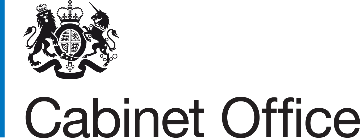 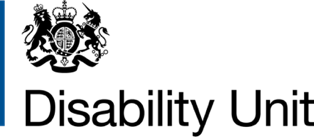 Cynllun Gweithredu Anabledd: ymgynghoriadMae'r ymgynghoriad hwn yn dechrau ar 18 Gorffennaf 2023Mae'r ymgynghoriad hwn yn dod i ben ar 06/10/2023At:Mae'r ymgynghoriad hwn wedi'i anelu at unrhyw un sydd â diddordeb yn y camau y bydd y llywodraeth yn eu cymryd yn ystod 2023 a 2024 i wella bywydau pobl anabl. Efallai y bydd gan bobl anabl a sefydliadau pobl anabl ddiddordeb arbennig ond gall unrhyw un, gan gynnwys unrhyw sefydliadau neu unigolion, ymateb.Hyd:Rhwng 18/07/2023 a 06/10/2023Ymholiadau (gan gynnwys ceisiadau am y papur mewn fformat arall) at:Disability Action Plan team, Disability Unit, Cabinet Office
Ground Floor10 Victoria StreetLondon, SW1H 0NBFfôn: 08081756420E-bost: disabilityactionplan@cabinetoffice.gov.uk Sut i ymateb:Mae'r ymgynghoriad hwn ar gael mewn nifer o fformatau, gan gynnwys:Fideo Sgrin Lawn BSL / Fideo BSL wedi'i FewnosodCyfieithiad Cymraeg:Hawdd ei ddeallPrint brasPDF a HTML y gellir eu gweld dros y weBrailleCopi caled CD SainMae Swyddfa'r Cabinet yn defnyddio'r platfform ar-lein CitizenSpace i gasglu ymatebion i'r ymgynghoriad hwn a gellir ei weld ar y cyfeiriad gwe canlynol: https://equalityhub.citizenspace.com/disability-unit/disability-action-plan-consultation Fel arall, gallwch hefyd anfon ymatebion at: disabilityactionplan@cabinetoffice.gov.uk Ffyrdd ychwanegol o fwydo'ch barn:Cynhelir cyfres o gyfarfodydd rhanddeiliaid hefyd i gefnogi'r ymgynghoriad hwn. I gael rhagor o wybodaeth, defnyddiwch y manylion cyswllt "ymholiadau" uchod.Papur ymateb:Cyhoeddir ymateb i'r ymgynghoriad hwn ar y we-dudalen hon: https://www.gov.uk/government/consultations/disability-action-plan-2023-to-2024  .Cwestiwn ymgynghori:Mae DU yn cydnabod bod pobl anabl yn cael eu tangynrychioli mewn swydd etholedig (er enghraifft, yn ASau neu gynghorwyr lleol). Mae DU yn cynnig cynnal adolygiad o gyllid ar gyfer addasiadau rhesymol i ymgeiswyr anabl, â'r nod o ddod o hyd i ateb hirdymor. Maent hefyd yn cynnig sefydlu tudalen we GOV.UK i gyfeirio canllawiau a hyfforddiant. Nod y naill a'r llall fyddai cynyddu cynrychiolaeth pobl anabl mewn swydd etholedig dros amser. 1a. I ba raddau ydych chi'n cytuno â chynigion i adolygu cymorth ariannu a chreu hyb ar-lein i wella mynediad i swydd etholedig i bobl anabl?1b. Os hoffech chi egluro eich ateb, gwnewch hynny yma. (Uchafswm o 500 gair)1c.Os ydych chi'n gwybod am ganllawiau neu hyfforddiant presennol ar gyfer ymgeiswyr anabl i swydd etholedig y credwch y dylid eu cynnwys ar y dudalen we GOV.UK. Cwestiwn ymgynghoriMae DU yn cynnig creu hyb ar-lein o ganllawiau ynghylch meysydd chwarae hygyrch. Byddai'r ganolfan yn darparu gwybodaeth i'w gwneud yn haws i awdurdodau lleol wneud y meysydd chwarae y maent yn eu hadeiladu neu eu hadnewyddu yn hygyrch i blant anabl.2a. I ba raddau ydych chi'n cytuno â'r cynnig i greu hyb arweiniad ynghylch hygyrchedd meysydd chwarae?2b. I ba raddau ydych chi'n cytuno y dylid gwneud y safonau gwirfoddol ar gyfer hygyrchedd meysydd chwarae yn orfodol? 2c. Os hoffech chi egluro eich ateb, gwnewch hynny yma. (Uchafswm o 500 gair)2d. Os ydych chi'n gwybod am y canllawiau presennol y dylai DU eu hystyried gan gynnwys ar yr hyb, rhannwch nhw. Cwestiwn ymgynghoriMae DU yn cynnig cefnogi mwy o gynhwysiant anabledd mewn cynllunio argyfwng ac mewn gwaith cydnerthedd. Mae enghreifftiau o argyfyngau yn cynnwys digwyddiadau tywydd eithafol, toriadau pŵer neu achosion o glefydau. Mae DU yn cynnig gwneud hyn drwy gynyddu cyrhaeddiad lleisiau pobl anabl drwy ymgysylltu rhagor â sefydliadau pobl anabl (DPOs). 3a. I ba raddau ydych chi'n cytuno â'r cynllun arfaethedig i gynyddu cynhwysiad anabledd mewn gwaith cynllunio brys a gwytnwch?3b. Os hoffech chi egluro eich ateb, gwnewch hynny yma. (Uchafswm o 500 gair)3c. Os oes DPO penodol y credwch y dylid ymgysylltu â nhw yn y maes hwn, rhannwch nhw.Cwestiwn ymgynghori:Mae DU wedi nodi addasiadau hinsawdd a mesurau lliniaru fel maes sy'n dod i'r amlwg sydd angen mwy o gynhwysiant anabledd. Byddai hyn yn golygu sicrhau bod mesurau sy'n mynd i'r afael â newid hinsawdd yn ystyried ac yn ymateb i anghenion pobl anabl. Mae enghreifftiau o addasiadau a mesurau lliniaru hinsawdd yn cynnwys mesurau a weithredir i newid defnydd pobl o geir a'r defnydd o ynni. 4a. I ba raddau ydych chi'n cytuno â'r angen i ganolbwyntio ar y maes sy'n dod i'r amlwg o addasiadau a mesurau lliniaru hinsawdd?4b. Os oes unrhyw beth arall yr hoffech i'r llywodraeth ei wneud i gynyddu cynhwysiad anabledd mewn addasiadau a mesurau lliniaru i'r hinsawdd, neu os hoffech egluro eich ateb, gwnewch hynny yma. (Uchafswm o 500 gair)[Sylwer: mae'r Cynllun Gweithredu ar gyfer Anabledd yn cynnwys cyfnod byr rhwng 2023 a 2024. Er y bydd yr holl ymatebion i'r cwestiwn hwn yn cael eu hystyried, mae'n annhebygol y bydd unrhyw ddiwygiadau mawr o fewn ei gwmpas. Fe'ch gwahoddir i ganolbwyntio'n arbennig ar y newidiadau y gellir eu cyflawni gan y DU rhwng 2023 a 2024.]4c. Mae DU eisoes wedi nodi polisïau Parthau Aer Glân (CAZ) a'r Parth Allyriadau Isel Iawn (ULEZ) yn faes gweithredu. Dywedwch wrthym a oes addasiadau neu fesurau lliniaru eraill yn yr hinsawdd sy'n gofyn am fwy o gynhwysiant anabledd?Cwestiwn ymgynghori:Mae DU yn cynnig datblygu 'Bathodyn Galluogi i'r Anabl' i annog busnesau a gwasanaethau i hyfforddi eu staff ym maes ymwybyddiaeth anabledd, a'i gwneud hi'n hawdd i gwsmeriaid anabl adnabod busnesau a gwasanaethau sydd wedi gwneud hynny.5a. I ba raddau ydych chi'n cytuno y byddai'r cynllun hwn yn rhoi mwy o hyder i gwsmeriaid anabl wrth gael mynediad at fusnesau neu wasanaethau?5b. Os hoffech chi egluro eich ateb, gwnewch hynny yma. (Uchafswm o 500 gair)Cwestiwn ymgynghori:Mae DU a DCMS yn bwriadu cydweithio i gomisiynu adroddiad dichonoldeb i Brydain Fawr gan gynnal Gemau Olympaidd Arbennig yr Haf yn 2031. Mae'r Gemau Olympaidd Arbennig yn fudiad byd-eang i ysgogi newid cymdeithasol i bobl sydd ag anableddau dysgu. Y nod o gynnal yw codi ymwybyddiaeth o anableddau dysgu, gyrru mwy o gyfranogiad ar lawr gwlad a dathlu byd ehangach doniau a photensial dynol. 6a. I ba raddau ydych chi'n cytuno â'r cynnig i archwilio cynnal Gemau Olympaidd Arbennig yr Haf ym Mhrydain Fawr fel ffordd o gyflawni'r nod hwn?6b. Os hoffech chi egluro eich ateb, gwnewch hynny yma. (Uchafswm o 500 gair)6c. I helpu i osod y sylfaen ar gyfer cais, rhowch wybod i ni am unrhyw sefydliadau chwaraeon anabledd dysgu y credwch y dylid eu cynnwys, pe bai Gemau Olympaidd Arbennig yr Haf yn cael eu cynnal ym Mhrydain Fawr?Cwestiwn ymgynghori:Mae'n anghyfreithlon gwrthod mynediad i berson anabl sydd â chi tywys o dan Ddeddf Cydraddoldeb 2010. Gwrthod mynediad yw pan wrthodir mynediad i berson sydd â chi tywys i fusnes neu wasanaeth er bod ganddo'r hawliau hyn. Mae DU yn cynnig gweithio gyda'r sector cŵn tywys i sefydlu beth arall y gall y llywodraeth ei wneud i fynd i'r afael â gwrthodiadau mynediad a brofir gan bobl sydd â chŵn tywys. Byddai hyn yn cynnwys ystyried cynyddu'r cosbau sifil (dirwyon) am wrthod mynediad.7a. I ba raddau ydych chi'n cytuno â'r cynllun arfaethedig i weithio'n agosach gyda'r sector cŵn tywys i sefydlu beth arall y gall y llywodraeth ei wneud i fynd i'r afael â gwrthod cŵn tywys?7b. I ba raddau ydych chi'n cytuno y byddai dirwyon cynyddol yn mynd i'r afael â'r mater o wrthod mynediad ar gyfer cŵn tywys?7c. Os hoffech chi egluro eich ateb, gwnewch hynny yma. (Uchafswm o 500 gair)Cwestiwn ymgynghori:Mae DU yn cynnig nifer o weithgareddau i godi proffil a dealltwriaeth technoleg gynorthwyol yn y llywodraeth. Mae enghreifftiau o dechnoleg gynorthwyol yn cynnwys cynhyrchion 'technoleg isel' megis rampiau ac agorwyr caniau wedi'u haddasu, a chynhyrchion 'uwch-dechnoleg' megis systemau rheoli wedi'u hactifadu â llais yn y cartref. Nod y gwaith hwn yw sicrhau bod y llywodraeth yn gallu cael yr wybodaeth ddiweddaraf am y maes technoleg gynorthwyol, fel y gall gynghori pobl anabl ar ba dechnoleg gynorthwyol a allai eu cefnogi a sut i gael mynediad ato. 8a. I ba raddau ydych chi'n cytuno y byddai mynediad at dechnoleg gynorthwyol yn cael ei wella trwy gyngor mwy gwybodus gan staff y sector cyhoeddus?8b. Os hoffech chi egluro eich ateb, gwnewch hynny yma. (Uchafswm o 500 gair)Cwestiwn ymgynghori:Mae DU yn cynnig sefydlu tasglu i wella lles a chyfleoedd plant anabl. Byddai'r tasglu hwn yn dod â sawl adran o'r llywodraeth ynghyd i weithio ar fater eang y mae pawb yn gyfrifol amdano mewn gwahanol ffyrdd. Byddai'n anelu at wella'r ffordd y mae gwasanaethau'r llywodraeth ar gyfer plant anabl yn cydweithio. Y meysydd ffocws arfaethedig fyddai: pontio i fod yn oedolion, hygyrchedd mannau cyhoeddus a thrafnidiaeth, bwlio, diogelwch personol a'r effaith ar les a nodi angen a chymorth yn gynnar i deuluoedd.9a. I ba raddau ydych chi'n cytuno â phob un o'r meysydd ffocws arfaethedig canlynol?9b. Os oes materion eraill y credwch y dylai'r tasglu hwn eu hystyried, neu os hoffech egluro eich ateb, gwnewch hynny yma. (Uchafswm o 500 gair)[Sylwer: mae'r Cynllun Gweithredu ar gyfer Anabledd yn cynnwys cyfnod byr rhwng 2023 a 2024. Er y bydd yr holl ymatebion i'r cwestiwn hwn yn cael eu hystyried, mae'n annhebygol y bydd unrhyw ddiwygiadau mawr o fewn ei gwmpas. Fe'ch gwahoddir i ganolbwyntio'n arbennig ar y newidiadau y gellir eu cyflawni gan y DU rhwng 2023 a 2024.]Cwestiwn ymgynghori:Mae DU yn cynnig sefydlu tasglu ar wella cymorth i rieni anabl. Byddai hyn yn dod â sawl adran o'r llywodraeth at ei gilydd ar fater eang y maent i gyd yn gyfrifol amdano mewn gwahanol ffyrdd. Yn wreiddiol, mae DU wedi nodi bod mynediad rhieni anabl at gymorth magu teulu mewn gwasanaethau iechyd a gofal, llysoedd teulu a chymorth amddiffyn plant a cham-drin domestig yn feysydd ffocws tebygol.10a. I ba raddau ydych chi'n cytuno â phob un o'r meysydd ffocws arfaethedig canlynol?10b. Os oes materion eraill y credwch y dylai'r tasglu hwn eu hystyried, neu os hoffech egluro eich ateb, gwnewch hynny yma. (Uchafswm o 500 gair)[Sylwer: mae'r Cynllun Gweithredu ar gyfer Anabledd yn cynnwys cyfnod byr rhwng 2023 a 2024. Er y bydd yr holl ymatebion i'r cwestiwn hwn yn cael eu hystyried, mae'n annhebygol y bydd unrhyw ddiwygiadau mawr o fewn ei gwmpas. Fe'ch gwahoddir i ganolbwyntio'n arbennig ar y newidiadau y gellir eu cyflawni gan y DU rhwng 2023 a 2024.]Cwestiwn ymgynghori:Mae tystiolaeth a gwerthusiad y llywodraeth ar bobl anabl fel arfer yn canolbwyntio ar ganlyniadau. Data canlyniadau yw'r hyn sy'n mesur canlyniad terfynol maes polisi neu wasanaeth, megis bod mewn swydd neu feddu ar radd. Gall y math hwn o wybodaeth fod yn werthfawr iawn, ond mae DU yn credu bod gwella bywydau pobl anabl hefyd yn gofyn am dystiolaeth a gwerthusiad gan y llywodraeth sy'n canolbwyntio ar brofiadau pobl anabl. Mae'r dystiolaeth ychwanegol hon yn helpu i roi data canlyniadau mewn cyd-destun, gan ganiatáu darlun eglurach o sut mae polisïau yn effeithio ar fywydau pobl anabl yn wirioneddol.11a. I ba raddau ydych chi'n cytuno â'r dull arfaethedig hwn o ymdrin â thystiolaeth a gwerthuso?11b. Os hoffech chi egluro eich ateb, gwnewch hynny yma. (Uchafswm o 500 gair)Cwestiynau ymgynghori:Mae DU yn cynnig comisiynu ymchwil rhagolwg i ddeall y materion sy'n dod i'r amlwg yn well a blaenoriaethau esblygol i bobl anabl yn y 5, 10 ac 20 mlynedd nesaf. Mae rhagolwg yn archwilio dyfodol posibl, ac yn caniatáu i lunwyr polisi ragweld a chynllunio ar gyfer senarios posibl yn y dyfodol. Mae'n galluogi llunwyr polisi i ystyried materion heblaw'r rhai y gwyddys eu bod eisoes yn bwysig.12a. I ba raddau ydych chi'n cytuno y dylai DU ganolbwyntio rhywfaint o'i dystiolaeth a'i waith mewnwelediad ar ragweld heriau i bobl anabl yn y dyfodol, yn hytrach na chanolbwyntio ar archwilio anghenion hysbys ymhellach? 12b. Os hoffech chi egluro eich ateb, gwnewch hynny yma. (Uchafswm o 500 gair)Cwestiynau ymgynghori:13. Beth ydych chi'n ei feddwl o'r cynlluniau a'r meysydd gweithredu a awgrymwyd a ddisgrifir yn yr ymgynghoriad hwn yn ei gyfanrwydd? Ai dyma'r pethau cywir i'r llywodraeth ganolbwyntio arnynt dros y flwyddyn nesaf?14. Pa gamau eraill y gallai'r llywodraeth eu hystyried a fyddai'n gwneud gwahaniaeth cadarnhaol i fywydau pobl anabl?Yn ogystal â'r fformatau eraill sydd ar gael ar-lein, mae'r ddogfen hon ar gael mewn print mawr, CD sain braille ar gais. Ffoniwch 08081756420 neu e-bostiwch disabilityactionplan@cabinetoffice.gov.uk 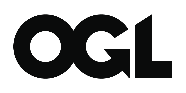 © Hawlfraint y Goron 2018Mae’r cyhoeddiad hwn wedi’i drwyddedu'n unol â thelerau’r Drwydded Llywodraeth Agored f3.0 ac eithrio lle nodir fel arall. I weld y drwydded hon, ewch inationalarchives.gov.uk/doc/open-government-licence/version/3 neu ysgrifennwch at y Information Policy Team, The National Archives, Kew, London, TW9 4DU, neu e-bostiwch: psi@nationalarchives.gsi.gov.uk.Lle rydym wedi nodi unrhyw wybodaeth sydd o dan hawlfraint trydydd parti, bydd angen i chi gael caniatâd deiliaid yr hawlfraint dan sylw.Dylid anfon unrhyw ymholiadau ynglŷn â'r cyhoeddiad hwn atom yn disabilityactionplan@cabinetoffice.gov.uk Mae'r cyhoeddiad hwn ar gael yn www.gov.uk/government/publicationsMae'r ddogfen hon hefyd ar gael ar ein gwefan yn https://www.gov.uk/government/consultations/disability-action-plan-2023-to-2024Argraffwyd ar bapur yn cynnwys isafswm cynnwys 75% o ffibr wedi'i ailgylchu.